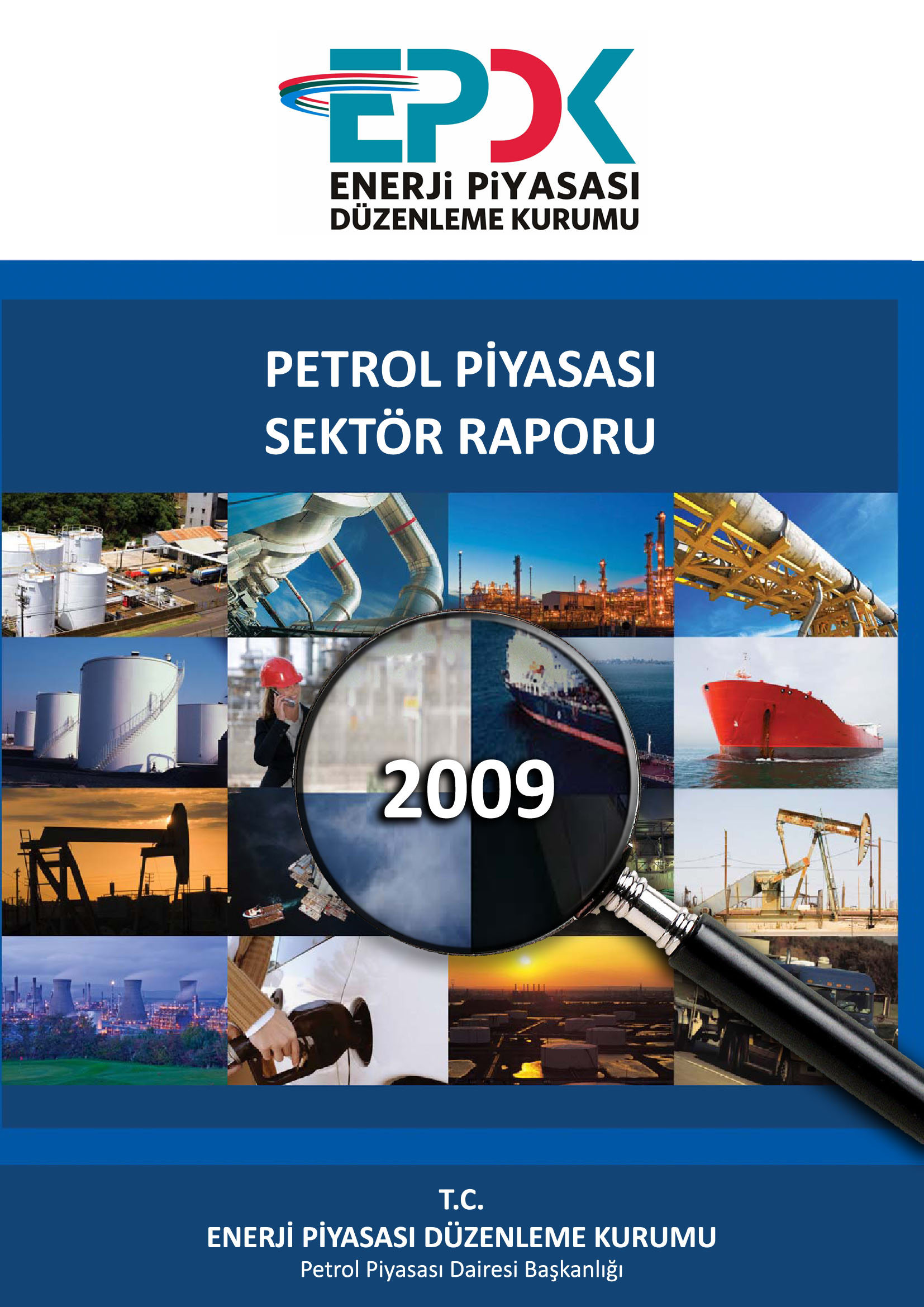 DOĞAL GAZ PİYASASI2019 YILI SEKTÖR RAPORU Bu raporda yer alan tüm bilgi, tablo ve şekillerin her hakkı saklıdır.Kaynak gösterilmeden kullanılamaz.T.C. ENERJİ PİYASASI DÜZENLEME KURUMUStrateji Geliştirme Dairesi BaşkanlığıANKARA, 2020Önemli Hatırlatma: Lisans sahibi firmalar, Enerji Piyasası Bildirim Yönetmeliğinin ilgili hükümleri çerçevesinde bildirim düzeltme talebinde bulunarak daha önce Kuruma sundukları verilerde düzeltme yapabilmektedir. Bu sebeple yayımlanan raporlar arasında veri farklılıkları olabilmektedir.Bu rapor, Resmi İstatistik Programı kapsamında yayımlanmaktadır.BAŞKANIN MESAJIEnerji Piyasası Düzenleme Kurumu olarak istikrarlı, şeffaf ve rekabetçi bir enerji piyasasının oluşturulması hedefi doğrultusunda, gerek piyasada faaliyet gösteren şirketlerin ihtiyaçlarını gerekse tüketicilerin haklarını göz önünde bulundurarak, Kurumumuza verilmiş olan düzenleme görevini en iyi şekilde yerine getirebilmek için 2019 yılında da büyük bir gayretle çalışmaya devam ettik.Ülkemizin enerji ticareti merkezi olma hedefi doğrultusunda büyük önem taşıyan Organize Toptan Doğal Gaz Satış Piyasası’nın açılmasına ilaveten, kısa dönemli esnek şartlarda doğal gaz ithalatını mümkün hale getiren spot boru gazı ithalatı usul ve esasları da 2019 yılı içerisinde yürürlüğe girmiştir. Bu kapsamda, Dünyada doğal gaz fiyatlarının düştüğü dönemlerde anlık alımlar yaparak bu fırsatlardan yararlanma imkânı oluşturulmuştur. Ticari opsiyonla anlık gaz alımı, rekabeti, rekabet de fiyatlarda düşüşü sağlayacaktır. Buna ilaveten, yine 2019 yılında sıkıştırılmış doğal gaz (CNG) ithalatına ilişkin uygulama yöntemini düzenleyen usul ve esaslar da yürürlüğe girmiştir. Doğal gaz kullanımının ülke geneline yaygınlaştırılması hedefi doğrultusunda, hâlihazırda 81 ilimiz ile 550 ilçe ve beldemize fiilen doğal gaz arzı sağlanmıştır. Bu kapsamda faaliyet gösteren 72 dağıtım şirketi tarafından 17 bini aşkın kişiye istihdam sağlanmıştır.2019 yılında da en önemli önceliklerimizden biri tüketici memnuniyetidir. EPDK olarak hizmet, müşteri ve vatandaş odaklı atılacak her adımın arkasında olacağız. Her sene olduğu gibi çıtayı bir adım daha yukarı çıkarmak için,  ihtiyaç duyulan düzenlemeleri hayata geçirmeye, sektörü hak ettiği yarınlara ulaştırabilmek için gerekli adımları atmaya devam edeceğiz. Bu noktada, sektör görüşlerini değerlendirmeyi, fikir alışverişinde bulunmayı en doğru kararı verebilmenin anahtarı olarak görüyoruz. Bu sebeple, hem yatırımcılarımızın hem tüketicilerimizin nabzını tutmaktan, onların sesine kulak vermekten vazgeçmeyeceğiz.Enerji Piyasası Düzenleme Kurumu Başkanı olarak, 2019 yılı Doğal Gaz Piyasası Sektör Raporunun ilgili tüm kişi, kurum ve kuruluşlara faydalı olmasını temenni ederim.Mustafa YILMAZKurum BaşkanıYönetici ÖzetiÜretimYurt içinde üretim yapan toptan satış lisansı sahibi 8 şirket tarafından 2019 yılında 473,87 milyon Sm3 doğal gaz satışa sunulmuştur. Üretimi yapılarak satışa sunulan gaz miktarı 2018 yılına göre % 10,62 artmıştır.  İthalat2019 yılında, 45.211,47 milyon Sm3 doğal gaz ithal edilmiştir. Doğal gaz ithalatı 2018 yılına kıyasla %10,08 oranında azalmıştır. 2019 yılında, ithalat %33,61’lik payla en fazla Rusya’dan yapılmıştır.2019 yılında 12.694,07 milyon Sm3 LNG (Uzun Dönemli ve Spot) ithalatı yapılmış olup, söz konusu miktar toplam ithalatın %28,08’idir. Toplam LNG ithalatının %40,49’luk bölümü Spot LNG ithalatı olup, geri kalan kısmı BOTAŞ tarafından Cezayir ve Nijerya’dan ithal edilen uzun dönem sözleşmeli ithalat miktarı oluşturmaktadır. İhracat2019 yılında ihracat lisansı sahibi 17 şirketten BOTAŞ ve Aralık 2019 itibariyle Bulgaristan’a LNG ihracatına başlayan Aygaz  Doğal Gaz Toptan Satış Anonim Şirketi faaliyette bulunmuştur. Botaş tarafından Yunanistan’a 762,63 milyon Sm3 Aygaz  Doğal Gaz Toptan Satış Anonim Şirketi tarafından Bulgaristan’a Aralık 2019 ayında 0,05 milyon Sm3 sıvılaştırılmış doğal gaz (LNG) ihraç edilmiştir. Doğal gaz ihracatı 2018 yılına kıyasla %13,28 oranında artmıştır. Depolama 2019 yılı sonu itibariyle; lisansa kayıtlı fiili yeraltı depolama kapasitesi 3,391 milyar m3, lisansa kayıtlı fiili LNG depolama kapasitesi 0,964 milyon m3 LNG olarak gerçekleşmiştirTüketim24.01.2019 tarih ve 8391 sayılı Kurul   Kararı ile 52.133.229.503 Sm3 olarak tahmin edilen 2019 yılı ulusal doğal gaz tüketim miktarı %13,92 sapmayla, 45.285.498.424,37 Sm3 olarak gerçekleşmiştir. Doğal gaz tüketimi 2018 yılına kıyasla %7,96 oranında azalmıştır.2019 yılında, 499,497 milyon Sm3 LNG, ulusal iletim şebekesi kullanılmadan doğrudan tüketiciler tarafından tüketilmiştir. Söz konusu miktarın toplam ulusal doğal gaz tüketimi içindeki payı % 1,1 olarak hesaplanmıştır. Şehir İçi Doğal Gaz Dağıtımı2019 sonu itibariyle inşa edilen toplam çelik boru hattı uzunluğu  bir önceki yıla göre %4,92 artarak yaklaşık 14.149 km’ye ayrıca polietilen boru hatlarının uzunluğu(Servis hattı uzunluğu hariç)’ da bir önceki yıla göre %5,59 artarak yaklaşık 95.180 km’ye ulaşmıştır.2019 yılı sonu itibariyle doğal gaz dağıtım lisansı sahibi şirketlerin doğal gaz hizmeti götürdüğü toplam abone sayısı bir önceki yıla göre %7,53 artarak 15.865.809’a; serbest tüketici sayısı ise %3,75 artarak 623.930’a ulaşmıştır.2019 yılı doğal gaz dağıtım lisansı sahibi şirketlerin abone statüsündeki müşterilerinin doğal gaz tüketimi bir önceki yıla göre  %15,87 artarak 13.950,31 milyon Sm3’e; serbest tüketici statüsündeki müşterilerinin doğal gaz tüketimi ise bir önceki yıla oranla %3,24 artarak 10.098,21 milyon milyon Sm3’e ulaşmıştır. 2019 Yılı sonu itibariyle Lisans Türüne Göre Doğal Gaz Piyasasında Yer Alan Lisans Sayılarının Dağılımı *İthalat faaliyetinde bulunmayarak, lisansları kapsamında yurt içinde toptan satış faaliyetinde bulunanlar dahil edilmiştir. 2019 Yılı Aralık Ayı Sonu İtibariyle Doğal Gaz Piyasası Genel Görünümü(Milyon Sm3)2019 YILI DOĞAL GAZ PİYASASI GENEL GÖRÜNÜMÜÜretim Yapan Toptan Satış Lisansı Sahibi Şirketlerce Satışa Sunulan Doğal Gazın Üretimin Yapıldığı İllere Göre Dağılımı (milyon Sm3)Kaynak Ülkelere Göre Doğal Gaz İthalat Miktarları  (milyon Sm3)İhracat Miktarı (milyon Sm3)Yıl Sonu Toplam Stok Miktarları (milyon Sm3)Sektörlere Göre Doğal Gaz Tüketim Miktarları (milyon Sm3)Yıllara Göre Doğal Gaz Piyasası Genel Görünümü (milyon Sm3)İçindekilerTablolar ListesiTablo 1.1: 2009-2019 Yılları Doğal Gaz Üretim Miktarları (Milyon Sm3)	2Tablo 1.2: 2019 Yılı İllere ve Aylara Göre Doğal Gaz Üretimi (Milyon Sm3)	4Tablo 1.3: Toptan Satış Lisansı Sahibi Doğal Gaz Üretim Şirketlerinin 2019 Yılı Aylık Doğal Gaz Üretim Miktarları (Milyon Sm3)	5Tablo 2.1: 2009-2019 Yılları Doğal Gaz İthalat Miktarları (Milyon Sm3)	9Tablo 2.2: 2013-2019 Yılları Arasında, Doğal Gaz İthalatı Gerçekleştiren Şirketlerin Doğal Gazın Türüne Göre İthalat Miktarları (Milyon Sm3) ve Payları (%)	11Tablo 2.3:  2019 Yılı Şirketler Bazında Doğal Gaz İthalatı (Milyon Sm3)	11Tablo 2.4: 2019 Şebekeye Giriş Noktalarına Göre Doğal Gaz İthalatının Karşılaştırılması (Milyon Sm3)	13Tablo 2.5: 2014-2019 Yılları Aylık Doğal Gaz İthalatının Karşılaştırılması (Milyon Sm3)	13Tablo 2.6: 2019 Yılı Uzun Dönemli İthalat ve Spot LNG İthalatı Aylık Verileri (Milyon Sm3)	16Tablo 2.7:  2013-2019 Yılları Uzun Dönemli LNG İthalatı ve Değişim Oranı (Milyon Sm3)	16Tablo 2.8: 2019 Yılı Spot LNG İthalatı (Milyon Sm3)	18Tablo 2.9: 2008-2019 Yılları Spot LNG İthalatını Gerçekleştiren Şirketlerin Payları(%)	19Tablo 2.10: 2007-2018 Yıllarında Gerçekleşen İhracat Miktarları (Milyon Sm3)	22Tablo 2.11: Yıllara Göre İhraç Edilen Doğal Gaz Miktarının Aylık Dağılımı (Milyon Sm3)	23Tablo 3.1: Yıllara Göre Ay Sonu Doğal Gaz Stok Miktarları (Milyon Sm3)	24Tablo 3.2: 2019 Yılı Aylara Göre LNG Depolama Tesislerinden Çıkan Gaz Miktarı (Milyon Sm3)	26Tablo 4.1: 2019 Yılı Aylara Göre Organize Toptan Satış Piyasasında İşlem Gören Gaz Miktarları (Milyon Sm3)	28Tablo 4.2: Boru Gazı Olarak Yapılan Toptan Satışların Lisans Türüne Göre Miktarları (Milyon Sm3)	29Tablo 4.3:  LNG Olarak Yapılan Toptan Satışların Lisans Türüne Göre Miktarları (Milyon Sm3)	29Tablo 4.4: 2019 Yılında Doğal Gaz Piyasasında Faaliyet Gösteren Lisans Sahiplerinin Lisans Türlerine Göre Yaptıkları Toplam Doğal Gaz Satış Miktarı (Milyon Sm3)	30Tablo 4.5: 2019 Yılında Doğal Gaz Piyasasında Faaliyet Gösteren Lisans Sahiplerine En Fazla Doğal Gaz Satan 10 Şirketin Satış Payları (Milyon Sm3)	30Tablo 4.6: Doğal Gaz Piyasasında Faaliyet Gösteren Lisans Sahiplerinin 2019 Yılında Diğer Lisans  Sahiplerinden Satın Aldıkları Toplam Doğal Gaz Miktarı (Milyon Sm3)	31Tablo 4.7: 2019 Yılında Doğal Gaz Piyasasında Faaliyet Gösteren Lisans Sahiplerinden En Fazla Doğal Gaz Satın Alan Doğal Gaz Lisansı Sahibi 10 Şirketin Alış Payları (Milyon Sm3)	31Tablo 5.1: 2009-2019 Yılları CNG Satış Miktarları (Milyon Sm3)	33Tablo 6.1: 2019 Yılında En Yüksek Günlük Çekiş Miktarının Aylık Dağılımı (Milyon Sm3)	35Tablo 6.2:  2019 Yılında Ulusal İletim Şebekesine Dahili Kulanım Gazı Olarak Alınan Doğal Gaz Miktarları (Milyon Sm3)	36Tablo 6.3:  2019 Yılı Ay Sonu İtibariyle İletim Şebekesi Stok Miktarları(Milyon Sm3)	36Tablo 6.4: Yıllara Göre İletilen LNG Miktarlarının Aylık Dağılımı* (Milyon Sm3)	38Tablo 6.5: Şirketlere Göre İletilen Aylık LNG Miktarları (Milyon Sm3)	38Tablo 7.1: Dağıtım Bölgeleri Toplam Yatırım Tutarı, Çelik ve Polietilen Şebeke Uzunlukları	40Tablo 7.2: Dağıtım Bölgeleri Toplam Servis Hattı Uzunlukları ve Servis Hattı Sayıları	43Tablo 7.3: 2019 Yılı Sonu İtibariyle İl ve Dağıtım Şirketi bazında Abone ve Serbest Tüketici Sayısının Dağılımı	46Tablo 7.4: 2019 Yılı Sonu İtibariyle Dağıtım Şirketi bazında Abone ve Serbest Tüketici Tüketiminin Dağılımı (Milyon Sm3)	54Tablo 7.5: 2019 Yılında İllere ve Temin Türüne Göre Bölgesel Şebeke Doğal Gaz Tüketim Miktarları (Milyon Sm3)	59Tablo 7.6: 2019 Yılında Tüketiciler Tarafından Dağıtım Şirketlerine Yapılan Başvuru ve Şikâyet Konularının Dağılımı	60Tablo 7.7: 2019 Yılı Aralık Ayı Sonu İtibariyle Dağıtım Şirketlerinin Personel Sayısı Bilgileri	62Tablo 8.1: Yıllara Göre Toplam Doğal Gaz Tüketim Miktarları (Milyon Sm3)	66Tablo 8.2: 2018 ve 2019 Yıllarındaki Doğal Gaz Tüketiminin Sektörlere Dağılımının Karşılaştırılması (Milyon Sm3)	66Tablo 8.3: 2019 yılı İl Bazında Tüketim Miktarları(Milyon Sm3)	70Tablo 8.4: 2019 Yılı İthalat Lisansı Sahiplerinin Nihai Tüketiciye Yaptığı Doğal Gaz Satış Miktarları (Milyon Sm3)	73Tablo 8.5: 2019 Yılı Sıkıştırılmış Doğal gaz Lisansı Sahiplerinin Nihai Tüketiciye Yaptığı Doğal Gaz Satış Miktarları (Milyon Sm3)	73Tablo 8.6: 2019 Yılı Toptan Satış Lisansı Sahiplerinin Nihai Tüketiciye Yaptığı Doğal Gaz Satış Miktarları (Milyon Sm3)	74Tablo 8.7: 2019 Yılı Doğal Gaz Dağıtım Lisansı Sahiplerinin Nihai Tüketiciye Yaptığı Doğal Gaz Satış Miktarları (Milyon Sm3)	75Tablo 8.8: 2019 Yılı Ülke Genelindeki Nihai Tüketicilere En Fazla Doğal Gaz Satışı Gerçekleştiren 10 Şirketin Satış Payları (Milyon Sm3)	78Tablo 8.9: 2019 Yılı Dağıtım Şirketlerinin Taşıma Yaptığı Gaz Miktarları ve Payları (Milyon Sm3)	79Tablo 9.1: 2019 yılında Dağıtım ve Tedarik Şirketlerinin Konut ve Sanayi Tüketicilerine Sattıkları Doğal Gazın Ortalama Birim Fiyatları (TL/Sm3)	82Tablo 10.1 ADANA	83Tablo 10.2 ADIYAMAN	84Tablo 10.3 AFYONKARAHİSAR	85Tablo 10.4 AĞRI	86Tablo 10.5 AKSARAY	87Tablo 10.6 AMASYA	88Tablo 10.7 ANKARA	89Tablo 10.8 ANTALYA	91Tablo 10.9 ARDAHAN	92Tablo 10.10 ARTVİN	93Tablo 10.11 AYDIN	93Tablo 10.12 BALIKESİR	94Tablo 10.13 BARTIN	96Tablo 10.14 BATMAN	97Tablo 10.15 BAYBURT	98Tablo 10.16 BİLECİK	99Tablo 10.17 BİNGÖL	100Tablo 10.18 BİTLİS	100Tablo 10.19 BOLU	101Tablo 10.20 BURDUR	102Tablo 10.21 BURSA	103Tablo 10.22 ÇANAKKALE	105Tablo 10.23 ÇANKIRI	106Tablo 10.24 ÇORUM	107Tablo 10.25 DENİZLİ	108Tablo 10.26 DİYARBAKIR	109Tablo 10.27 DÜZCE	110Tablo 10.28 EDİRNE	111Tablo 10.29 ELAZIĞ	112Tablo 10.30 ERZİNCAN	113Tablo 10.31 ERZURUM	114Tablo 10.32 ESKİŞEHİR	115Tablo 10.33 GAZİANTEP	116Tablo 10.34 GİRESUN	117Tablo 10.35 GÜMÜŞHANE	118Tablo 10.36 HAKKARİ	118Tablo 10.37 HATAY	119Tablo 10.38 IĞDIR	120Tablo 10.39 ISPARTA	121Tablo 10.40 İSTANBUL	122Tablo 10.41 İZMİR	124Tablo 10.42 KAHRAMANMARAŞ	127Tablo 10.43 KARABÜK	128Tablo 10.44 KARAMAN	128Tablo 10.45 KARS	129Tablo 10.46 KASTAMONU	129Tablo 10.47 KAYSERİ	130Tablo 10.48 KIRIKKALE	130Tablo 10.49 KIRKLARELİ	132Tablo 10.50 KIRŞEHİR	133Tablo 10.51 KİLİS	133Tablo 10.52 KOCAELİ	134Tablo 10.53 KONYA	136Tablo 10.54 KÜTAHYA	138Tablo 10.55 MALATYA	139Tablo 10.56 MANİSA	140Tablo 10.57 MARDİN	141Tablo 10.58 MERSİN	142Tablo 10.59 MUĞLA	143Tablo 10.60 MUŞ	144Tablo 10.61 NEVŞEHİR	145Tablo 10.62 NİĞDE	146Tablo 10.63 ORDU	147Tablo 10.64 OSMANİYE	148Tablo 10.65 RİZE	149Tablo 10.66 SAKARYA	150Tablo 10.67 SAMSUN	151Tablo 10.68 SİİRT	152Tablo 10.69 SİNOP	152Tablo 10.70 SİVAS	153Tablo 10.71 ŞANLIURFA	154Tablo 10.72 ŞIRNAK	155Tablo 10.73 TEKİRDAĞ	155Tablo 10.74 TOKAT	157Tablo 10.75 TRABZON	158Tablo 10.76 TUNCELİ	159Tablo 10.77 UŞAK	159Tablo 10.78 VAN	160Tablo 10.79 YALOVA	161Tablo 10.80 YOZGAT	162Tablo 10.81 ZONGULDAK	163Tablo 10.82 DİĞER*	164Tablo 10.83 TÜRKİYE	165Şekiller ListesiŞekil 1.1: 2009-2019 Yılları Doğal Gaz Üretim Miktarları (Milyon Sm3)	2Şekil 1.2: 2013-2019 Yılları Aylık Doğal Gaz Üretimi Karşılaştırması (Milyon Sm3)	3Şekil 1.3: 2019 Yılı Üretim Sahalarının Bulunduğu İllere Göre Doğal Gaz Üretim Oranları(%)	4Şekil 1.4: Toptan Satış Lisansı Sahibi Doğal Gaz Üretim Şirketlerinin 2019 Yılı Aylık Doğal Gaz Üretim Payları (%)	6Şekil 1.5: 2019 Yılı Doğal Gaz Üretimi Yapan Toptan Satış Lisansı Sahibi Şirketlerin Üretim Payları (%)	6Şekil 1.6: 2019 Yılı Üretim Yapan Toptan Satış Lisansı Sahibi Şirketlerin Satış Yaptıkları Müşterilerin Payları(%)	7Şekil 2.1: 2019 Yılı Kaynak Ülkeler Bazında Türkiye’nin Doğal Gaz İthalatı(%)	10Şekil 2.2: 2009-2019 Yılları İthalat Kaynakları Payları Değişimi(%)	10Şekil 2.3: 2019 Yılı Doğal Gaz İthalatında Şirketlerin Payları(%)	12Şekil 2.4: 2014-2019 Yılları Aylık İthalat Miktarları Karşılaştırması (Milyon Sm3)	14Şekil 2.5: 2019 Yılı Toplam İthalatta Boru Gazı-LNG Payları(%)	14Şekil 2.6: 2019 Yılı Toplam İthalatta Uzun Dönemli İthalat Lisansı ile Yapılan İthalat ve Spot LNG İthalatı Payları(%)	15Şekil 2.7: 2019 Yılı Uzun Dönemli İthalat Lisansı Sahibi Şirketlerin İthalat Miktarlarının İthalatın Gerçekleştiği Ülkelere Göre Dağılımı(%)	15Şekil 2.8: 2019 Yılı Uzun Dönemli İthalat ve Spot LNG İthalatı Aylık Karşılaştırması (Milyon Sm3)	16Şekil 2.9: 2013-2019 Yılları Uzun Dönemli LNG İthalatının İthalat Yapılan Ülkelere Göre Dağılımı (Milyon Sm3)	17Şekil 2.10: 2008-2019 Yılları Arası Spot LNG İthalatı Değişimi (Milyon Sm3)	17Şekil 2.11: 2019 Yılı Spot LNG İthalatının İthalat Yapılan Ülkelere Göre Dağılımı(%)	18Şekil 2.12: 2008-2019 Yılları Spot LNG İthalatını Gerçekleştiren Şirketlerin Payları(%)	20Şekil 2.13: 2019 Yılı Toplam Doğal Gaz Arzının Karşılandığı Kaynakların Payları(%)	21Şekil 2.14: Yıllara Göre Doğal Gaz İhracat Miktarları (Milyon Sm3)	22Şekil 2.15: 2016 ve 2019 Yılları Arasında İhraç Edilen Gaz Miktarının Aylara Göre Karşılaştırması (Milyon Sm3)	23Şekil 3.1: Yıllara Göre Ay Sonu Doğal Gaz Stok Miktarları (Milyon Sm3)	24Şekil 3.2: 2019 Yılında Aylara Göre İthalat-Tüketim-Stok Miktarları Karşılaştırması (Milyon Sm3)	25Şekil 4.1: 2019 Yılı İthalatçı Şirketler ve Üretim Şirketlerinin Doğal Gaz Arzındaki Payları(%)	26Şekil 4.2 2019 yılı aylara göre BOTAŞ tarafından Organize Toptan Satış Piyasasında Gerçekleştirilen İlave Dengeleyici Gaz Miktarı (Milyon Sm3)	28Şekil 5.1: Tedarikçi Şirketlerin Lisans Türlerine Göre CNG Lisansı Sahiplerine Satış Payları (%)	32Şekil 5.2: 2019 Yılında Nihai Tüketicilere Yapılan CNG Satışlarının Lisans Türüne Göre Dağılımı (%)	33Şekil 6.1: 2019 Yılında İletim Şebekesine Giriş ve Çıkış Yapan Doğal Gaz Miktarının Aylık Dağılımı (Milyon Sm3)	35Şekil 6.2: 2019 Yılında En Yüksek Günlük Çekiş Miktarının Aylık Dağılımı (Milyon Sm3)	35Şekil 6.3: 2019 Yılında Gerçekleşen Sanal Ticaretin Aylık Dağılımı (Milyon Sm3)	37Şekil 6.4: 2019 Yılında İletim Şebekesinde Gerçekleşen Dengesizlik Miktarının Aylık Dağılımı (Milyon Sm3)	37Şekil 6.6: Yıllara Göre İletilen Aylık LNG Miktarları (Milyon Sm3)	39Şekil 7.1: 2019 Yılı Sonu İtibariyle Abone-Serbest Tüketici Sayısının Dağılımı (%)	54Şekil 7.2: Doğal Gaz Abonelerinin 2019 Yılı Aylık Doğal Gaz Tüketim Miktarları (Milyon Sm3)	58Şekil 7.3: 2019 Yılı Konut Abonelerinin Doğal Gaz Tüketimlerinin Kullanım Türüne Göre Dağılımı (%)	58Şekil 7.4: 2019 Yılı Geçici Doğal Gaz Kesintisi Nedenleri (%)	60Şekil 7.5: 2019 Yılında Tüketiciler Tarafından Dağıtım Şirketlerine Yapılan Başvuru ve Şikâyet Konuları (%)	61Şekil 7.6: 2019 Yılı Tüketicilerin Fatura İtiraz Başvuruları (%)	61Şekil 8.1: 2019 Yılı Doğal Gaz Sektörel Tüketim Dağılımı (%)	68Şekil 8.2: Sektörlere Göre Tüketimin Yıllara Göre Karşılaştırması	68Şekil 8.3: Aylık Bazda Sektörel Tüketim Dağılımlarının Toplam Tüketime Etkileri (Milyon Sm3)	69Şekil 8.4: 2019 Yılı Aylık Doğal Gaz Sektörel Tüketim Seyri (Milyon Sm3)	70Şekil 8.5: 2019 Yılı Doğal Gaz Dağıtım Bölgelerindeki Toplam Boru Gazı Tüketim Miktarı (Milyon Sm3)	81Şekil 9.1: 2019 yılında Konut ve Sanayi Tüketicilerine Dağıtım ve Tedarik Şirketlerince Satılan Doğal Gazın Fiyat Oluşumları	82TÜRKİYE DOĞAL GAZ PİYASASITürkiye doğal gaz piyasasının hukuki altyapısını oluşturan “4646 sayılı Doğal Gaz Piyasası Kanunu”nda (Kanun) ithalat, iletim, depolama, toptan satış, ihracat, dağıtım, sıkıştırılmış doğal gaz (CNG) dağıtım ve iletimi, yürütülmesi için lisans alınması zorunlu piyasa faaliyetleri olarak sayılmıştır. Doğal gazın üretilerek satışa sunulması ile Kanunda piyasa faaliyeti olarak sayılan faaliyetlere ve tüketime ilişkin veri ve şekillere alt başlıklar halinde bu bölümde yer verilmiştir.1. ÜretimDoğal gaz arama ve üretim faaliyetleri, 6491 sayılı Türk Petrol Kanununa göre Maden ve Petrol İşleri Genel Müdürlüğü (MAPEG) tarafından verilen arama ve işletme ruhsatları kapsamında gerçekleştirilmektedir. Üretim faaliyeti,  Kanunda piyasa faaliyeti olarak sayılmamakla birlikte üretim şirketleri, ürettikleri doğal gazı Kurumdan toptan satış lisansı almak kaydıyla toptan satış şirketlerine, ithalatçı şirketlere, ihracatçı şirketlere, dağıtım şirketlerine, kuyu başından olmak kaydıyla CNG satış şirketleri ile CNG iletim ve dağıtım şirketlerine veya serbest tüketicilere pazarlayabilir. Ayrıca, üretim şirketleri ihracat lisansı almak kaydıyla ürettikleri doğal gazı ihraç da edebilirler.Bu kapsamda Kurum’dan toptan satış lisansı almış olan;Türkiye Petrolleri Anonim Ortaklığı (TPAO)Transatlantic Exploration Mediterranean International Pty.Ltd. (Merkezi: Avustralya) Türkiye Ankara Şubesi (TEMI)Park Place Energy Limited-Türkiye Ankara Şubesi (PARK PLACE LİMİTED)(Merkezi: Kanada)Thrace Basin Natural Gas (Türkiye) Corporation Türkiye-Ankara  Şubesi (THRACE BASIN) (Merkezi: İngiliz Virjin Adaları)Petrogas Petrol Gaz ve Petrokimya Ürünleri İnşaat San. ve Tic. A.Ş. (PETROGAS) (Merkezi: İrlanda)Amity Oil International Pty. Limited Merkezi Avustralya Türkiye Ankara Şubesi (AMITY)(Merkezi: Avustralya)Corporate Resources B.V. Limited Şirketi-Ankara-Türkiye Şubesi(CORPORATE RESOURCES) (Merkezi: Hollanda)Marsa Turkey B.V.(Merkezi Hollanda) Türkiye Ankara Şubesi (MARSA)(Merkezi: Kanada) tarafından, 2019 yılında üretilen doğal gaz, üretim bölgelerinde bulunan sınai ve ticari kuruluşlara, dağıtım şirketlerine, ithalatçı şirketlere, toptan satış şirketlerine ve kuyu başından sıkıştırılmış doğal gaz lisansı sahibi şirketlere sunulmuştur. Toptan satış lisansı sahibi üretim şirketlerince gerçekleştirilen toplam doğal gaz üretim miktarları yıllar bazında Tablo 1.1’de verilmektedir. Tablo 1.1: 2009-2019 Yılları Doğal Gaz Üretim Miktarları (Milyon Sm3)Şekil 1.1: 2009-2019 Yılları Doğal Gaz Üretim Miktarları (Milyon Sm3)2019 yılında söz konusu toptan satış lisansı sahibi şirketlerce gerçekleştirilen üretim miktarı 2018 yılına göre % 10,62 oranında artış göstermiştir. Şekil 1.2’de görüldüğü gibi 2019 yılında Ocak-Aralık ayları arasında üretim miktarı aylık bazda çok değişim göstermemiştir. Şekil 1.2: 2013-2019 Yılları Aylık Doğal Gaz Üretimi Karşılaştırması (Milyon Sm3)1.1.İl Bazında Üretim MiktarıDoğal gaz üretiminin gerçekleştirildiği sahalara bakıldığında, %44,47’lik payla en fazla üretimin İstanbul ili içerisinde yer alan sahalarda yapıldığı görülmektedir. Ardından %38,68 ile Tekirdağ ve %11,64 ile Kırklareli gelmektedir. Gerçekleştirilen üretimin sahaların yer aldığı illere ve aylara göre dağılımı Tablo 1.2’de verilmiştir. Tablo 1.2: 2019 Yılı İllere ve Aylara Göre Doğal Gaz Üretimi (Milyon Sm3)Şekil 1.3: 2019 Yılı Üretim Sahalarının Bulunduğu İllere Göre Doğal Gaz Üretim Oranları(%)1.2. Şirket Bazında Üretim MiktarıÜretim yapan  toptan satış lisansı sahibi şirketler tarafından 2019 yılında gerçekleştirilen  473,87   milyon Sm3’lük doğal gaz üretiminin önemli miktardaki kısmı, TPAO, Thrace Basin Natural Gas Corporation ve Marsa Turkey şirketleri tarafından gerçekleştirilmiştir. Toptan satış lisansı sahibi üretim şirketlerinin üretim miktarları ve payları Tablo 1.3 ve Şekil 1.4’te gösterilmektedir.Tablo 1.3: Toptan Satış Lisansı Sahibi Doğal Gaz Üretim Şirketlerinin 2019 Yılı Aylık Doğal Gaz Üretim Miktarları (Milyon Sm3)Şekil 1.4: Toptan Satış Lisansı Sahibi Doğal Gaz Üretim Şirketlerinin 2019 Yılı Aylık Doğal Gaz Üretim Payları (%)Şekil 1.5: 2019 Yılı Doğal Gaz Üretimi Yapan Toptan Satış Lisansı Sahibi Şirketlerin Üretim Payları (%)Söz konusu şirketler 2019 yılında üretim yaptıkları 473,87 milyon Sm3 gazın dışında birbirlerinden 27,09 milyon Sm3 doğal gaz satın almışlardır ve toplamda 500,96 milyon Sm3 doğal gaz satışı gerçekleştirmişlerdir. Satışını yaptıkları gazın %41,26’lık kısmını, nihai tüketicilere yapılan satışlar oluşturmaktadır. Üretim yapan toptan satış lisansı sahibi şirketlerin satış yaptıkları müşteri payları Şekil 1.6’da gösterilmektedir. Şekil 1.6: 2019 Yılı Üretim Yapan Toptan Satış Lisansı Sahibi Şirketlerin Satış Yaptıkları Müşterilerin Payları(%)2.Yurtdışı ile Doğal Gaz Ticareti2.1 İthalat1970’lerde kullanımına başlanan ve enerji talebindeki artışa paralel olarak sahip olduğu avantajlar nedeniyle kullanım oranı ve alanları gittikçe artan doğal gazın, mevcut ve potansiyel kullanımının karşılanmasında yurt içi rezerv ve üretim miktarlarının oldukça sınırlı düzeylerde kalması, Türkiye için doğal gaz ithalatını zorunlu hale getirmiştir.2.1.1 Boru Hatlarıyla İthalatRusya’yla 1986 yılında imzalanan yıllık 6 milyar m3 (plato) miktarındaki ilk alım anlaşmasının ardından, artan tüketim miktarının karşılanabilmesi amacıyla imzalanan diğer alım anlaşmaları kapsamında sırasıyla Rusya (İlave Batı Hattı), İran ve Rusya (Mavi Akım Hattı)’dan doğal gaz alımına devam edilmiştir. 12.03.2001 tarihinde imzalanan alım anlaşması kapsamında 2007 yılından itibaren Azerbaycan’dan da doğal gaz alımına başlanmıştır. Böylece mevcut durum itibariyle Türkiye, 3 farklı ülkeden uzun dönemli doğal gaz alım anlaşmaları kapsamında boru hatlarıyla doğal gaz ithalatı gerçekleştirmektedir.2.1.2 Sıvılaştırılmış Doğal Gaz (LNG) İthalatıDoğal gazın boru hatları ile iletiminin teknik veya ekonomik açıdan mümkün olmadığı durumlarda doğal gaz, -162o C’ye kadar soğutularak sıvılaştırılır ve hacmi 600 kata kadar küçültülen sıvılaştırılmış doğal gaz (LNG) özel olarak imal edilmiş tankerler vasıtasıyla taşınır. Arz kaynaklarının çeşitlendirilerek arz güvenliğinin ve tedarikte esnekliğin artırılması amacıyla BOTAŞ tarafından, 1988 yılında imzalanan alım anlaşması kapsamında 1994 yılından itibaren Cezayir’den, 1995 yılında imzalanan alım anlaşması kapsamında ise 1999 yılından itibaren Nijerya’dan LNG alımına başlanmıştır.2006 yılında Rusya ve Ukrayna arasında yaşanan doğal gaz krizi sonrasında Batı Hattından gelen doğal gazın azalması, İran’ın teknik sorunlar ve iç tüketimini karşılayamadığı gerekçeleriyle ihraç ettiği doğal gazı kış aylarında kesmesi, yeterli depolama kapasitesine sahip olmayan Türkiye’nin boru hatlarından gelen doğal gazda arz sıkıntısı yaşamasına neden olmuştur. Tedarikçi ve transit ülkelerden kaynaklanan nedenler ve teknik nedenlerle özellikle kış aylarında günlük gaz sözleşme değerlerinin altında doğal gaz arzının gerçekleştiği ve dolayısıyla günlük arz-talep dengesinin sağlanmasında sıkıntıların yaşandığı durumlarla karşı karşıya kalınmıştır. Diğer taraftan, 09.07.2008 tarihli ve 5784 sayılı ‘Elektrik Piyasası Kanunu ve Bazı Kanunlarda Değişiklik Yapılmasına Dair Kanun’ ile LNG ithalatı, BOTAŞ ve diğer piyasa katılımcıları için serbest bırakılmış ve daha önce Kanun ile düzenlenmemiş olan spot LNG ithalat faaliyeti düzenleme altına alınmıştır. Ayrıca, alınacak tek bir ithalat (spot LNG) lisansı kapsamında birden fazla ülkeden ithalat yapılabilmesinin önü açılmıştır.Cezayir ve Nijerya’dan uzun dönemli sözleşmelerle alınan LNG ile spot piyasadan alınan LNG’nin depolanması, gazlaştırılması ve iletim hattına gönderilmesi üzerine kurulan ve faaliyette olan dört adet LNG terminali bulunmaktadır. Bunlardan biri 1994 yılında işletmeye alınan BOTAŞ mülkiyet ve işletmesindeki Marmara Ereğlisi LNG Terminali, bir diğeri Ege Gaz A.Ş. tarafından 2001 yılında Aliağa’da kurulan ve 2006 yılında kullanılmaya başlanan Ege Gaz A.Ş. LNG Terminali ve bir diğeri 2016 yılında faaliyete geçen, Türkiye’nin ilk FSRU* terminali Etki Liman İşletmeleri Doğal Gaz İthalat ve Ticaret A.Ş.’ye ait Yüzen LNG Terminali (FSRU)’dir. Sonuncusu ise 2017 yılında lisans verilen Hatay Dörtyol LNG (FSRU) tesisidir. 2.1.3 Spot İthalat27/03/2018 tarih ve 30373 dayılı resmî gazete yayımlanarak yürürlüğe giren vergi kanunları ve bazı kanun hükmünde kararnamelerde değişiklik yapılması hakkında kanun ile 4646 sayılı doğal gaz piyasası kanununun geçici 2 nci maddesinde yapılan değişiklik ile spot boru gazı ithalatının gerçekleştirilmesine imkan tanınmıştır. Bu kapsamda yönetmeliğin 19 uncu maddesinin 8 inci  fıkrası “ Spot sıvılaştırılmış doğal gaz (LNG), spot boru gazı ve sıkıştırılmış doğal gaz (CNG) ithalatı faaliyetinde bulunacak tüzel kişilerin ithalat (Spot) lisansı almaları şarttır. Spot sıvılaştırılmış doğal gaz (LNG), spot boru gazı ve sıkıştırılmış doğal gaz (CNG) ithalat faaliyetinde bulunacak şirketler yapacakları bu faaliyetlere konu ithalat bağlantıları için tek bir ithalat (Spot) lisansı alırlar. İthalat (Spot) lisansı kapsamında yurt dışından temin edilen CNG diğer lisans sahiplerine ve tüketicilere arz edilebilir. İthalat (Spot) lisansı sahipleri yurt içinde gerçekleştirecekleri CNG faaliyetlerini ilgili CNG lisanslarını alarak veya bu lisanslara sahip tüzel kişilerden hizmet alımı yoluyla yürütebilir.  Spot boru gazı ithalatına ilişkin uygulama yöntemi ile CNG ithalatına ilişkin uygulama yöntemi Kurul tarafından çıkarılacak usul ve esaslarda belirlenir. İthalat (Spot) lisansı sahipleri gerçekleştirdikleri ithalat faaliyetine ilişkin miktar, kaynak (satıcı taraf olan şirket/ülke) ve teslimat noktası bilgilerini 27/5/2014 tarihli ve 29012 sayılı Resmî Gazete’de yayımlanan Enerji Piyasası Bildirim Yönetmeliği hükümleri kapsamında Kuruma sunmakla yükümlüdür.” şeklinde değiştirilmiştir.Böylelikle, Kurumdan alınacak tek bir ithalat (Spot) lisansı ile spot sıvılaştırılmış doğal gaz (LNG), spot boru gazı ve sıkıştırılmış doğal gaz (CNG) ithalat faaliyetinde bulunulmasına olanak sağlanmıştır.Bu bağlamda hazırlanan “Spot Boru Gazı İthalat Miktarı ve Uygulama Yönteminin Belirlenmesine İlişkin Usul ve Esaslar” 19/09/2019 tarihli ve 30893 sayılı Resmi Gazete’de yayımlanarak yürürlüğe girmiştir. Bir ithalat giriş noktasında spot boru gazı ithalatı faaliyetine ayrılacak yıllık, çeyreklik ve aylık kapasitenin eşit ve objektif koşullarda istekliler arasında dağıtılmasını sağlamak üzere; söz konusu Usul ve Esaslar gereğince iletim şirketi tarafından her bir ithalat giriş noktası için bildirilen Maksimum Ayrılabilir Kapasite bilgileri üzerinden spot olarak ithal edilebilecek günlük miktar hesaplanmakta ve bu miktarlar Kurumumuzca yapılan Talep Çağrıları ile ilan edilmektedir. Yapılan Talep Çağrısında belirtilen takvim ve usule göre spot boru gazı ithalatına ayrılan kapasiteyi rezerve etmeye hak kazanmak için yapılacak Talep Toplama/Yarışmalar, Kurumumuz tarafından kurulup işletilen elektronik platformda gerçekleştirilmektedir.Bu kapsamda 2020 gaz yılında yapılacak spot boru gazı faaliyeti için ilk talep çağrısı 12/12/2019 tarihinde ilan edilmiştir.*Floating storage and regasification units2.1.4 Doğal Gaz İthalat Verileri2009-2019 yılları arasında gerçekleşen ithalat miktarları ve payları, kaynak ülke bazında, Tablo 2.1’de verilmektedir.Tablo 2.1: 2009-2019 Yılları Doğal Gaz İthalat Miktarları (Milyon Sm3)** Spot LNG ithalatının yapıldığı ülkeleri temsil etmektedir.Tablo 2.1’de görüldüğü üzere; ülkemiz, doğal gazda önemli ölçüde ithalata bağımlı bir ülkedir.  İthalatın büyük bir kısmı Rusya’dan karşılanmaktadır.* Spot LNG ithalatının yapıldığı ülkeleri temsil etmektedirŞekil 2.1: 2019 Yılı Kaynak Ülkeler Bazında Türkiye’nin Doğal Gaz İthalatı(%)* Spot LNG ithalatının yapıldığı ülkeleri temsil etmektedir.Şekil 2.2: 2009-2019 Yılları İthalat Kaynakları Payları Değişimi(%)2013-2019 yılları arasında doğal gaz ithalatı gerçekleştiren şirketlerin ithalat miktarları, doğal gazın türüne göre, Tablo 2.2’de gösterilmektedir. 2019 yılında ithal edilen boru gazı miktarı, 2018 yılında ithal edilen boru gazı miktarına göre azalmış, LNG ithalatının toplam ithalat içindeki oranı artmıştır.Tablo 2.2: 2013-2019 Yılları Arasında, Doğal Gaz İthalatı Gerçekleştiren Şirketlerin Doğal Gazın Türüne Göre İthalat Miktarları (Milyon Sm3) ve Payları (%)2019 yılında Şirketler bazında doğal gaz ithalat miktarları Tablo 2.3’te gösterilmektedir. BOTAŞ 2019 yılı toplam ithalatının (Boru gazı ve LNG toplam) %96,42’sini gerçekleştirmiştir.Tablo 2.3:  2019 Yılı Şirketler Bazında Doğal Gaz İthalatı (Milyon Sm3)Şekil 2.3: 2019 Yılı Doğal Gaz İthalatında Şirketlerin Payları(%)2019 yılında, BOTAŞ ve Akfel Gaz haricinde, doğal gaz ithalatı yapan şirketlerin payları %1’in  altında gerçekleştiğinden Şekil 2.3’de sadece bu iki şirket gösterilmiştir. 2019 yılında gerçekleştirilen ithalat miktarları ulusal şebekeye giriş noktası bakımından karşılaştırılması Tablo 2.4’te verilmektedir. Buna göre Rusya Federasyonundan ithal edilen doğal gazın giriş yaptığı noktalar, %51,93’lük payla ilk iki sırada yer almaktadır. Tablo 2.4: 2019 Şebekeye Giriş Noktalarına Göre Doğal Gaz İthalatının Karşılaştırılması (Milyon Sm3)2019 yılı doğal gaz ithalatı 2018 yılına göre % 10,08 oranında azalmıştır. Tablo 2.5 ve Şekil 2.4’te veriler aylık karşılaştırmalı olarak gösterilmektedir.Tablo 2.5: 2014-2019 Yılları Aylık Doğal Gaz İthalatının Karşılaştırılması (Milyon Sm3)Şekil 2.4: 2014-2019 Yılları Aylık İthalat Miktarları Karşılaştırması (Milyon Sm3)Şekil 2.5’te görüleceği gibi, 2019 yılında 12.694,07 milyon Sm3 LNG (Uzun Dönemli ve Spot) ithalatı yapılmış olup, söz konusu miktar toplam ithalatın % 28,08’idir.Şekil 2.5: 2019 Yılı Toplam İthalatta Boru Gazı-LNG Payları(%)2019 yılında gerçekleştirilen doğal gaz ithalatının %88,37’si uzun dönemli ithalat lisansı kapsamında yapılmış olup %11,63’lik kısım spot LNG olarak yapılmıştır.Şekil 2.6: 2019 Yılı Toplam İthalatta Uzun Dönemli İthalat Lisansı ile Yapılan İthalat ve Spot LNG İthalatı Payları(%)Uzun dönemli ithalat lisansı sahibi olan şirketler doğal gaz ithalatını en çok Rusya’dan, ardından İran’dan gerçekleştirmişlerdir.Şekil 2.7: 2019 Yılı Uzun Dönemli İthalat Lisansı Sahibi Şirketlerin İthalat Miktarlarının İthalatın Gerçekleştiği Ülkelere Göre Dağılımı(%)Tablo 2.6’da da belirtildiği üzere spot LNG ithalat 2019 yılında tüm aylarda gerçekleştirilmiştir.Tablo 2.6: 2019 Yılı Uzun Dönemli İthalat ve Spot LNG İthalatı Aylık Verileri (Milyon Sm3)Şekil 2.8: 2019 Yılı Uzun Dönemli İthalat ve Spot LNG İthalatı Aylık Karşılaştırması (Milyon Sm3)Uzun dönemli sözleşmelerle yapılan LNG ithalatının % 73,05’lik kısmını Cezayir ve %26,95’lik kısmını Nijerya oluşturmaktadır.Tablo 2.7:  2013-2019 Yılları Uzun Dönemli LNG İthalatı ve Değişim Oranı (Milyon Sm3)Şekil 2.9: 2013-2019 Yılları Uzun Dönemli LNG İthalatının İthalat Yapılan Ülkelere Göre Dağılımı (Milyon Sm3)Şekil 2.10: 2008-2019 Yılları Arası Spot LNG İthalatı Değişimi (Milyon Sm3)Spot LNG ithalatı 2019 yılında toplam doğal gaz ithalatı içinde %11,63’lük bir paya sahip olmuştur. Bununla birlikte 8 farklı ülkeden spot LNG ithalatı gerçekleştirilmiştir. Bu ülkeler arasında Katar % 47’lik bir pay ile ilk sırada yer alırken ABD %23’lük payla ikinci Nijerya %13’lük  pay ile üçüncü sırada yer almaktadır. Verilere ilişkin detaylar Tablo 2.8 ve Şekil 2.11’de verilmektedir.Tablo 2.8: 2019 Yılı Spot LNG İthalatı (Milyon Sm3)Şekil 2.11: 2019 Yılı Spot LNG İthalatının İthalat Yapılan Ülkelere Göre Dağılımı(%)2019 yıl sonu itibariyle 52 adet ithalat (spot) lisansı sahibi şirket bulunmaktadır. Bunlardan sadece 2 şirket 2019 yılı içerisinde spot LNG ithalatı (BOTAŞ ve EGEGAZ) gerçekleştirmiştir. Geri kalan 50 adet şirketten 10 adedi yurt içinden tedarik ettikleri gazın toptan satışı faaliyetinde bulunmuştur. Kalan 40 adet şirket ise 2019 yılı içerisinde lisansları kapsamında faaliyette bulunmamıştır.Türkiye’de BOTAŞ ve Ege Gaz A.Ş. tarafından gerçekleştirilen spot LNG ithalat miktarları kendi içerisinde değerlendirilmiş ve bu durum Tablo 2.9 ve Şekil 2.12’de gösterilmiştir.Tablo 2.9: 2008-2019 Yılları Spot LNG İthalatını Gerçekleştiren Şirketlerin Payları(%)Şekil 2.12: 2008-2019 Yılları Spot LNG İthalatını Gerçekleştiren Şirketlerin Payları(%)2.2 Üretim - İthalat Değerlendirmesi2019 yılında, toptan satış lisansı sahibi üretim şirketleri tarafından yurt içindeki yer altında bulunan yataklardan yer üstüne çıkartılarak, temizlenen, arıtılan daha sonra da toplama hatları vasıtasıyla iletim hatlarına taşınan ve/veya dolaysız hatlar vasıtasıyla tüketiciye teslim edilen,  başka bir deyişle üretilerek satışa sunulan doğal gazın miktarı  473,87  milyon Sm3’tür. Ülkemizde doğal gaza talebin her geçen gün artması ve yurt içi rezerv ve üretim miktarlarının da bu talepleri karşılamak için yeterli olmaması, 2019 yılında da doğal gaz ithalatını zorunlu kılmıştır. Şekil 2.13’te de görüleceği üzere, ülkemizin toplam doğal gaz arzının % 1,04’ü Türkiye’de üretilen doğal gaz ile geri kalan % 98,96’lık kısmı da yurt dışından ithalat lisansı sahibi şirketler tarafından değişik kaynaklardan gerçekleştirilen ithalat ile karşılanmıştır.Şekil 2.13: 2019 Yılı Toplam Doğal Gaz Arzının Karşılandığı Kaynakların Payları(%)2.3 İhracatİthal edilmiş veya yurt içinde üretilmiş doğal gazın yurt dışına ihraç faaliyeti, ihracat lisansı almış tüzel kişiler tarafından, lisanslarında belirtilen ülkeler dahilinde gerçekleştirilebilmektedir.İhracat lisansları kapsamında lisans sahibi tüzel kişilerden BOTAŞ ve Aralık 2019 itibariyle Bulgaristan’a LNG ihracatına başlayan Aygaz  Doğal Gaz Toptan Satış Anonim Şirketi faaliyette bulunmaktadır. Türkiye-Yunanistan Doğal Gaz Boru Hattı’nın tamamlanması ile 18.11.2007 tarihinde doğal gaz ihracatına başlayan BOTAŞ’ın, Yunanistan’a ihraç ettiği doğal gaz miktarları ile Aygaz Doğal Gaz Toptan Satış Anonim Şirketi’nin Aralık 2019 ayında 54.380,75 Sm3’lük Bulgaristan’a ihraç ettiği doğal gaz miktarları Tablo 2.10’da verilmektedir. Tablo 2.10: 2007-2019 Yıllarında Gerçekleşen İhracat Miktarları (Milyon Sm3)Şekil 2.14: Yıllara Göre Doğal Gaz İhracat Miktarları (Milyon Sm3)Tablo 2.11: Yıllara Göre İhraç Edilen Doğal Gaz Miktarının Aylık Dağılımı (Milyon Sm3)Şekil 2.15: 2016 ve 2019 Yılları Arasında İhraç Edilen Gaz Miktarının Aylara Göre Karşılaştırması (Milyon Sm3)3. DepolamaDoğal Gaz piyasasında depolama alanında gereçekleştirilen yatırımlar sonucunda hem yeraltı depolama kapasitesinde hem de LNG terminal kapasitesinde büyük artışlar gözlenmektedir. Buna paralel olarak Tablo 3.1’de görüleceği üzere yıllar itibariyle stok miktarlarında ciddi oranda artışlar yaşanmaktdır. 2019 yılı sonu itibariyle doğal gaz yer altı depolarının toplam kapasitesi 3.391 milyon m3’tür. LNG terminallerinin LNG depolama kapasitesi ise 0,964 milyon m3’e ulaşmıştır. Mevcut depolama tesisleri için (LNG terminallerinin stok miktarları milyon Sm3  doğal gaza dönüştürülerek) aylara göre toplam stok miktarları aşağıdaki tabloda yer almaktadır.Tablo 3.1: Yıllara Göre Ay Sonu Doğal Gaz Stok Miktarları (Milyon Sm3)Şekil 3.1: Yıllara Göre Ay Sonu Doğal Gaz Stok Miktarları (Milyon Sm3)2019 yılı itibariyle Depo stok miktarlarının ithalat ve tüketimle birlikte değerlendirilmesi Şekil 3.2’de verilmektedir. Şekil 3.2: 2019 Yılında Aylara Göre İthalat-Tüketim-Stok Miktarları Karşılaştırması (Milyon Sm3)3.1 Yer Altı Doğal Gaz DepolamaBOTAŞ Silivri depolama tesisinden 2019 yılında depolama hizmeti alan tedarikçi sayısı 12’dir. Bu tedarikçilerin 10’u ithalat lisansı sahibi,  2’ü ise toptan satış lisansı sahibidir. 3.2 LNG Depolama2017 yılında devreye giren BOTAŞ Dörtyol Yüzen Sıvılaştırılmış Doğal Gaz (LNG) Terminali (FSRU) ve 2016 sonu itibariyle devreye giren Etki Liman LNG tesisindeki faaliyetlerin hız kazanması ve ayrıca LNG ithalatında gerçekleşen artış gibi sebeplerden ötürü LNG stok miktarlarında yıldan yılan büyük bir artş gözlemlenmektedir. 2019 yılı içerisinde; LNG depolama lisansı sahibi şirketlerce kara tankerlerine teslim edilen LNG miktarları ile gazlaştırılarak iletim şebekesine sevk edilen doğal gaz miktarları aylık bazda aşağıdaki tabloda gösterilmektedir.Tablo 3.2: 2019 Yılı Aylara Göre LNG Depolama Tesislerinden Çıkan Gaz Miktarı (Milyon Sm3)4. Toptan Satışİthal edilmiş veya yurt içinde üretilmiş doğal gazın yurt genelinde CNG, ithalat, ihracat, dağıtım ve diğer toptan satış şirketleri ile serbest tüketicilere satış faaliyeti, Kurumumuzdan toptan satış lisansı almış tüzel kişiler tarafından gerçekleştirilmektedir. İthalat lisansı sahibi tüzel kişiler, toptan satış lisansı alma zorunluluğu olmadan toptan satış faaliyetlerini yürütmektedirler.Şekil 4.1’den görüleceği gibi, 2019 yılında ülkemizin toplam 45.685,34 milyon Sm3 olarak gerçekleşen doğal gaz arzının; %95,42’si BOTAŞ, %3,55’i diğer ithalat lisansı sahibi şirketlerce (ithalat gerçekleştirmiş olanlar), %1,04’ü ise üretim gerçekleştiren toptan satış şirketlerince karşılanmıştır. Şekil 4.1: 2019 Yılı İthalatçı Şirketler ve Üretim Şirketlerinin Doğal Gaz Arzındaki Payları(%)Kanunda öngörülen liberal piyasa modeli, rekabetçi dinamiklere sahip olan toptan satış faaliyeti alanında rekabetin oluşturulması temeline dayanmakta olup, bu kapsamda toptan satış faaliyeti alanında piyasa oyuncu sayısının artırılması ve hakim yapıların önlenmesi önem arz etmektedir. 2019 yılı sonu itibariyle toptan satış lisansına sahip 51 adet şirket bulunmaktadır. Bunlardan 10 adedi doğal gaz üretimi gerçekleştiren şirketler olup 2019 yılında fiilen doğal gaz üretim faaliyetinde bulunan şirket sayısı 8 adettir.Bilindiği üzere, toptan satış lisansı sahibi şirketler haricinde, ithalat lisansına sahip olan şirketlerce de toptan satış faaliyeti yürütülmektedir. Bu kapsamda ithalat lisansı sahibi şirketler incelendiğinde;-2019 yılı sonu itibariyle 18 adet ithalat (uzun dönemli) lisans sahibi bulunmaktadır. Uzun dönemli ithalat sözleşmeleri yoluyla gaz ithalatı gerçekleştirmiş olan BOTAŞ haricindeki 8 adet ithalat lisansına sahip 6 şirket de  (Shell, Kibar, Batı Hattı, Akfel ve Bosphorus Gaz),  ithal ettikleri ve yurt içinden temin ettikleri gazların toptan satışını gerçekleştirmişlerdir. Uzun dönemli ithalat lisansı sahiplerinden  Avrasya Gaz ile Enerco ise 2019 yılında ithalat yapmamış sadece yurt içinden temin ettikleri gazların toptan satışını gerçekleştirmiştir. -2019 yıl sonu itibariyle 52 adet ithalat (spot) lisansı sahibi şirket bulunmaktadır. Bunlardan sadece 2 şirket 2019 yılı içerisinde spot LNG ithalatı (BOTAŞ ve EGEGAZ) gerçekleştirmiştir. Geri kalan 50 adet şirketten 10 adedi yurt içinden tedarik ettikleri gazın toptan satışı faaliyetinde bulunmuştur. Kalan 40 adet şirket ise 2019 yılı içerisinde lisansları kapsamında faaliyette bulunmamıştır.4.1 Organize Toptan SatışOrganize Toptan Doğal Gaz Satış Piyasası Yönetmeliği 31/03/2017 tarih, 30024 sayılı Resmi Gazete’de ve Organize Toptan Doğal Gaz Piyasası İşletim Usul ve Esasları 23/09/2017 tarih, 30189 sayılı Resmi Gazete’de yayımlanarak yürürlüğe girmiştir. Böylece doğal gaz iletim sistemi kullanıcılarının sürekli ticaret esasına göre (alış ve satış tekliflerinin anlık olarak eşleştiği bir ticaret mekanizması) ticaret yapabilmelerine ve dengesizliklerini giderebilmelerine imkan veren Organize Toptan Doğal Gaz Satış Piyasası (OTSP) 01/09/2018 tarihinde faaliyete başlamıştır.  OTSP’nin devreye alınmasıyla Ülkemiz, bölgesinde günlük olarak doğal gaz ticareti yapılabilen bir borsayı açan ilk ülke olmuştur. Gazın rekabetçi bir piyasa içerisinde objektif ve şeffaf koşullar altında fiyatlanmasıyla oluşan Türkiye doğal gaz referans fiyatı (GRF), ülkemizde yapılacak yeni yatırımlar açısından önemli bir sinyal niteliği taşıyacak ve ülkemizin doğal gaz ticaret merkezi olma hedeflerine çok büyük katkı sağlayacaktır. Organize piyasada şeffaflığın teminine ilişkin olarak EPİAŞ, Kurumumuz tarafından kendisine verilen veri yayınlama ve raporlama görevi kapsamında “Şeffaflık Platformu” adı altında bir merkezi veri ve analiz platformu işletmekte ve GRF de dahil olmak üzere birçok veriyi https://seffaflik.epias.com.tr/ adresinde yayınlamaktadır.  2019 yılı boyunca 1’i iletim, 18’i ithalat, 14’ü toptan satış olmak üzere toplam 33 lisans sahibi piyasada işlem yapmıştır. Tablo 4.1’de 2019 yılında aylara göre doğal gaz organize toptan satış piyasasında işlem gören gaz miktarları sunulmaktadır.Tablo 4.1: 2019 Yılı Aylara Göre Organize Toptan Satış Piyasasında İşlem Gören Gaz Miktarları (Milyon Sm3)Şekil 4.2 2019 yılı aylara göre BOTAŞ tarafından Organize Toptan Satış Piyasasında Gerçekleştirilen İlave Dengeleyici Gaz Miktarı (Milyon Sm3)4.2 Boru Hatlarıyla Toptan Satış2019 yılında  37 adet lisans sahibi tarafından boru hatlarıyla toptan satış gerçekleştirilmiştir. Bu lisans sahiplerinden bir kısmı doğal gaz üretimi gerçekleştirenler, bir kısmı doğal gaz ithalatı gerçekleştirenler, bir kısmı ise üretim veya ithalat gerçekleştirmeyip doğal gaz arzı sağlayan söz konusu şirketlerden doğal gazı satın alarak gaz satışı gerçekleştiren lisans sahipleridir. Boru gazı olarak yapılan satışların lisans türüne göre miktarları Tablo 4.2’de gösterilmektedir. Tablo 4.2: Boru Gazı Olarak Yapılan Toptan Satışların Lisans Türüne Göre Miktarları (Milyon Sm3)4.3 LNG Toptan SatışıDoğal gazın boru hatları ile taşınmasının teknik ve ekonomik anlamda uygun olmadığı yerlerde doğal gaz LNG olarak kullanılmakta ve LNG olarak satışı yapılan doğal gaz nihai tüketicilere kara tankerleriyle ulaştırılmaktadır.İthalatçı şirketlerce ithal edilen LNG formundaki doğal gazın bir kısmının Marmara Ereğlisi ve Aliağa LNG Terminallerinden yine LNG formunda ve kara tankerleri vasıtasıyla piyasaya satışını gerçekleştiren toptan satış  ve ithalat lisansı sahibi şirketlerin 2019 yılındaki toptan satış miktarı  518,01 milyon Sm3 olarak gerçekleşmiştir. 2019 yılında 8 adet lisans sahibi tarafından LNG formunda gerçekleştirilen toptan doğal gaz satışı, lisans türlerine göre miktar olarak Tablo 4.3’te gösterilmektedir. Tablo 4.3:  LNG Olarak Yapılan Toptan Satışların Lisans Türüne Göre Miktarları (Milyon Sm3)4.4 Doğal Gaz Piyasasında Faaliyet Gösteren Lisans Sahipleri Arasındaki Doğal Gaz TicaretiDoğal gaz piyasasında faaliyet gösteren şirketlerin 2019 yılında kendi aralarında satışını yaptıkları gaz miktarı Tablo 4.4’te verilmektedir. Tablo 4.4: 2019 Yılında Doğal Gaz Piyasasında Faaliyet Gösteren Lisans Sahiplerinin Lisans Türlerine Göre Yaptıkları Toplam Doğal Gaz Satış Miktarı (Milyon Sm3)2019 yılında lisans sahiplerine yapılan satışların %93,19’u ithalat lisansı sahibi şirketler ve %6,35’i toptan satış lisansı sahibi şirketler tarafından gerçekleştirilmiştir.Yukarıda belirtilen 32.344,51 milyon Sm3’lük gazı satışa sunan 79 şirket içerisinde en fazla gaz arzını sağlayan 10 şirket Tablo 4.4’te belirtilmektedir.Tablo 4.5: 2019 Yılında Doğal Gaz Piyasasında Faaliyet Gösteren Lisans Sahiplerine En Fazla Doğal Gaz Satan 10 Şirketin Satış Payları (Milyon Sm3)Doğal gaz piyasasında faaliyet gösteren lisans sahiplerinin 2019 yılında diğer lisans  sahiplerinden satın aldıkları gaz miktarı Tablo 4.6’te verilmektedir. Tablo 4.6: Doğal Gaz Piyasasında Faaliyet Gösteren Lisans Sahiplerinin 2019 Yılında Diğer Lisans  Sahiplerinden Satın Aldıkları Toplam Doğal Gaz Miktarı (Milyon Sm3)2019 yılında %76,32 ile dağıtım lisansı sahibi şirketler, en fazla doğal gaz satın alan lisans türü olmuştur. Dağıtım lisansı sahibi şirketleri %12,48 ile toptan satış lisansı sahibi şirketler takip etmektedir.Yurt içi piyasadan doğal gaz alımı yapan 130 şirket içerisinde en fazla alım yapan 10 şirket Tablo 4.7’da belirtilmektedir.Tablo 4.7: 2019 Yılında Doğal Gaz Piyasasında Faaliyet Gösteren Lisans Sahiplerinden En Fazla Doğal Gaz Satın Alan Doğal Gaz Lisansı Sahibi 10 Şirketin Alış Payları (Milyon Sm3)*BOTAŞ’ın iletim lisansı kapsamında yaptığı doğal gaz alımı hariç tutulmuştur.5. Sıkıştırılmış Doğal Gaz (CNG)CNG lisansı sahibi şirketler, almış oldukları lisans içeriğine göre yurt genelinde, doğal gazın kuyu başı, ulusal iletim şebekesi veya şehir içi dağıtım sisteminden, tedarikçilerden satın alınıp sıkıştırılması ve basınçlı kaplara doldurulması ve satışı, sıkıştırılmış haldeki doğal gazın özel vasıtalarla şehirlerarasında taşınması, CNG satış istasyonlarından temin edilen ve/veya üretim yapan toptan satış şirketlerinden kuyu başında satın alınarak taşıma vasıtası üzerindeki sıkıştırma ekipmanlarıyla sıkıştırılan ve basınçlı kaplara doldurulan sıkıştırılmış doğal gazın iletim şebekelerinin ulaşamadığı yerlerde basıncının düşürülerek satılması faaliyetlerini gerçekleştirir.2019 yılında CNG Lisansı sahibi şirketler tarafından sıkıştırılmak üzere toplam  286,47 milyon Sm3 doğal gaz satın alınmıştır. Bu miktarın %1,61’i LNG formunda satın alınmıştır. Tedarikçi şirketlerin lisans türlerine göre CNG lisansı sahiplerine satış payları Şekil 5.1’de verilmektedir.Şekil 5.1: Tedarikçi Şirketlerin Lisans Türlerine Göre CNG Lisansı Sahiplerine Satış Payları (%)Şekil 5.2: 2019 Yılında Nihai Tüketicilere Yapılan CNG Satışlarının Lisans Türüne Göre Dağılımı (%)2019 yılı içinde CNG lisansı sahipleri nihai tüketiciye 228,15 milyon Sm3 CNG satışı gerçekleştirmişlerdir. Bu miktarın lisans alt türü bazında dağılımı Şekil 5.2’de gösterilmektedir. Buna göre nihai tüketiciye yapılan satışların %72,79’u CNG Satış Lisansı sahipleri tarafından gerçekleştirilmiştir. 2019 yılında Oto CNG lisansı ile yapılan satışların payı ise %12,42’ye yükselmiştir. 2009-2019 yıllarında nihai tüketicilere yapılan CNG satış miktarları Tablo 5.1’de gösterilmektedir.Tablo 5.1: 2009-2019 Yılları CNG Satış Miktarları (Milyon Sm3)6. İletimTürkiye’de doğal gazın boru hattı yoluyla iletimi faaliyeti, BOTAŞ tarafından yürütülmektedir. 4646 sayılı Doğal Gaz Piyasası Kanunu gereği, BOTAŞ’ın yatay bütünleşmiş tüzel kişiliğe uygun olarak yeniden yapılandırılması sonucunda ortaya çıkacak şirketlerden iletim faaliyeti yapan şirketin kamu niteliğinin devam edeceği öngörülmektedir. Şebekeye üçüncü taraf erişiminin söz konusu olması, yani şebekenin sahibi ya da işletmecisi olan şirket dışındaki şirketlerin iletim şebekesi üzerinden gazını taşıtabilmeleri, piyasaya giriş yapabilmeleri anlamına geleceğinden rekabet yaratıcı bir sonuç doğurmaktadır. İlgili AB Direktif ve Tüzüklerinin tesislere üçüncü taraf erişimini düzenleyen kuralları çerçevesinde iletim şebekesine üçüncü taraf erişimi düzenlemeye tabi kılınmış ve şebekeye erişimin reddedilmesiyle ilgili gerekçeler kurala bağlanmıştır. İletim şirketlerince hazırlanacak şebeke işleyişine ilişkin düzenlemelerde yer alması gereken usul ve esasların belirlenmesi amacıyla 26.10.2002 tarihli ve 24918 sayılı Resmi Gazete’de yayımlanmış olan Doğal Gaz Piyasası İletim Şebekesi İşleyiş Yönetmeliği, doğal gaz boru hattı şebekesi vasıtasıyla iletim faaliyeti yapan iletim şirketlerince hazırlanacak olan şebeke işleyişine ilişkin düzenlemeler kapsamında yer alacak sisteme giriş, taşıma miktarı bildirimi ve taşıma hizmetinin programlanması, taşıma miktarının tespiti, kesinti işlemi, sevkiyat kontrolü, sistem dengelemesi, iletişim sistemi, kapasite tahsisi, doğal gaz teslimi ve ölçüm işlemi gibi şebeke işleyişine ilişkin usul ve esasları kapsamaktadır.6.1 Boru Hatlarıyla İletimDoğal gaz piyasasında faaliyet göstermekte olan ithalat ve toptan satış şirketlerince 2019 yılında iletim şebekesine 13 adet Giriş Noktası’ndan (Malkoçlar, M. Ereğlisi LNG Terminali, Durusu,  Doğubeyazıt-Gürbulak, Azerbaycan-Türkgözü, EGEGAZ Aliağa LNG, Silivri Depo, TP Akçakoca, ETKİ LNG, Tuz Gölü Depo, MARSA Gelibolu, Dörtyol FSRU ve TANAP Seyitgazi) yaklaşık 47,13 milyar Sm3 fiziki doğal gaz girişi yapılmıştır. Söz konusu giriş miktarının % 96,10’u BOTAŞ ve % 3,90’ı özel sektör ithalat ve toptan satış şirketlerince gerçekleştirilmiştir. Diğer taraftan, 2019 yılında iletim şebekesinden yaklaşık 46,84 milyar Sm3 fiziki doğal gaz çıkışı yapılmıştır. En yüksek giriş ve çekiş miktarları doğal gaz talebinin yüksek olduğu kış aylarında gerçekleşmiş olup 2019 yılında iletim şebekesine giriş ve çıkış yapan toplam doğal gaz miktarının aylık dağılımı Şekil 6.1’de görülmektedir.Şekil 6.1: 2019 Yılında İletim Şebekesine Giriş ve Çıkış Yapan Doğal Gaz Miktarının Aylık Dağılımı (Milyon Sm3)2019 yılında doğal gaz iletim şebekesinde en yüksek günlük çekiş 8/01/2019 tarihinde 245,34 milyon Sm3 olarak gerçekleşmiştir. 2019 yılında doğal gaz iletim şebekesinde her ay gerçekleşen en yüksek günlük çekiş miktarlarının dağılımı Şekil 6.1’de yer almaktadır.Tablo 6.1: 2019 Yılında En Yüksek Günlük Çekiş Miktarının Aylık Dağılımı (Milyon Sm3)Şekil 6.2: 2019 Yılında En Yüksek Günlük Çekiş Miktarının Aylık Dağılımı (Milyon Sm3)2019 yılında ulusal iletim şebekesine 263,43 milyon Sm3 dahili kullanım gazı alımı yapılmıştır. Şebekeye alınan dahili kullanım gazının aylık dağılımı Tablo 6.2’de verilmektedir.Tablo 6.2:  2019 Yılında Ulusal İletim Şebekesine Dahili Kulanım Gazı Olarak Alınan Doğal Gaz Miktarları (Milyon Sm3)2019 yılında ay sonu itibariyle gerçekleşen ulusal iletim şebekesi stok miktarları ise Tablo 6.3’te gösterilmiştir.Tablo 6.3:  2019 Yılı Ay Sonu İtibariyle İletim Şebekesi Stok Miktarları(Milyon Sm3)2019 yılında iletim şebekesine 13 adet giriş noktasından giriş yapan doğal gazın ticareti incelendiğinde; 13 taşıtan fiziki olarak ulusal iletim şebekesine doğal gaz girişi sağlamış olup 20 taşıtan ulusal iletim şebekesinden fiziki olarak doğal gaz çıkışı yapmıştır. Bununla birlikte 25 taşıtan sanal ticaret noktalarından doğal gaz girişi sağlamış olup 25 taşıtan yine sanal ticaret noktalarını kullanarak doğal gaz çıkışı yapmıştır.  Ulusal Dengeleme Noktası (UDN) ve transfer noktalarında 2019 yılında taşıtanlarca gerçekleştirilen söz konusu sanal ticaret miktarı ise yaklaşık 5,65 milyar Sm3 olmuştur. Bu miktarın % 60,69’u UDN’de, % 39,31’i ise transfer noktalarında gerçekleşmiştir. Şekil 6.3’te 2019 yılında UDN ve transfer noktalarında gerçekleşen sanal ticaret miktarının aylık dağılımı görülmektedir.Şekil 6.3: 2019 Yılında Gerçekleşen Sanal Ticaretin Aylık Dağılımı (Milyon Sm3)İletim şebekesinde faaliyet gösteren taşıtanlar 2019 yılında yaklaşık 1.016,25 milyon Sm3 toplam dengesizliğe neden olmuşlardır. Yıl boyunca oluşan net dengesizlik miktarı ise 219,81 milyon Sm3  olarak gerçekleşmiştir. 2019 yılında gerçekleşen dengesizliğin yaklaşık % 60,81’i sistemden gaz alınması (negatif dengesizlik) ve % 39,19’u ise sisteme gaz bırakılması (pozitif dengesizlik) şeklinde gerçekleşmiştir. İletim şebekesinde 2019 yılında gerçekleşen dengesizlik miktarının aylık dağılımı Şekil 6.4’te görülmektedir.Şekil 6.4: 2019 Yılında İletim Şebekesinde Gerçekleşen Dengesizlik Miktarının Aylık Dağılımı (Milyon Sm3)6.2 LNG İletimiKanun gereği iletim faaliyeti boru hattı yoluyla yapılabildiği gibi, Kurul’dan lisans almak şartıyla LNG taşıma vasıtalarıyla da gerçekleştirilebilmektedir. 2019 yılında faaliyette olan 9 adet iletim (LNG) lisansı sahibi tarafından toplam 655,33 milyon Sm3 LNG taşınmış olup yıllara göre iletilen aylık LNG miktarları aşağıdaki tabloda yer almaktadır.Tablo 6.4: Yıllara Göre İletilen LNG Miktarlarının Aylık Dağılımı* (Milyon Sm3)*LNG İletim Şirketlerinin birbirlerine taşere ettikleri doğal gaz miktarları tabloya dahil edilmiştir.Tablo 6.5: Şirketlere Göre İletilen Aylık LNG Miktarları (Milyon Sm3)Şekil 6.6: Yıllara Göre İletilen Aylık LNG Miktarları (Milyon Sm3)7. Dağıtım7.1 Dağıtım Lisans İhaleleri2019’de doğal gaz dağıtım lisansı sahibi şirket sayısı ve dolayısıyla dağıtım bölgesi sayısı bir önceki yılda olduğu gibi 72’dir. 2019 yılında 81 il merkezinin tamamına doğal gaz arzı sağlanmıştır.7.2 Şebeke Yatırım Performansları2019 yılı sonu itibariyle, dağıtım lisansı almış olan şirketler tarafından inşa edilen çelik boru hattı uzunluğu yaklaşık  14.149 km, polietilen boru hattı uzunluğu yaklaşık 95.180 km, servis hattı uzunluğu  38.340 km, servis hattı sayısı ise 3.792.051’e ulaşmıştır. Türkiye’de doğal gaz dağıtım lisansı almış şirketlerce inşa edilen çelik ve polietilen boru hatlarının uzunlukları Tablo 7.1’de gösterilmektedir.Tablo 7.1: Dağıtım Bölgeleri Toplam Yatırım Tutarı, Çelik ve Polietilen Şebeke UzunluklarıTablo 7.2: Dağıtım Bölgeleri Toplam Servis Hattı Uzunlukları ve Servis Hattı Sayıları7.3 Abonelik ve Bağlantı Bilgileri2019 yılı sonu itibariyle doğal gaz hizmeti götürülen toplam abone sayısı  15.865.809’a, konut abone sayısı 15.861.360’a , serbest tüketici sayısı ise 623.930’a ulaşmıştır.Tablo 7.3: 2019 Yılı Sonu İtibariyle İl ve Dağıtım Şirketi bazında Abone ve Serbest Tüketici Sayısının Dağılımı*Enerji Piyasası Düzenleme Kurulunun 20/12/2018  tarih ve 8265 sayılı “Doğal Gaz Piyasasında 2019 yılı boyunca uygulanmak üzere, serbest tüketici olma sınırına ilişkin” Kararı uyarınca,  “Enerji Piyasası Düzenleme Kurulunun, 26/12/2014 tarihli ve 29217 sayılı Resmi Gazete’de yayımlanan, serbest tüketici olma sınırına ilişkin olarak 2015 yılı boyunca uygulanmak üzere alınan 18/12/2014 tarihli ve 5362 sayılı Kararı’nın, 2019 yılı boyunca aynen uygulanmaya devam edileceği” hükme bağlanmıştır. Söz konusu 5362 sayılı Kurul Kararı ile konut tüketicileri (evsel tüketiciler) hariç olmak üzere, tüm tüketicilerin serbest tüketici statüsünde olduğu, konut tüketicileri (evsel tüketiciler) için serbest tüketici olma sınırının 75.000 m3 olduğu hükme bağlanmıştır. 5362 sayılı Karar gereğince şehir içi doğal gaz dağıtım lisansı ihalesi sonucunda dağıtım lisansı sahibi olan tüzel kişilerin dağıtım bölgesinde uygulanacak serbest tüketici olma sınırına ilişkin olarak, lisans yürürlük tarihinden başlamak üzere ilk 5 yıllık süre boyunca ihale şartnamelerinde yer alan serbest tüketici sınırına ilişkin hükümler geçerli olacağından, ilk 5 yıllık süreçte konut tüketicileri harici tüketiciler de abone statüsünde olabilmektedir. Bu nedenle Tabloda “Abone Sayısı” ve “Konut Abonesi Sayısı” verileri ayrı ayrı gösterilmektedir. Ayrıca söz konusu Kurul Kararı gereğince ilk 5 yıllık süreyi dolduran dağıtım şirketleri için 75.000 m3’lük sınırın üzerinde tüketimi olan konut tüketicileri (evsel tüketiciler) de serbest tüketici olabileceğinden, serbest tüketici sayısı konut tüketicilerinin (evsel tüketiciler) bir kısmını da kapsayabilmektedir.Şekil 7.1: 2019 Yılı Sonu İtibariyle Abone-Serbest Tüketici Sayısının Dağılımı (%)Tablo 7.4: 2019 Yılı Sonu İtibariyle Dağıtım Şirketi bazında Abone ve Serbest Tüketici Tüketiminin Dağılımı (Milyon Sm3)* Enerji Piyasası Düzenleme Kurulunun 20/12/2018  tarih ve 8265 sayılı “Doğal Gaz Piyasasında 2019 yılı boyunca uygulanmak üzere, serbest tüketici olma sınırına ilişkin” Kararı uyarınca,  “Enerji Piyasası Düzenleme Kurulunun, 26/12/2014 tarihli ve 29217 sayılı Resmi Gazete’de yayımlanan, serbest tüketici olma sınırına ilişkin olarak 2015 yılı boyunca uygulanmak üzere alınan 18/12/2014 tarihli ve 5362 sayılı Kararı’nın, 2019 yılı boyunca aynen uygulanmaya devam edileceği” hükme bağlanmıştır. Söz konusu 5362 sayılı Kurul Kararı ile konut tüketicileri (evsel tüketiciler) hariç olmak üzere, tüm tüketicilerin serbest tüketici statüsünde olduğu, konut tüketicileri (evsel tüketiciler) için serbest tüketici olma sınırının 75.000 m3 olduğu hükme bağlanmıştır. 5362 sayılı Karar gereğince şehir içi doğal gaz dağıtım lisansı ihalesi sonucunda dağıtım lisansı sahibi olan tüzel kişilerin dağıtım bölgesinde uygulanacak serbest tüketici olma sınırına ilişkin olarak, lisans yürürlük tarihinden başlamak üzere ilk 5 yıllık süre boyunca ihale şartnamelerinde yer alan serbest tüketici sınırına ilişkin hükümler geçerli olacağından, ilk 5 yıllık süreçte konut tüketicileri harici tüketiciler de abone statüsünde olabilmektedir. Bu nedenle Tabloda “Abone Tüketimi” ve “Konut Abonesi Tüketimi” verileri ayrı ayrı gösterilmektedir. Ayrıca söz konusu Kurul Kararı gereğince ilk 5 yıllık süreyi dolduran dağıtım şirketleri için 75.000 m3’lük sınırın üzerinde tüketimi olan konut tüketicileri (evsel tüketiciler) de serbest tüketici olabileceğinden, serbest tüketici tüketimi,  konut tüketicilerinin (evsel tüketiciler) tüketimlerinin de bir kısmını kapsayabilmektedir.Doğal gaz abonelerinin 2019 yılı içerisinde aylar itibariyle gerçekleştirdikleri tüketim miktarlarına bakıldığında, doğal gaz tüketiminin Ocak ayında (2.946,47 milyon Sm3 ) en yüksek değere ulaştığı görülmektedir. 2019 yılında konut tüketiminin en düşük olduğu ay Temmuz ayı (209,61 milyon Sm3 ) olarak gerçekleşmiştir. Bu durum Şekil 7.2’de gösterilmektedir.Şekil 7.2: Doğal Gaz Abonelerinin 2019 Yılı Aylık Doğal Gaz Tüketim Miktarları (Milyon Sm3)Şekil 7.3: 2019 Yılı Konut Abonelerinin Doğal Gaz Tüketimlerinin Kullanım Türüne Göre Dağılımı (%)7.4 Dağıtım Şebekesinin LNG veya CNG ile Beslenmesine İlişkin Faaliyetler2019 yılı boyunca bölgesel dağıtım şebekelerinin CNG ve/veya LNG ile beslenmesi yöntemiyle 25 ilde nihai tüketicilere 24,66 milyon Sm3 doğal gaz arzı sağlanmıştır. Arz edilen bu gazın %12,38’i ana dağıtım şebekesinden alınan gazın sıkıştırılması, %67,13’ü CNG lisansı sahiplerinden CNG alımı ve %20,50’si toptan satış lisansı sahiplerinden LNG alımı vasıtası ile temin edilmiştir. Tablo 7.5’te illere ve temin türüne göre bölgesel şebeke doğal gaz tüketim miktarları sunulmaktadır.Tablo 7.5: 2019 Yılında İllere ve Temin Türüne Göre Bölgesel Şebeke Doğal Gaz Tüketim Miktarları (Milyon Sm3)7.5 Doğal Gaz Dağıtım Hizmetinin Durdurulması (Geçici Gaz Kesintisi)2019 yılı içerisinde dağıtım şirketleri tarafından 1.726.078 adet geçici gaz kesintisi yapıldığı tespit edilmiştir. Kesintilerin yaklaşık % 66,15’inin fatura bedelinin zamanında ödenmemesi, %15,38’inin kaçak ve usulsüz doğal gaz kullanımı sebepleriyle, % 3,66’sının ise müşteri talebi üzerine gerçekleştirildiği görülmektedir. 2019 yılında gerçekleşen geçici gaz kesintisi nedenleri Şekil 7.4’te gösterilmektedir.Şekil 7.4: 2019 Yılı Geçici Doğal Gaz Kesintisi Nedenleri (%)7.6 Başvuru ve ŞikâyetlerTüketiciler tarafından dağıtım şirketlerine yapılan başvuru ve şikâyetler; sayaç (ölçme hassasiyeti, arıza, hatalı okuma vb.), doğal gaz basınç seviyesi, gaz kesintisi, sertifika sahiplerine ilişkin şikâyetler ve çeşitli şikayetler olarak sınıflandırılabilir. Buna göre dağıtım şirketlerine 2019 yılında toplam  1.012.426 adet başvuru ve şikâyette bulunulmuş olup, bu başvuru ve şikâyetlerin yaklaşık %43,45’ini diğer şikayetler %19,93’ünü sayaç şikayetleri, %8,23’ünü  faturalamaya ilişkin şikayetler ve  %22,23’ünü gaz kesinti şikayetleri oluşturmaktadır. 2019 yılında tüketiciler tarafından dağıtım şirketlerine yapılan başvuru ve şikâyet konularının oransal dağılımı Şekil 7.5’te gösterilmektedir.Tablo 7.6: 2019 Yılında Tüketiciler Tarafından Dağıtım Şirketlerine Yapılan Başvuru ve Şikâyet Konularının DağılımıŞekil 7.5: 2019 Yılında Tüketiciler Tarafından Dağıtım Şirketlerine Yapılan Başvuru ve Şikâyet Konuları (%)7.7 Fatura İtirazlarıDağıtım şirketlerine iletilen fatura itirazları; itiraz sayısı, itirazı kabul edilen müşteri sayısı, itirazı reddedilen müşteri sayısı başlıklarıyla incelenmiş olup Şekil 7.6’da gösterilmektedir. Buna göre, 2019 yılı içerisinde düzenlenen faturaların 59.687 adedine itiraz başvurusu olduğu ve bu itirazların yaklaşık %73’ünün dağıtım şirketlerince yeniden değerlendirilmek üzere kabul edildiği görülmektedir. Şekil 7.6: 2019 Yılı Tüketicilerin Fatura İtiraz Başvuruları (%)7.8 Acil MüdahaleDağıtım şirketlerine 2019 yılı içerisinde toplam 984.292 adet acil müdahale ihbarı gelmiştir. 3.810 adet acil durumlardan dolayı kesinti yapılmıştır. Dağıtım şirketlerinin acil durumlara müdahale etmek üzere 2.702 personeli ve 762 adet aracı bulunmaktadır. 7.9 İstihdamDağıtım şirketlerinin 2019 yılı istihdam bilgileri aşağıda yer alan Tablo 7.7’da belirtilmektedir. Müteahhit ve Taşeron firmalara ait olan işçi sayısı yıl içinde sürekli değişiklik göstermekte olduğundan bu raporda 2019 yılı içerisindeki en yüksek değer esas alınmıştır. Kadrolu personel sayısı ise Aralık ayı sonu itibariyle mevcut olan personel sayısıdır. Tablo 7.7: 2019 Yılı Aralık Ayı Sonu İtibariyle Dağıtım Şirketlerinin Personel Sayısı Bilgileri8. Tüketim24.01.2019 tarih ve 8391 sayılı Kurul   Kararı ile 52.133.229.503 Sm3 olarak tahmin edilen 2019 yılı ulusal doğal gaz tüketim miktarı %13,92 sapmayla, 45.285.498.424,37 Sm3 olarak gerçekleşmiştir. Yıllara göre ulusal doğal gaz tüketim miktarları Tablo 8.1’de verilmektedir. Tablo 8.1: Yıllara Göre Toplam Doğal Gaz Tüketim Miktarları (Milyon Sm3)8.1 Sektörel Tüketim2019 yılı ulusal doğal gaz sektörel tüketim miktarları Tablo 8.2’de verilmektedir.Tablo 8.2: 2018 ve 2019 Yıllarındaki Doğal Gaz Tüketiminin Sektörlere Dağılımının Karşılaştırılması (Milyon Sm3)2019 yılının sektörel dağılımı yüzde olarak hesaplandığında; konut tüketimi %31,79, elektrik üretimi için tüketim %24,86 ve sanayi tüketimi %27,43 olarak gerçekleşmiştir. Diğer temel sektörleri de kapsayan bu durum Şekil 8.1’de görülmektedir. Şekil 8.1: 2019 Yılı Doğal Gaz Sektörel Tüketim Dağılımı (%)2019 yılında ulusal doğal gaz tüketiminde %7,96’lık azalma meydana gelmiştir. Bu durum büyük oranda, elektrik üretiminde, ulaşımda kullanılan doğal gaz miktarlarındaki azalmadan kaynaklanmıştır. Bu iki sektörde bir önceki yıla göre toplamda  6.953,08 milyon sm3 daha az doğal gaz kullanılmıştır. Elektrik üretimi için kullanılan doğal gaz miktarı 2019 yılında bir önceki yıla oranla %38,11 azalmıştır. Ulaşım sektöründe kullanılan doğal gazın miktarı %4,52 azalmıştır. Konut tüketimi, hizmet sektörü ve enerji sektöründe ise 2018 yılına göre artış görülmüştür. Sektörlere göre tüketimin yıllara göre karşılaştırması Şekil 8.2’de görülmektedir.Şekil 8.2: Sektörlere Göre Tüketimin Yıllara Göre Karşılaştırması2019 yılında aylık bazda sektörel tüketim dağılımlarının toplam tüketime etkileri Şekil 8.3’de gösterilmektedir. Doğal gaz tüketim miktarının en düşük aylık değeri 2.189,28 milyon Sm3 olarak Haziran ayında gerçekleşmiştir. En yüksek aylık tüketim ise  6.183,72 milyon Sm3 olarak Ocak ayında gerçekleşmiştir. 2019 yılındaki aylık ortalama tüketim 3.773,79 milyon Sm3 olup Ocak, Şubat, Mart, Nisan ve Aralık aylarında doğal gaz tüketimi ortalama tüketimin üzerinde gerçekleşmiştir.Şekil 8.3: Aylık Bazda Sektörel Tüketim Dağılımlarının Toplam Tüketime Etkileri (Milyon Sm3)Elektrik üretiminde kullanılan doğal gazın toplam aylık tüketim miktarı içindeki payı Haziran, Temmuz, Ağustos, Eylül, Ekim ve Kasım aylarında %30’un üzerinde gerçekleşmiştir. Sanayi sektörünün aylık tüketim miktarları içindeki payının en yüksek olduğu ay Haziran ayı olmuştur. Konut sektöründe tüketilen aylık doğal gaz miktarının toplam aylık tüketimdeki payı Ocak, Şubat, Mart, Nisan ve Aralık aylarında %35’in üzerinde gerçekleşmiş olup, konut sektörünün aylık tüketim miktarları içindeki payının en yüksek olduğu ay ise %49,56 ile Şubat ayı olmuştur. Sanayi sektöründe tüketilen aylık doğal gaz miktarının aylık toplam tüketim içindeki payı 2019 boyunca %17,60 ile %39,56 arasında bir seyir izlemiştir. 2019 yılı sektörel tüketim miktarlarının aylık bazdaki değişimi Şekil 8.4’te gösterilmektedir. Aylık tüketim değerleri itibariyle en çok değişkenlik gösteren sektör konut sektörü olmuştur. Konut sektörü tüketimi Ocak-Haziran döneminde en tepeden en dibe hızlı bir düşüş göstermiş, Eylül-Aralık döneminde ise hızla artışa geçmiştir. Sanayi sektöründe tüketilen doğal gaz miktarı aylık bazda  genelde durağan bir seyir izlemiştir. Elektrik üretiminde kullanılan doğal gaz miktarının ise yılın ikinci yarısında arttığı gözlenmiştir.Şekil 8.4: 2019 Yılı Aylık Doğal Gaz Sektörel Tüketim Seyri (Milyon Sm3)8.2 İl Bazında Tüketim2019 yılında 45.285.498,42 Sm3 olarak gerçekleşen ulusal doğal gaz tüketim miktarının illere göre dağılımı Tablo 8.3’te verilmektedir.Tablo 8.3: 2019 yılı İl Bazında Tüketim Miktarları(Milyon Sm3)*DİĞER: İletim şebekesinde ve depolama tesislerinde kullanılan gaz miktarını ifade etmektedir.8.3 Lisans Sahiplerince Nihai Tüketiciye Yapılan Doğal Gaz  Satış Miktarları2019 yılında 45.285.498,42 Sm3 olarak gerçekleşen ulusal doğal gaz tüketim miktarının %41,24’ünü ithalat lisansı sahipleri, %53,10’unu dağıtım lisansı sahipleri, %5,15’sini toptan satış lisansı sahipleri ve %0,50’ini ise sıkıştırılmış doğal gaz lisansı sahipleri nihai tüketicilere satmış bulunmaktadır.Yapılan bu satışların şirket bazındaki miktar ve payları Tablo 8.4, Tablo 8.5, Tablo 8.6, Tablo 8.7 ve Tablo 8.8’de belirtilmektedir.Tablo 8.4: 2019 Yılı İthalat Lisansı Sahiplerinin Nihai Tüketiciye Yaptığı Doğal Gaz Satış Miktarları (Milyon Sm3)Tablo 8.5: 2019 Yılı Sıkıştırılmış Doğal gaz Lisansı Sahiplerinin Nihai Tüketiciye Yaptığı Doğal Gaz Satış Miktarları (Milyon Sm3)Tablo 8.6: 2019 Yılı Toptan Satış Lisansı Sahiplerinin Nihai Tüketiciye Yaptığı Doğal Gaz Satış Miktarları (Milyon Sm3)Tablo 8.7: 2019 Yılı Doğal Gaz Dağıtım Lisansı Sahiplerinin Nihai Tüketiciye Yaptığı Doğal Gaz Satış Miktarları (Milyon Sm3)Tablo 8.8: 2019 Yılı Ülke Genelindeki Nihai Tüketicilere En Fazla Doğal Gaz Satışı Gerçekleştiren 10 Şirketin Satış Payları (Milyon Sm3)Dağıtım bölgesi içinde bulunan ancak tedarikçilerden doğal gaz satın alan serbest tüketicilere ilgili şehirdeki doğal gaz dağıtım şirketi tarafından taşıma hizmeti verilmektedir. Dağıtım şirketlerinin yapmış olduğu 2019 yılına ait taşıma miktarları  Tablo 8.9’de gösterilmektedir.Tablo 8.9: 2019 Yılı Dağıtım Şirketlerinin Taşıma Yaptığı Gaz Miktarları ve Payları (Milyon Sm3)Doğal gaz dağıtım şirketlerinin 2019 yılında abone ve serbest tüketicilerine yaptıkları satış miktarı ile dağıtım bölgeleri içerisinde bulunan ve başka tedarikçilerden doğal gaz satın alan müşterilerine yaptıkları doğal gaz taşıma miktarına ilişkin karşılaştırma Şekil 8.5’te belirtilmektedir.Şekil 8.5: 2019 Yılı Doğal Gaz Dağıtım Bölgelerindeki Toplam Boru Gazı Tüketim Miktarı (Milyon Sm3)9. Tarife ve Fiyatlandırma9.1 TürkiyeDağıtım ve tedarik şirketlerinin konut ve sanayi  tüketicilerine 2019 yılında sattıkları doğal gazın ortalama birim fiyatları ve bu ortalama birim fiyatları oluşturan kalemler Tablo 9.1’de verilmektedir.Tablo 9.1: 2019 yılında Dağıtım ve Tedarik Şirketlerinin Konut ve Sanayi Tüketicilerine Sattıkları Doğal Gazın Ortalama Birim Fiyatları (TL/Sm3) * 0 – 100.000 Sm3 tüketim kademesinde geçerli olan sistem kullanım bedellerinin ortalaması esas alınmıştır.** 100.001 – 1.000.000 Sm3 tüketim kademesinde geçerli olan sistem kullanım bedellerinin ortalaması esas alınmıştır.Şekil 9.1: 2019 yılında Konut ve Sanayi Tüketicilerine Dağıtım ve Tedarik Şirketlerince Satılan Doğal Gazın Fiyat Oluşumları10. Tüm İller Bazında 2019 Yılı Doğal Gaz Satışlarının Şirketlere ve Sektörlere Göre Ayrıntılı Dağılımı (Sm3)Tablo 10.1 ADANATablo 10.2 ADIYAMANTablo 10.3 AFYONKARAHİSARTablo 10.4 AĞRITablo 10.5 AKSARAYTablo 10.6 AMASYATablo 10.7 ANKARA	Tablo 10.8 ANTALYATablo 10.9 ARDAHANTablo 10.10 ARTVİNTablo 10.11 AYDINTablo 10.12 BALIKESİRTablo 10.13 BARTINTablo 10.14 BATMANTablo 10.15 BAYBURTTablo 10.16 BİLECİKTablo 10.17 BİNGÖLTablo 10.18 BİTLİSTablo 10.19 BOLUTablo 10.20 BURDURTablo 10.21 BURSATablo 10.22 ÇANAKKALETablo 10.23 ÇANKIRITablo 10.24 ÇORUMTablo 10.25 DENİZLİTablo 10.26 DİYARBAKIRTablo 10.27 DÜZCETablo 10.28 EDİRNETablo 10.29 ELAZIĞTablo 10.30 ERZİNCANTablo 10.31 ERZURUMTablo 10.32 ESKİŞEHİRTablo 10.33 GAZİANTEPTablo 10.34 GİRESUNTablo 10.35 GÜMÜŞHANETablo 10.36 HAKKARİTablo 10.37 HATAYTablo 10.38 IĞDIRTablo 10.39 ISPARTATablo 10.40 İSTANBULTablo 10.41 İZMİRTablo 10.42 KAHRAMANMARAŞTablo 10.43 KARABÜKTablo 10.44 KARAMANTablo 10.45 KARSTablo 10.46 KASTAMONUTablo 10.47 KAYSERİTablo 10.48 KIRIKKALETablo 10.49 KIRKLARELİTablo 10.50 KIRŞEHİRTablo 10.51 KİLİSTablo 10.52 KOCAELİTablo 10.53 KONYATablo 10.54 KÜTAHYATablo 10.55 MALATYATablo 10.56 MANİSATablo 10.57 MARDİNTablo 10.58 MERSİNTablo 10.59 MUĞLATablo 10.60 MUŞTablo 10.61 NEVŞEHİRTablo 10.62 NİĞDETablo 10.63 ORDUTablo 10.64 OSMANİYETablo 10.65 RİZETablo 10.66 SAKARYATablo 10.67 SAMSUNTablo 10.68 SİİRTTablo 10.69 SİNOPTablo 10.70 SİVASTablo 10.71 ŞANLIURFATablo 10.72 ŞIRNAKTablo 10.73 TEKİRDAĞTablo 10.74 TOKATTablo 10.75 TRABZONTablo 10.76 TUNCELİTablo 10.77 UŞAKTablo 10.78 VANTablo 10.79 YALOVATablo 10.80 YOZGATTablo 10.81 ZONGULDAKTablo 10.82 DİĞER**DİĞER: İletim şebekesinde ve depolama tesislerinde kullanılan gaz miktarını ifade etmektedir.Not: İletim şebekesinde ve depolama tesislerinde tüketilen gaz miktarları, aylık doğal gaz sektör raporlarına eklenmezken, yıllık raporlarda tüketim miktarına dahil edilmektedir.Tablo 10.83 TÜRKİYE Lisans TürüLisans sayısıFaaliyeti Olan Lisansların Sayısıİthalat Lisansı (Uzun Dönemli)1816* İthalat (Spot) Lisansı 5212*İletim Lisansı (Boru Hattı)11İletim Lisansı (LNG)149Depolama Lisansı (LNG)44Depolama Lisansı (Yer altı)41Toptan Satış Lisansı4120Toptan Satış Lisansı (Üretim)108CNG Lisansı (İletim-Dağıtım)4123CNG Lisansı (Satış)3832CNG Lisansı (Oto CNG)1615İhracat Lisansı172Dağıtım Lisansı7272Toplam328216Üretim İthalat Yurtiçi Satış (Tüketim)İhracat TOPLAM ARZ  (Üretim + İthalat)TOPLAM TALEP (Yurtiçi Satışlar + İhracat)473,8745.211,4745.285,50762,6845.685,3446.048,18İllerMiktarİSTANBUL210,71TEKİRDAĞ183,31KIRKLARELİ55,14ÇANAKKALE15,42DÜZCE7,94EDİRNE1,00ADIYAMAN0,19ADANA0,17Genel Toplam473,87RusyaAzerbaycanİranCezayirNijeryaSpot LNGToplam201915.1969.5857.7365.6781.7565.26045.211,47İhracat yapan şirketDoğal gazın ihraç edildiği ülkeMiktarBOTAŞYunanistan762,63AYGAZ DOĞAL GAZ TOPTAN SATIŞ ANONİM ŞİRKETİBulgaristan0,05TOPLAM İHRACAT762,68Yıllar Miktar20183.167,2320193.095,44Sektör20182019Dönüşüm/Çevrim Sektörü18.191,6411.258,00Enerji Sektörü1.735,041.986,82Ulaşım Sektörü430,5411,06Sanayi Sektörü11.993,2312.424,04Hizmet Sektörü3.995,644.606,06Konut12.625,1714.396,42Diğer Sektörler232,93203,10Genel Toplam49.204,1445.285,502016201720182019Değişim % (2018-2019)İthalat46.352,1755.249,9550.282,0545.211,47-10,08Üretim367,28354,15428,17473,8710,67İhracat674,68630,67673,29762,6813,28Tüketim46.395,0653.857,1449.204,1445.285,50-7,96Dönem Sonu Stok1.700,252.948,373.167,233.095,44-2,27Yıllar20092010201120122013201420152016201720182019Miktar684682759632537479381367354428474İl/AylarOcakŞubatMartNisanMayısHaziranTemmuzAğustosEylülEkimKasımAralıkGenel ToplamADANA0,000,000,000,000,000,000,000,170,000,000,000,000,17ADIYAMAN0,020,020,030,010,010,000,010,010,020,020,020,020,19ÇANAKKALE1,891,651,831,561,521,191,201,010,880,840,960,9015,42DÜZCE0,600,440,570,760,600,710,660,470,671,020,930,517,94EDİRNE0,040,060,080,100,110,070,090,060,080,080,100,141,00İSTANBUL16,7818,1920,4020,6119,7617,0918,7016,2017,3816,7214,6914,20210,71KIRKLARELİ3,953,073,283,123,431,723,232,834,967,377,9910,1955,14TEKİRDAĞ20,3818,6719,3917,7916,9712,2913,2611,4613,2213,6612,9113,32183,31Genel Toplam43,6742,1045,5743,9542,4033,0637,1432,2037,2039,7137,6039,28473,87Şirket/AylarOcakŞubatMartNisanMayısHaziranTemmuzAğustosEylülEkimKasımAralıkGenel ToplamTPAO36,0535,3338,0536,7935,2427,1531,1927,6731,7733,9331,3832,84397,39THRACE BASIN 4,834,254,794,614,723,873,862,513,583,804,294,7149,81MARSA TURKEY 1,891,651,831,561,521,191,201,010,880,840,960,9015,42PETROGAS 0,480,430,470,430,430,350,440,380,410,410,390,415,02PARK PLACE  LİMİTED 0,300,220,280,370,300,350,320,230,330,500,460,253,89CORPORATE RESOURCES 0,040,140,060,070,070,050,000,310,130,120,000,010,99TRANSATLANTIC EXPLORATION 0,040,060,060,090,090,060,080,050,060,070,080,120,86AMITY OIL0,040,030,030,030,040,040,050,040,040,040,040,050,48Genel Toplam43,6742,1045,5743,9542,4033,0637,1432,2037,2039,7137,6039,28473,87ÜlkeRusyaRusyaİranİranAzerbaycanAzerbaycanCezayirCezayirNijeryaNijeryaDiğer**Diğer**ToplamBir Önceki Yıla Göre Yüzde DeğişimYıllarMiktarPay (%)MiktarPay (%)MiktarPay (%)MiktarPay (%)MiktarPay (%)MiktarPay (%)MiktarBir Önceki Yıla Göre Yüzde Değişim200919.47354,315.25214,654.96013,834.48712,519032,527812,1835.856-4201017.57646,217.76520,414.52111,893.90610,271.1893,133.0798,0938.0366,08201125.40657,918.19018,673.8068,674.1569,471.2482,841.0692,4443.87415,35201226.49157,698.21517,893.3547,34.0768,881.3222,882.4645,3745.9224,67201326.21257,98.73019,284.2459,383.9178,651.2742,818921,9745.269-1,42201426.97554,768.93218,136.07412,334.1798,481.4142,871.6893,4349.2628,82201526.78355,317.82616,166.16912,743.9168,091.2402,562.4935,1548.427-1,7201624.54052,947.70516,626.48013,984.2849,241.2202,632.1244,5846.352-4,28201728.69051,939.25116,746.54411,854.6178,361.3442,434.8048,755.25019,2201823.64247,027.86315,647.52714,974.5218,991.6683,325.06110,2150.282-8,99201915.19633,617.73617,119.58521,205.67812,561.7563,885.26011,63 45.211-10,08Gazın TürüBORU GAZIBORU GAZILNGLNGTOPLAMYıllarMiktarPay(%)MiktarPay(%)Miktar201339.419,4487,085.849,5412,9245.268,98201441.981,4185,227.280,8714,7849.262,28201540.778,1184,217.648,9615,7948.427,08201638.724,4883,547.627,6816,4646.352,17201744.484,6780,5210.765,2819,4855.249,95201839.032,1377,6311.249,9222,3750.282,05201932.517,4071,9212.694,0728,0845.211,47Şirket UnvanıToplam MiktarYüzde (%)BORU HATLARI İLE PETROL TAŞIMA ANONİM ŞİRKETİ)43.591,8996,42EGE GAZ ANONİM ŞİRKETİ294,040,65AKFEL GAZ SANAYİ VE TİCARET ANONİM ŞİRKETİ1.066,952,36BATI HATTI DOĞALGAZ TİCARET ANONİM ŞİRKETİ16,990,04BOSPHORUS GAZ CORPORATİON ANONİM ŞİRKETİ185,840,41KİBAR ENERJİ ANONİM ŞİRKETİ13,540,03SHELL ENERJİ ANONİM ŞİRKETİ42,230,09Genel Toplam45.211,47100Giriş Noktasıİthal Edilen Gaz MiktarıYüzde (%)DURUSU GİRİŞ NOKTASI10.874,9524,05GÜRBULAK GİRİŞ NOKTASI7.736,2917,11TÜRKGÖZÜ GİRİŞ NOKTASI6.676,3914,77MARMARA EREĞLİSİ LNG TERMİNALİ5.576,6412,33MALKOÇLAR GİRİŞ NOKTASI4.321,429,56EGEGAZ ALİAĞA LNG TERMİNALİ3.192,897,06ETKİ LNG TERMİNALİ3.048,996,74TANAP SEYİTGAZİ2.908,356,43DÖRTYOL FSRU TERMİNALİ875,551,94Toplam45.211,47100,00201420152016201720182019Ocak4.791,874.997,805.392,945.914,346.216,515.810,12Şubat4.219,704.634,503.964,115.252,735.403,564.275,92Mart4.535,444.277,503.812,555.081,274.725,374.296,13Nisan4.114,913.572,833.553,464.250,263.670,113.550,34Mayıs3.881,933.332,883.215,713.727,773.008,822.681,12Haziran3.301,273.201,403.173,143.609,892.928,632.677,71Temmuz3.689,753.325,493.220,084.135,453.635,413.257,54Ağustos3.828,663.741,333.627,204.015,733.034,613.148,09Eylül3.894,043.684,663.007,633.680,773.281,473.038,46Ekim3.442,023.745,983.456,314.137,103.629,313.158,89Kasım4.558,664.571,504.354,715.448,854.695,693.900,97Aralık5.004,025.341,205.574,355.995,796.052,565.416,19Genel Toplam49.262,2748.427,0746.352,1755.249,9550.282,0545.211,47OcakŞubatMartNisanMayısHaziranTemmuzAğustosEylülEkimKasımAralıkBoru Gazı3.469,592.582,463.003,952.862,332.207,932.029,872.684,732.346,672.468,742.383,182.813,403.664,55LNG995,41594,69937,67470,25339,29438,50438,74436,32466,30597,31825,13894,88Spot LNG1.345,131.098,76354,50217,75133,90209,33134,07365,10103,43178,40262,44856,772013201420152016201720182019Değişim (%) 2018-2019Cezayir3.684,164.178,533.915,874.284,314.617,104.520,645.678,3625,61Nijerya1.273,581.413,621.240,321.219,651.343,981.667,831.756,135,29Toplam4.957,735.592,155.156,195.503,965.961,086.188,477.434,5020,13Ülke AdıMiktarABD    1.218,87    Ekvator Ginesi         82,76    Fransa         95,31    Katar    2.458,59    Mısır       467,51    Nijerya       663,72    Norveç         87,61    Trinidad ve Tobago       185,20    Genel Toplam5.259,57EGE GAZBOTAŞ2008-10020098,4691,53201037,6662,33201113,8386,1720122,897,2201324,6275,3820145,3694,64201510,7989,21201611,8988,6201710,7689,620185,194,920195,5994,41Yıllar2007200820092010201120122013201420152016201720182019Miktar30,8435,8708,5648,6714611682632,63623,94674,68630,67673,28762,68OcakŞubatMartNisanMayısHaziranTemmuzAğustosEylülEkimKasımAralıkToplam201346,345,433,859,537,867,561,759,767,872,871,958,2682,4201469,362,458,237,726,452,470,174,970,622,633,654,6632,6201531,346,967,652,152,82172,272,761,245,133,767,4623,9201651,631,829,26560,925,96066,763,454,257,8106,7673,3201785,734,2-61,63055,570,458,85845,469,461,8630,7201851,631,829,26560,925,96066,763,454,257,9106,7673,32019103,927,1-86,176,284,663,563,447,771,034,6104,6762,7OcakŞubatMartNisanMayısHaziranTemmuzAğustosEylülEkimKasımAralık20141.137,03771,25760,341.197,151.586,831.796,992.023,922.383,782.611,472.566,162.346,691.873,0820151.324,091.019,49599,13249,76644,68927,091.306,611.597,042.181,862.377,362.661,032.126,7620161.708,551.274,30884,751.191,851.485,921.787,802.125,452.484,972.773,512.820,562.285,981.695,3420171.183,18919,16976,921.205,731.611,422.142,492.533,832.884,043.144,583.194,052.906,362.948,3720182.742,082.777,722.888,643.021,923.094,313.243,023.190,543.245,633.274,473.359,333.362,983.167,2320192.729,272.167,461.677,211.475,931.580,072.054,402.285,792.791,743.236,403.465,643.452,073.095,44OcakŞubatMartNisanMayısHaziranTemmuzAğustosEylülEkimKasımAralıkGenel Toplamİletim Şebekesi     2.116,07         1.740,02        1.206,90          713,84          464,20          459,57    556,26          631,86          580,46          835,63        1.024,34         1.678,24          12.007,39    Kara Tankeri          43,18              37,00             44,39            41,17            41,35            35,77     44,89            39,93            48,52            49,06             42,54              41,05               508,85    Genel Toplam     2.159,25         1.777,02        1.251,28          755,01          505,54          495,35     601,15          671,80          628,98          884,69        1.066,89         1.719,28          12.516,24    OcakŞubatMartNisanMayısHaziranTemmuzAğustosEylülEkimKasımAralıkGenel ToplamTicaret Miktarı71,56116,2887,2791,0755,2094,79117,68123,02151,21103,01118,82145,161.275,07Lisans türüLisanslı şirketlere satış yapan şirket sayısıLisanslı şirketlere yapılan satış miktarıUzun Dönemli İthalat Lisansı828.141,31Toptan Satış Lisansı (Üretim Harici)121.749,84Spot İthalat Lisansı91.338,91Toptan Satış Lisansı (Üretim yapan)8294,26Toplam3731.524,33Lisans türüLisanslı şirketlere satış yapan şirket sayısıLisanslı şirketlere yapılan satış miktarıİthalat (Spot) Lisansı1249,13Uzun Dönemli İthalat Lisansı1259,72Toptan Satış Lisansı69,16Toplam8518,01Lisans TürüMiktarDağıtım Lisansı90,23İthalat Lisansı30.143,00Sıkıştırılmış Doğalgaz Lisansı58,00Toptan Satış Lisansı2.053,28Toplam Ticaret32.344,51Şirket UnvanıSatış MiktarıPay (%)BOTAŞ (BORU HATLARI İLE PETROL TAŞIMA ANONİM ŞİRKETİ)      26.330,79 81,41AKFEL GAZ SANAYİ VE TİCARET ANONİM ŞİRKETİ        1.320,92 4,08SOCAR TURKEY PETROKİMYA ANONİM ŞİRKETİ           745,30 2,30AKFEL ENERJİ TİCARET ANONİM ŞİRKETİ           645,90 2,00SOCAR ENERJİ TİCARET ANONİM ŞİRKETİ           572,76 1,77UMM ENERJİ İNŞAAT ANONİM ŞİRKETİ           299,21 0,93TÜRKİYE PETROLLERİ ANONİM ORTAKLIĞI           265,44 0,82EGE GAZ ANONİM ŞİRKETİ           249,13 0,77SHELL ENERJİ ANONİM ŞİRKETİ           233,38 0,72BATI HATTI DOĞALGAZ TİCARET ANONİM ŞİRKETİ           215,45 0,67Lisans TürüMiktarDağıtım Lisansı23.928,72İhracat Lisansı0,08İthalat Lisansı3.224,71Sıkıştırılmış Doğalgaz Lisansı286,47Toptan Satış Lisansı3.912,92Toplam Ticaret31.352,90Şirket unvanıSatış MiktarıPay (%)İGDAŞ İSTANBUL GAZ DAĞITIM SANAYİ VE TİCARET ANONİM ŞİRKETİ        6.353,68     20,27 BAŞKENT DOĞALGAZ DAĞITIM GAYRİMENKUL YATIRIM ORTAKLIĞI ANONİM ŞİRKETİ        2.705,64       8,63 SOCAR TURKEY PETROKİMYA ANONİM ŞİRKETİ        1.173,90       3,74 İZMİR DOĞALGAZ DAĞITIM TİCARET VE TAAHHÜT ANONİM ŞİRKETİ        1.018,96       3,25 BURSA ŞEHİRİÇİ DOĞAL GAZ DAĞITIM TİCARET VE TAAH. ANONİM ŞİRKETİ           898,59       2,87 AYGAZ DOĞAL GAZ TOPTAN SATIŞ ANONİM ŞİRKETİ           811,66       2,59 PALGAZ DOĞAL GAZ DAĞITIM SANAYİ VE TİCARET ANONİM ŞİRKETİ           745,34       2,38 TRAKYA BÖLGESİ DOĞAL GAZ DAĞITIM ANONİM ŞİRKETİ           701,06       2,24 AKFEL ENERJİ TİCARET ANONİM ŞİRKETİ           645,90       2,06 AKSA BİLECİK BOLU DOĞAL GAZ DAĞITIM ANONİM ŞİRKETİ           621,59       1,98 Yıllar20092010201120122013201420152016201720182019Miktar33,946,255,554,976,6120,09178,93191,78222,09212,33228,15OcakŞubatMartNisanMayısHaziranTemmuzAğustosEylülEkimKasımAralıkİletim Şebekesinden En Yüksek Çekiş Miktarı245,34204,78193,26154,87104,92100,73122,74117,28113,36119,85170,10210,98OcakŞubatMartNisanMayısHaziranTemmuzAğustosEylülEkimKasımAralıkToplamMiktar33,3520,1224,4622,3718,939,3323,0312,5723,5627,5023,9424,27263,43AyMiktarOcak367,76Şubat361,69Mart366,06Nisan372,18Mayıs366,04Haziran367,42Temmuz363,50Ağustos360,62Eylül397,64Ekim390,10Kasım370,54Aralık384,89OcakŞubatMartNisanMayısHaziranTemmuzAğustosEylülEkimKasımAralıkToplam201548,0140,7446,1552,4658,3161,0659,367,0857,0571,866,3162,96691,23201649,1444,2748,5750,1759,6462,0155,7669,4457,6173,417062,55702,56201756,0350,0554,6862,871,1565,4676,7980,0874,6887,6384,0673,87837,28201860,151,7458,4571,0778,4271,8184,1266,3266,9171,3762,8156,42799,52201954,7948,8058,0453,7654,4946,5257,5851,0662,2962,2253,9051,87655,33Şirket UnvanıOcakŞubatMartNisanMayısHaziranTemmuzAğustosEylülEkimKasımAralıkToplamİPRA ENERJİ ANONİM ŞİRKETİ17,1215,0517,4018,9718,2616,1018,6117,7819,5720,4215,4816,85211,60ULTRANS TAŞIMACILIK SANAYİ VE TİCARET LTD. ŞTİ14,0012,0715,3211,3012,299,8012,3010,1613,1512,4013,0412,17147,98OMV GAZ İLETİM ANONİM ŞİRKETİ11,6510,4511,919,199,497,769,787,9310,7010,2210,009,12118,19AYGAZ DOĞAL GAZ İLETİM A.Ş5,034,505,495,936,386,498,557,438,939,026,225,3279,31HABEL SINAİ VE TIBBİ GAZLAR İSTİHSAL ENDÜSTRİSİ A.Ş4,274,655,435,725,424,275,414,816,526,305,594,9563,33VENTES LOJİSTİK ANONİM ŞİRKETİ0,770,720,871,021,020,580,800,901,160,970,921,0810,80ENERJİ GRUP İLETİM NAKLİYAT VE TAŞIMACILIK ANONİM ŞİRKETİ0,870,700,740,730,790,760,740,790,951,180,991,1210,35AK-CAN DOĞAL GAZ İLETİM LTD. ŞTİ0,770,420,420,410,360,450,870,790,851,081,120,718,24TUTAN DOĞALGAZ AKARYAKIT TAŞIMACILIK DEPOLAMA TİCARET LTD. ŞTİ0,300,240,470,500,490,310,520,470,460,660,000,004,43REYSAŞ ENERJİ VE AKARYAKIT DAĞITIM A.Ş0,000,000,000,000,000,000,000,000,000,000,550,551,10Genel Toplam54,7948,8058,0453,7654,4946,5257,5851,0662,2962,2253,9051,87655,33Dağıtım ŞirketleriÇelik Boru Hattı Uzunluğu (m)Polietilen Boru Hattı Uzunluğu (m)AGDAŞ ADAPAZARI GAZ DAĞITIM ANONİM ŞİRKETİ366.2242.634.016AKMERCAN  SİNOP DOĞAL GAZ DAĞITIM SANAYİ VE TİCARET ANONİM ŞİRKETİ36.969127.103AKMERCAN ADIYAMAN DOĞAL GAZ DAĞITIM SANAYİ VE TİCARET ANONİM ŞİRKETİ78.543876.251AKMERCAN ARTVİN DOĞAL GAZ DAĞITIM SANAYİ VE TİCARET ANONİM ŞİRKETİ10.3577.970AKMERCAN BATIKAR DOĞAL GAZ DAĞITIM SANAYİ VE TİCARET ANONİM ŞİRKETİ152.031690.967AKMERCAN DELTA DOĞALGAZ DAĞITIM SANAYİ VE TİCARET ANONİM ŞİRKETİ81.340526.937AKMERCAN GEPA DOĞAL GAZ DAĞITIM SANAYİ VE TİCARET ANONİM ŞİRKETİ29.665192.173AKMERCAN HAKKARİ ŞIRNAK DOĞAL GAZ DAĞITIM SANAYİ VE TİCARET ANONİM ŞİRKETİ12.41843.181AKMERCAN MARDİN DOĞAL GAZ DAĞITIM SANAYİ VE TİCARET ANONİM ŞİRKETİ158.070161.087AKMERCAN MUĞLA DOĞAL GAZ DAĞITIM SANAYİ VE TİCARET ANONİM ŞİRKETİ60.994265.419AKMERCAN TUNCELİ DOĞAL GAZ DAĞITIM SANAYİ VE TİCARET ANONİM ŞİRKETİ14.02438.673AKSA AFYON DOĞAL GAZ DAĞITIM ANONİM ŞİRKETİ83.414835.588AKSA AĞRI DOĞALGAZ DAĞITIM ANONİM ŞİRKETİ16.263233.130AKSA BALIKESİR DOĞAL GAZ DAĞITIM ANONİM ŞİRKETİ145.611766.584AKSA BANDIRMA DOĞAL GAZ DAĞITIM ANONİM ŞİRKETİ51.388252.484AKSA BİLECİK BOLU DOĞAL GAZ DAĞITIM ANONİM ŞİRKETİ333.8261.051.856AKSA ÇANAKKALE DOĞAL GAZ DAĞITIM ANONİM ŞİRKETİ82.574752.906AKSA ÇUKUROVA DOĞAL GAZ DAĞITIM ANONİM ŞİRKETİ675.0073.521.507AKSA DÜZCE EREĞLİ DOĞAL GAZ DAĞITIM ANONİM ŞİRKETİ175.9271.502.114AKSA ELAZIĞ DOĞALGAZ DAĞITIM ANONİM ŞİRKETİ105.736790.835AKSA GEMLİK DOĞAL GAZ DAĞITIM ANONİM ŞİRKETİ32.089198.462AKSA GÜMÜŞHANE BAYBURT DOĞALGAZ DAĞITIM ANONİM ŞİRKETİ47.497343.226AKSA KARADENİZ DOĞAL GAZ DAĞITIM ANONİM ŞİRKETİ120.601880.088AKSA MALATYA DOĞAL GAZ DAĞITIM ANONİM ŞİRKETİ137.6711.092.157AKSA MANİSA DOĞAL GAZ DAĞITIM ANONİM ŞİRKETİ122.9131.020.343AKSA MUSTAFAKEMALPAŞA SUSURLUK KARACABEY DOĞAL GAZ DAĞITIM ANONİM ŞİRKETİ140.939312.461AKSA ORDU GİRESUN DOĞAL GAZ DAĞITIM ANONİM ŞİRKETİ96.210975.306AKSA SİİRT BATMAN DOĞALGAZ DAĞITIM A.Ş.55.569597.680AKSA SİVAS DOĞAL GAZ DAĞITIM ANONİM ŞİRKETİ112.8371.120.152AKSA ŞANLIURFA DOĞAL GAZ DAĞITIM ANONİM ŞİRKETİ155.400704.293AKSA TOKAT AMASYA DOĞAL GAZ DAĞITIM ANONİM ŞİRKETİ116.5211.525.292AKSA VAN DOĞAL GAZ DAĞITIM ANONİM ŞİRKETİ107.988704.114ARMADAŞ ARSAN MARAŞ DOĞAL GAZ DAĞITIM ANONİM ŞİRKETİ214.8321.161.159ARMAGAZ ARSAN MARMARA DOĞALGAZ DAĞITIM ANONİM ŞİRKETİ115.2681.359.022BAHÇEŞEHİR GAZ DAĞITIM ANONİM ŞİRKETİ8.98079.451BAŞKENT DOĞALGAZ DAĞITIM GAYRİMENKUL YATIRIM ORTAKLIĞI ANONİM ŞİRKETİ1.551.3056.497.262BURSA ŞEHİRİÇİ DOĞAL GAZ DAĞITIM TİCARET VE TAAH. ANONİM ŞİRKETİ467.5654.342.308ÇİNİGAZ DOĞAL GAZ DAĞITIM SANAYİ VE TİCARET ANONİM ŞİRKETİ174.3301.106.289ÇORDAŞ ÇORLU DOĞALGAZ DAĞITIM ANONİM ŞİRKETİ116.5561.043.783ÇORUM DOĞAL GAZ DAĞITIM SANAYİ VE TİCARET ANONİM ŞİRKETİ115.373819.075DİYARBAKIR DOĞAL GAZ DAĞITIM ANONİM ŞİRKETİ146.9771.055.439DOĞUGAZ BİTLİS BİNGÖL MUŞ DOĞALGAZ DAĞITIM ANONİM ŞİRKETİ107.308616.321ENERYA AKSARAY GAZ DAĞITIM A.Ş.87.461625.091ENERYA ANTALYA GAZ DAĞITIM A.Ş.163.8831.053.176ENERYA AYDIN GAZ DAĞITIM ANONİM ŞİRKETİ152.348669.499ENERYA DENİZLİ GAZ DAĞITIM ANONİM ŞİRKETİ180.2631.401.557ENERYA EREĞLİ GAZ DAĞITIM ANONİM ŞİRKETİ36.014318.737ENERYA ERZİNCAN GAZ DAĞITIM ANONİM ŞİRKETİ53.788542.029ENERYA KAPADOKYA GAZ DAĞITIM A.Ş.107.748768.777ENERYA KARAMAN GAZ DAĞITIM ANONİM ŞİRKETİ71.444394.228ENERYA KONYA GAZ DAĞITIM ANONİM ŞİRKETİ314.5542.594.178ESGAZ ESKİŞEHİR ŞEHİRİÇİ DOĞAL GAZ DAĞITIM TİCARET VE TAAH. ANONİM ŞİRKETİ231.0071.578.229GAZDAŞ GAZİANTEP DOĞAL GAZ DAĞITIM ANONİM ŞİRKETİ322.2992.509.975İGDAŞ İSTANBUL GAZ DAĞITIM SANAYİ VE TİCARET ANONİM ŞİRKETİ2.072.85016.515.199İNEGÖL GAZ DAĞITIM SANAYİ VE TİCARET ANONİM ŞİRKETİ56.159667.657İZGAZ İZMİT GAZ DAĞITIM SANAYİ VE TİCARET ANONİM ŞİRKETİ363.8742.741.875İZMİR DOĞALGAZ DAĞITIM TİCARET VE TAAHHÜT ANONİM ŞİRKETİ672.2953.707.750KARGAZ DOĞAL GAZ DAĞITIM SANAYİ VE TİCARET ANONİM ŞİRKETİ213.3701.385.230KARGAZ KARS ARDAHAN DOĞAL GAZ DAĞITIM PAZ. TAAH. SANAYİ VE TİCARET LİMİTED ŞİRKETİ56.505472.422KAYSERİGAZ KAYSERİ DOĞALGAZ DAĞITIM PAZARLAMA VE TİCARET ANONİM ŞİRKETİ606.5533.471.733KIRGAZ KIRIKKALE-KIRŞEHİR DOĞAL GAZ DAĞITIM PAZ. VE TİCARET ANONİM ŞİRKETİ148.7091.314.478KIZILCAHAMAM DOĞALGAZ DAĞITIM ANONİM ŞİRKETİ9.27060.523PALEN ENERJİ DOĞAL GAZ DAĞITIM END. VE TİCARET ANONİM ŞİRKETİ95.338750.054PALGAZ DOĞAL GAZ DAĞITIM SANAYİ VE TİCARET ANONİM ŞİRKETİ139.3271.453.569POLGAZ POLATLI DOĞAL GAZ DAĞITIM ANONİM ŞİRKETİ112.606301.585SAMGAZ DOĞAL GAZ DAĞITIM ANONİM ŞİRKETİ136.9891.251.027SELÇUK DOĞAL GAZ DAĞITIM ANONİM ŞİRKETİ15.191314.931SERHAT DOĞALGAZ DAĞITIM SANAYİ VE TİCARET ANONİM ŞİRKETİ18.139264.064SÜRMELİ DOĞAL GAZ DAĞITIM SANAYİ VE TİCARET ANONİM ŞİRKETİ91.687793.328TOROSGAZ ISPARTA BURDUR DOĞALGAZ DAĞITIM ANONİM ŞİRKETİ130.9591.203.542TRAKYA BÖLGESİ DOĞAL GAZ DAĞITIM ANONİM ŞİRKETİ504.8442.595.501UDAŞ UŞAK DOĞALGAZ DAĞITIM SANAYİ VE TİCARET ANONİM ŞİRKETİ48.279635.493Genel Toplam14.148.86395.179.898Dağıtım ŞirketleriServis Hattı SayısıServis Hattı Uzunluğu (m)AGDAŞ ADAPAZARI GAZ DAĞITIM ANONİM ŞİRKETİ1.103.17096.779AKMERCAN  SİNOP DOĞAL GAZ DAĞITIM SANAYİ VE TİCARET ANONİM ŞİRKETİ51.1565.641AKMERCAN ADIYAMAN DOĞAL GAZ DAĞITIM SANAYİ VE TİCARET ANONİM ŞİRKETİ419.59831.772AKMERCAN ARTVİN DOĞAL GAZ DAĞITIM SANAYİ VE TİCARET ANONİM ŞİRKETİ1.417118AKMERCAN BATIKAR DOĞAL GAZ DAĞITIM SANAYİ VE TİCARET ANONİM ŞİRKETİ235.50027.587AKMERCAN DELTA DOĞALGAZ DAĞITIM SANAYİ VE TİCARET ANONİM ŞİRKETİ218.20122.953AKMERCAN GEPA DOĞAL GAZ DAĞITIM SANAYİ VE TİCARET ANONİM ŞİRKETİ78.2067.440AKMERCAN HAKKARİ ŞIRNAK DOĞAL GAZ DAĞITIM SANAYİ VE TİCARET ANONİM ŞİRKETİ8.325711AKMERCAN MARDİN DOĞAL GAZ DAĞITIM SANAYİ VE TİCARET ANONİM ŞİRKETİ28.9132.910AKMERCAN MUĞLA DOĞAL GAZ DAĞITIM SANAYİ VE TİCARET ANONİM ŞİRKETİ86.3748.668AKMERCAN TUNCELİ DOĞAL GAZ DAĞITIM SANAYİ VE TİCARET ANONİM ŞİRKETİ8.242572AKSA AFYON DOĞAL GAZ DAĞITIM ANONİM ŞİRKETİ397.53036.260AKSA AĞRI DOĞALGAZ DAĞITIM ANONİM ŞİRKETİ69.2144.650AKSA BALIKESİR DOĞAL GAZ DAĞITIM ANONİM ŞİRKETİ347.41539.921AKSA BANDIRMA DOĞAL GAZ DAĞITIM ANONİM ŞİRKETİ118.48911.177AKSA BİLECİK BOLU DOĞAL GAZ DAĞITIM ANONİM ŞİRKETİ416.82937.785AKSA ÇANAKKALE DOĞAL GAZ DAĞITIM ANONİM ŞİRKETİ374.37140.322AKSA ÇUKUROVA DOĞAL GAZ DAĞITIM ANONİM ŞİRKETİ1.494.635103.854AKSA DÜZCE EREĞLİ DOĞAL GAZ DAĞITIM ANONİM ŞİRKETİ727.15146.307AKSA ELAZIĞ DOĞALGAZ DAĞITIM ANONİM ŞİRKETİ431.53628.619AKSA GEMLİK DOĞAL GAZ DAĞITIM ANONİM ŞİRKETİ69.8379.903AKSA GÜMÜŞHANE BAYBURT DOĞALGAZ DAĞITIM ANONİM ŞİRKETİ95.0478.974AKSA KARADENİZ DOĞAL GAZ DAĞITIM ANONİM ŞİRKETİ223.68825.387AKSA MALATYA DOĞAL GAZ DAĞITIM ANONİM ŞİRKETİ408.55035.702AKSA MANİSA DOĞAL GAZ DAĞITIM ANONİM ŞİRKETİ373.29345.002AKSA MUSTAFAKEMALPAŞA SUSURLUK KARACABEY DOĞAL GAZ DAĞITIM ANONİM ŞİRKETİ147.26419.077AKSA ORDU GİRESUN DOĞAL GAZ DAĞITIM ANONİM ŞİRKETİ362.54739.275AKSA SİİRT BATMAN DOĞALGAZ DAĞITIM A.Ş.211.71315.922AKSA SİVAS DOĞAL GAZ DAĞITIM ANONİM ŞİRKETİ456.91237.929AKSA ŞANLIURFA DOĞAL GAZ DAĞITIM ANONİM ŞİRKETİ224.42215.465AKSA TOKAT AMASYA DOĞAL GAZ DAĞITIM ANONİM ŞİRKETİ585.08763.991AKSA VAN DOĞAL GAZ DAĞITIM ANONİM ŞİRKETİ331.64120.985ARMADAŞ ARSAN MARAŞ DOĞAL GAZ DAĞITIM ANONİM ŞİRKETİ487.97449.747ARMAGAZ ARSAN MARMARA DOĞALGAZ DAĞITIM ANONİM ŞİRKETİ483.33948.980BAHÇEŞEHİR GAZ DAĞITIM ANONİM ŞİRKETİ24.7282.294BAŞKENT DOĞALGAZ DAĞITIM GAYRİMENKUL YATIRIM ORTAKLIĞI ANONİM ŞİRKETİ3.749.927229.986BURSA ŞEHİRİÇİ DOĞAL GAZ DAĞITIM TİCARET VE TAAH. ANONİM ŞİRKETİ1.841.349217.020ÇİNİGAZ DOĞAL GAZ DAĞITIM SANAYİ VE TİCARET ANONİM ŞİRKETİ448.97546.651ÇORDAŞ ÇORLU DOĞALGAZ DAĞITIM ANONİM ŞİRKETİ381.66032.731ÇORUM DOĞAL GAZ DAĞITIM SANAYİ VE TİCARET ANONİM ŞİRKETİ361.26927.146DİYARBAKIR DOĞAL GAZ DAĞITIM ANONİM ŞİRKETİ188.22618.117DOĞUGAZ BİTLİS BİNGÖL MUŞ DOĞALGAZ DAĞITIM ANONİM ŞİRKETİ190.59814.133ENERYA AKSARAY GAZ DAĞITIM A.Ş.211.75916.465ENERYA ANTALYA GAZ DAĞITIM A.Ş.529.63131.779ENERYA AYDIN GAZ DAĞITIM ANONİM ŞİRKETİ225.59624.147ENERYA DENİZLİ GAZ DAĞITIM ANONİM ŞİRKETİ635.46659.818ENERYA EREĞLİ GAZ DAĞITIM ANONİM ŞİRKETİ125.6149.399ENERYA ERZİNCAN GAZ DAĞITIM ANONİM ŞİRKETİ259.88617.364ENERYA KAPADOKYA GAZ DAĞITIM A.Ş.296.66725.502ENERYA KARAMAN GAZ DAĞITIM ANONİM ŞİRKETİ179.62116.545ENERYA KONYA GAZ DAĞITIM ANONİM ŞİRKETİ1.079.34182.506ESGAZ ESKİŞEHİR ŞEHİRİÇİ DOĞAL GAZ DAĞITIM TİCARET VE TAAH. ANONİM ŞİRKETİ891.29988.441GAZDAŞ GAZİANTEP DOĞAL GAZ DAĞITIM ANONİM ŞİRKETİ620.05867.850İGDAŞ İSTANBUL GAZ DAĞITIM SANAYİ VE TİCARET ANONİM ŞİRKETİ5.355.688920.478İNEGÖL GAZ DAĞITIM SANAYİ VE TİCARET ANONİM ŞİRKETİ242.00328.147İZGAZ İZMİT GAZ DAĞITIM SANAYİ VE TİCARET ANONİM ŞİRKETİ1.110.245117.142İZMİR DOĞALGAZ DAĞITIM TİCARET VE TAAHHÜT ANONİM ŞİRKETİ2.041.067203.345KARGAZ DOĞAL GAZ DAĞITIM SANAYİ VE TİCARET ANONİM ŞİRKETİ611.29541.539KARGAZ KARS ARDAHAN DOĞAL GAZ DAĞITIM PAZ. TAAH. SANAYİ VE TİCARET LİMİTED ŞİRKETİ158.27011.186KAYSERİGAZ KAYSERİ DOĞALGAZ DAĞITIM PAZARLAMA VE TİCARET ANONİM ŞİRKETİ1.157.43375.635KIRGAZ KIRIKKALE-KIRŞEHİR DOĞAL GAZ DAĞITIM PAZ. VE TİCARET ANONİM ŞİRKETİ830.27338.767KIZILCAHAMAM DOĞALGAZ DAĞITIM ANONİM ŞİRKETİ18.3161.428PALEN ENERJİ DOĞAL GAZ DAĞITIM END. VE TİCARET ANONİM ŞİRKETİ337.63023.553PALGAZ DOĞAL GAZ DAĞITIM SANAYİ VE TİCARET ANONİM ŞİRKETİ615.20166.235POLGAZ POLATLI DOĞAL GAZ DAĞITIM ANONİM ŞİRKETİ118.1879.169SAMGAZ DOĞAL GAZ DAĞITIM ANONİM ŞİRKETİ348.24138.076SELÇUK DOĞAL GAZ DAĞITIM ANONİM ŞİRKETİ117.64410.343SERHAT DOĞALGAZ DAĞITIM SANAYİ VE TİCARET ANONİM ŞİRKETİ69.1955.262SÜRMELİ DOĞAL GAZ DAĞITIM SANAYİ VE TİCARET ANONİM ŞİRKETİ343.98522.977TOROSGAZ ISPARTA BURDUR DOĞALGAZ DAĞITIM ANONİM ŞİRKETİ395.26046.989TRAKYA BÖLGESİ DOĞAL GAZ DAĞITIM ANONİM ŞİRKETİ941.26385.646UDAŞ UŞAK DOĞALGAZ DAĞITIM SANAYİ VE TİCARET ANONİM ŞİRKETİ209.44527.855Genel Toplam38.339.8983.792.051Dağıtım ŞirketiAbone Sayısı*Konut Abone Sayısı*Serbest Tüketici Sayısı*ADANA130.258130.2581.900AKSA ÇUKUROVA DOĞAL GAZ DAĞITIM ANONİM ŞİRKETİ130.258130.2581.900ADIYAMAN81.41881.4152.056AKMERCAN ADIYAMAN DOĞAL GAZ DAĞITIM SANAYİ VE TİCARET ANONİM ŞİRKETİ81.41881.4152.056AFYONKARAHİSAR81.85181.8513.283AKSA AFYON DOĞAL GAZ DAĞITIM ANONİM ŞİRKETİ81.85181.8513.283AĞRI14.21514.215676AKSA AĞRI DOĞALGAZ DAĞITIM ANONİM ŞİRKETİ14.21514.215676AKSARAY68.46068.4603.242ENERYA AKSARAY GAZ DAĞITIM A.Ş.68.46068.4603.242AMASYA71.61271.6123.242AKSA TOKAT AMASYA DOĞAL GAZ DAĞITIM ANONİM ŞİRKETİ71.61271.6123.242ANKARA1.776.2121.776.21285.730BAŞKENT DOĞALGAZ DAĞITIM GAYRİMENKUL YATIRIM ORTAKLIĞI ANONİM ŞİRKETİ1.726.6061.726.60683.932KIZILCAHAMAM DOĞALGAZ DAĞITIM ANONİM ŞİRKETİ6.2616.261219POLGAZ POLATLI DOĞAL GAZ DAĞITIM ANONİM ŞİRKETİ43.34543.3451.579ANTALYA88.32188.3211126ENERYA ANTALYA GAZ DAĞITIM A.Ş.88.32188.3211126ARDAHAN6.9776.977396KARGAZ KARS ARDAHAN DOĞAL GAZ DAĞITIM PAZ. TAAH. SANAYİ VE TİCARET LİMİTED ŞİRKETİ6.9776.977396AYDIN70.97870.978872ENERYA AYDIN GAZ DAĞITIM ANONİM ŞİRKETİ70.97870.978872BALIKESİR183.810183.8107.183AKSA BALIKESİR DOĞAL GAZ DAĞITIM ANONİM ŞİRKETİ108.317108.3174.541AKSA BANDIRMA DOĞAL GAZ DAĞITIM ANONİM ŞİRKETİ51.57651.5761.780AKSA ÇANAKKALE DOĞAL GAZ DAĞITIM ANONİM ŞİRKETİ15.77715.777553AKSA MUSTAFAKEMALPAŞA SUSURLUK KARACABEY DOĞAL GAZ DAĞITIM ANONİM ŞİRKETİ8.1408.140309BARTIN26.96226.962911AKMERCAN BATIKAR DOĞAL GAZ DAĞITIM SANAYİ VE TİCARET ANONİM ŞİRKETİ26.96226.962911BATMAN51.87851.8781104AKSA SİİRT BATMAN DOĞALGAZ DAĞITIM A.Ş.51.87851.8781104BAYBURT12.24312.243955AKSA GÜMÜŞHANE BAYBURT DOĞALGAZ DAĞITIM ANONİM ŞİRKETİ12.24312.243955BİLECİK56.83056.8302.926AKSA BİLECİK BOLU DOĞAL GAZ DAĞITIM ANONİM ŞİRKETİ56.83056.8302.926BİNGÖL37.91836.3032DOĞUGAZ BİTLİS BİNGÖL MUŞ DOĞALGAZ DAĞITIM ANONİM ŞİRKETİ37.91836.3032BİTLİS23.94223.3895DOĞUGAZ BİTLİS BİNGÖL MUŞ DOĞALGAZ DAĞITIM ANONİM ŞİRKETİ23.94223.3895BOLU67.27467.2743.721AKSA BİLECİK BOLU DOĞAL GAZ DAĞITIM ANONİM ŞİRKETİ60.78360.7833.166KARGAZ DOĞAL GAZ DAĞITIM SANAYİ VE TİCARET ANONİM ŞİRKETİ6.4916.491555BURDUR43.41343.4132.167TOROSGAZ ISPARTA BURDUR DOĞALGAZ DAĞITIM ANONİM ŞİRKETİ43.41343.4132.167BURSA903.652903.65228.078AKSA GEMLİK DOĞAL GAZ DAĞITIM ANONİM ŞİRKETİ34.91634.916784AKSA MUSTAFAKEMALPAŞA SUSURLUK KARACABEY DOĞAL GAZ DAĞITIM ANONİM ŞİRKETİ38.24338.2431.115ARMAGAZ ARSAN MARMARA DOĞALGAZ DAĞITIM ANONİM ŞİRKETİ21.03521.035694BURSA ŞEHİRİÇİ DOĞAL GAZ DAĞITIM TİCARET VE TAAH. ANONİM ŞİRKETİ729.347729.34722.273İNEGÖL GAZ DAĞITIM SANAYİ VE TİCARET ANONİM ŞİRKETİ80.11180.1113.212ÇANAKKALE102.418102.4184.143AKSA ÇANAKKALE DOĞAL GAZ DAĞITIM ANONİM ŞİRKETİ102.418102.4184.143ÇANKIRI33.75333.7532.339KARGAZ DOĞAL GAZ DAĞITIM SANAYİ VE TİCARET ANONİM ŞİRKETİ33.75333.7532.339ÇORUM106.489106.4898.149ÇORUM DOĞAL GAZ DAĞITIM SANAYİ VE TİCARET ANONİM ŞİRKETİ106.489106.4898.149DENİZLİ204.696204.6965.918ENERYA DENİZLİ GAZ DAĞITIM ANONİM ŞİRKETİ204.696204.6965.918DİYARBAKIR171.802171.8023.877DİYARBAKIR DOĞAL GAZ DAĞITIM ANONİM ŞİRKETİ171.802171.8023.877DÜZCE78.88278.8823.923AKSA DÜZCE EREĞLİ DOĞAL GAZ DAĞITIM ANONİM ŞİRKETİ78.88278.8823.923EDİRNE69.82669.8262.302TRAKYA BÖLGESİ DOĞAL GAZ DAĞITIM ANONİM ŞİRKETİ69.82669.8262.302ELAZIĞ128.889128.8896.004AKSA ELAZIĞ DOĞALGAZ DAĞITIM ANONİM ŞİRKETİ128.889128.8896.004ERZİNCAN45.63145.6312.772ENERYA ERZİNCAN GAZ DAĞITIM ANONİM ŞİRKETİ45.63145.6312.772ERZURUM113.272113.2727.506PALEN ENERJİ DOĞAL GAZ DAĞITIM END. VE TİCARET ANONİM ŞİRKETİ113.272113.2727.506ESKİŞEHİR302.772302.77211.313AKSA BİLECİK BOLU DOĞAL GAZ DAĞITIM ANONİM ŞİRKETİ2.0622.062139ESGAZ ESKİŞEHİR ŞEHİRİÇİ DOĞAL GAZ DAĞITIM TİCARET VE TAAH. ANONİM ŞİRKETİ300.710300.71011.174GAZİANTEP271.033271.0335.025GAZDAŞ GAZİANTEP DOĞAL GAZ DAĞITIM ANONİM ŞİRKETİ271.033271.0335.025GİRESUN29.92129.921633AKSA ORDU GİRESUN DOĞAL GAZ DAĞITIM ANONİM ŞİRKETİ29.92129.921633GÜMÜŞHANE15.87415.8741031AKSA GÜMÜŞHANE BAYBURT DOĞALGAZ DAĞITIM ANONİM ŞİRKETİ15.87415.8741031HAKKARİ48748725AKMERCAN HAKKARİ ŞIRNAK DOĞAL GAZ DAĞITIM SANAYİ VE TİCARET ANONİM ŞİRKETİ48748725HATAY97.36097.3601098AKSA ÇUKUROVA DOĞAL GAZ DAĞITIM ANONİM ŞİRKETİ97.36097.3601098IĞDIR17.25716.3842SERHAT DOĞALGAZ DAĞITIM SANAYİ VE TİCARET ANONİM ŞİRKETİ17.25716.3842ISPARTA82.17382.1733.869TOROSGAZ ISPARTA BURDUR DOĞALGAZ DAĞITIM ANONİM ŞİRKETİ82.17382.1733869İSTANBUL5.055.1525.055.152243.465BAHÇEŞEHİR GAZ DAĞITIM ANONİM ŞİRKETİ16.88016.880514İGDAŞ İSTANBUL GAZ DAĞITIM SANAYİ VE TİCARET ANONİM ŞİRKETİ5.038.2725.038.272242.951İZMİR675.191675.1919.359İZMİR DOĞALGAZ DAĞITIM TİCARET VE TAAHHÜT ANONİM ŞİRKETİ675.191675.1919.359KAHRAMANMARAŞ146.884146.8842.529ARMADAŞ ARSAN MARAŞ DOĞAL GAZ DAĞITIM ANONİM ŞİRKETİ146.884146.8842.529KARABÜK57.40457.4043.266KARGAZ DOĞAL GAZ DAĞITIM SANAYİ VE TİCARET ANONİM ŞİRKETİ57.40457.4043.266KARAMAN52.88952.8892313ENERYA KARAMAN GAZ DAĞITIM ANONİM ŞİRKETİ52.88952.8892313KARS27.86427.8641.037KARGAZ KARS ARDAHAN DOĞAL GAZ DAĞITIM PAZ. TAAH. SANAYİ VE TİCARET LİMİTED ŞİRKETİ27.86427.8641.037KASTAMONU46.95846.9584.589KARGAZ DOĞAL GAZ DAĞITIM SANAYİ VE TİCARET ANONİM ŞİRKETİ46.95846.9584.589KAYSERİ359.979359.97913.711KAYSERİGAZ KAYSERİ DOĞALGAZ DAĞITIM PAZARLAMA VE TİCARET ANONİM ŞİRKETİ359.979359.97913.711KIRIKKALE73.15873.1582.558KIRGAZ KIRIKKALE-KIRŞEHİR DOĞAL GAZ DAĞITIM PAZ. VE TİCARET ANONİM ŞİRKETİ73.15873.1582.558KIRKLARELİ79.10379.1033.173TRAKYA BÖLGESİ DOĞAL GAZ DAĞITIM ANONİM ŞİRKETİ79.10379.1033.173KIRŞEHİR56.33556.3352935KIRGAZ KIRIKKALE-KIRŞEHİR DOĞAL GAZ DAĞITIM PAZ. VE TİCARET ANONİM ŞİRKETİ54.50854.5082834SÜRMELİ DOĞAL GAZ DAĞITIM SANAYİ VE TİCARET ANONİM ŞİRKETİ1.8271.827101KİLİS15.09615.096363GAZDAŞ GAZİANTEP DOĞAL GAZ DAĞITIM ANONİM ŞİRKETİ15.09615.096363KOCAELİ583.069583.06918.380ARMAGAZ ARSAN MARMARA DOĞALGAZ DAĞITIM ANONİM ŞİRKETİ17.28517.285464İZGAZ İZMİT GAZ DAĞITIM SANAYİ VE TİCARET ANONİM ŞİRKETİ347.373347.37311.071PALGAZ DOĞAL GAZ DAĞITIM SANAYİ VE TİCARET ANONİM ŞİRKETİ218.411218.4116.845KONYA413.656413.65616.871ENERYA EREĞLİ GAZ DAĞITIM ANONİM ŞİRKETİ32.49032.4901700  ENERYA KONYA GAZ DAĞITIM ANONİM ŞİRKETİ359.043359.04314096SELÇUK DOĞAL GAZ DAĞITIM ANONİM ŞİRKETİ22.12322.1231075KÜTAHYA118.701118.7014.841ÇİNİGAZ DOĞAL GAZ DAĞITIM SANAYİ VE TİCARET ANONİM ŞİRKETİ118.701118.7014.841MALATYA154.714154.7146.411AKSA MALATYA DOĞAL GAZ DAĞITIM ANONİM ŞİRKETİ154.714154.7146.411MANİSA146.799146.7993465AKSA MANİSA DOĞAL GAZ DAĞITIM ANONİM ŞİRKETİ146.799146.7993465MARDİN29.65729.657216AKMERCAN MARDİN DOĞAL GAZ DAĞITIM SANAYİ VE TİCARET ANONİM ŞİRKETİ29.65729.657216MERSİN102.626102.6261273AKSA ÇUKUROVA DOĞAL GAZ DAĞITIM ANONİM ŞİRKETİ102.626102.6261273MUĞLA27.49927.499676AKMERCAN MUĞLA DOĞAL GAZ DAĞITIM SANAYİ VE TİCARET ANONİM ŞİRKETİ27.49927.499676MUŞ28.02426.9494DOĞUGAZ BİTLİS BİNGÖL MUŞ DOĞALGAZ DAĞITIM ANONİM ŞİRKETİ28.02426.9494NEVŞEHİR53.67853.6782.578ENERYA KAPADOKYA GAZ DAĞITIM A.Ş.53.67853.6782.578NİĞDE56.95656.9562.265ENERYA KAPADOKYA GAZ DAĞITIM A.Ş.56.95656.9562.265ORDU90.35690.3562159AKSA ORDU GİRESUN DOĞAL GAZ DAĞITIM ANONİM ŞİRKETİ90.35690.3562159OSMANİYE36.92536.925421AKSA ÇUKUROVA DOĞAL GAZ DAĞITIM ANONİM ŞİRKETİ36.92536.925421RİZE38.77438.7741.182AKSA KARADENİZ DOĞAL GAZ DAĞITIM ANONİM ŞİRKETİ38.77438.7741.182SAKARYA240.332240.3327927AGDAŞ ADAPAZARI GAZ DAĞITIM ANONİM ŞİRKETİ227.541227.5417.507AKMERCAN GEPA DOĞAL GAZ DAĞITIM SANAYİ VE TİCARET ANONİM ŞİRKETİ12.79112.791420SAMSUN265.653265.6537335AKMERCAN DELTA DOĞALGAZ DAĞITIM SANAYİ VE TİCARET ANONİM ŞİRKETİ47.34647.3461.488AKSA ORDU GİRESUN DOĞAL GAZ DAĞITIM ANONİM ŞİRKETİ15.88115.881391SAMGAZ DOĞAL GAZ DAĞITIM ANONİM ŞİRKETİ202.426202.4265456SİİRT28.13428.134905AKSA SİİRT BATMAN DOĞALGAZ DAĞITIM A.Ş.28.13428.134905SİNOP17.54317.213317AKMERCAN  SİNOP DOĞAL GAZ DAĞITIM SANAYİ VE TİCARET ANONİM ŞİRKETİ17.54317.213317SİVAS128.593128.5934.936AKSA SİVAS DOĞAL GAZ DAĞITIM ANONİM ŞİRKETİ128.593128.5934.936ŞANLIURFA100.811100.8111.952AKSA ŞANLIURFA DOĞAL GAZ DAĞITIM ANONİM ŞİRKETİ100.811100.8111.952ŞIRNAK1.0611.06132AKMERCAN HAKKARİ ŞIRNAK DOĞAL GAZ DAĞITIM SANAYİ VE TİCARET ANONİM ŞİRKETİ1.0611.06132TEKİRDAĞ274.217274.2178.044ÇORDAŞ ÇORLU DOĞALGAZ DAĞITIM ANONİM ŞİRKETİ110.616110.6163.513TRAKYA BÖLGESİ DOĞAL GAZ DAĞITIM ANONİM ŞİRKETİ163.601163.6014.531TOKAT93064930643716AKSA TOKAT AMASYA DOĞAL GAZ DAĞITIM ANONİM ŞİRKETİ93064930643716TRABZON97.46997.4691.549AKSA KARADENİZ DOĞAL GAZ DAĞITIM ANONİM ŞİRKETİ97.46997.4691.549TUNCELİ5.3855.385181AKMERCAN TUNCELİ DOĞAL GAZ DAĞITIM SANAYİ VE TİCARET ANONİM ŞİRKETİ5.3855.385181UŞAK73.95173.9513.043UDAŞ UŞAK DOĞALGAZ DAĞITIM SANAYİ VE TİCARET ANONİM ŞİRKETİ73.95173.9513.043VAN78.55878.5584.238AKSA VAN DOĞAL GAZ DAĞITIM ANONİM ŞİRKETİ78.55878.5584.238YALOVA98.84698.8463.000ARMAGAZ ARSAN MARMARA DOĞALGAZ DAĞITIM ANONİM ŞİRKETİ98.84698.8463.000YOZGAT58.17258.1724.013SÜRMELİ DOĞAL GAZ DAĞITIM SANAYİ VE TİCARET ANONİM ŞİRKETİ58.17258.1724.013ZONGULDAK105.814105.8143.198AKMERCAN BATIKAR DOĞAL GAZ DAĞITIM SANAYİ VE TİCARET ANONİM ŞİRKETİ57.86157.8611.661AKSA DÜZCE EREĞLİ DOĞAL GAZ DAĞITIM ANONİM ŞİRKETİ47.95347.9531.537Genel Toplam15.865.80915.861.360623.930Dağıtım ŞirketiAbone Tüketimi*Konut Abonesi Tüketimi*Serbest Tüketici Tüketimi* AGDAŞ ADAPAZARI GAZ DAĞITIM ANONİM ŞİRKETİ 204,80204,80215,89 AKMERCAN  SİNOP DOĞAL GAZ DAĞITIM SANAYİ VE TİCARET ANONİM ŞİRKETİ 14,39 12,660,37 AKMERCAN ADIYAMAN DOĞAL GAZ DAĞITIM SANAYİ VE TİCARET ANONİM ŞİRKETİ 73,60 73,5921,39 AKMERCAN BATIKAR DOĞAL GAZ DAĞITIM SANAYİ VE TİCARET ANONİM ŞİRKETİ 79,04 79,0455,76 AKMERCAN DELTA DOĞALGAZ DAĞITIM SANAYİ VE TİCARET ANONİM ŞİRKETİ 43,38 43,3832,45 AKMERCAN GEPA DOĞAL GAZ DAĞITIM SANAYİ VE TİCARET ANONİM ŞİRKETİ 12,44 12,4444,98 AKMERCAN HAKKARİ ŞIRNAK DOĞAL GAZ DAĞITIM SANAYİ VE TİCARET ANONİM ŞİRKETİ 0,100,100,05 AKMERCAN MARDİN DOĞAL GAZ DAĞITIM SANAYİ VE TİCARET ANONİM ŞİRKETİ 25,0024,262,12 AKMERCAN MUĞLA DOĞAL GAZ DAĞITIM SANAYİ VE TİCARET ANONİM ŞİRKETİ 27,4427,4414,17 AKMERCAN TUNCELİ DOĞAL GAZ DAĞITIM SANAYİ VE TİCARET ANONİM ŞİRKETİ 2,232,130,35 AKSA AFYON DOĞAL GAZ DAĞITIM ANONİM ŞİRKETİ 76,3476,3449,29 AKSA AĞRI DOĞALGAZ DAĞITIM ANONİM ŞİRKETİ 9,869,8610,99 AKSA BALIKESİR DOĞAL GAZ DAĞITIM ANONİM ŞİRKETİ 95,6195,6185,73 AKSA BANDIRMA DOĞAL GAZ DAĞITIM ANONİM ŞİRKETİ 37,8937,8950,78 AKSA BİLECİK BOLU DOĞAL GAZ DAĞITIM ANONİM ŞİRKETİ 119,63119,63506,23 AKSA ÇANAKKALE DOĞAL GAZ DAĞITIM ANONİM ŞİRKETİ 94,5294,5240,84 AKSA ÇUKUROVA DOĞAL GAZ DAĞITIM ANONİM ŞİRKETİ 261,18261,18363,57 AKSA DÜZCE EREĞLİ DOĞAL GAZ DAĞITIM ANONİM ŞİRKETİ 113,89113,89177,04 AKSA ELAZIĞ DOĞALGAZ DAĞITIM ANONİM ŞİRKETİ 129,49129,4961,37 AKSA GEMLİK DOĞAL GAZ DAĞITIM ANONİM ŞİRKETİ 26,0426,0459,15 AKSA GÜMÜŞHANE BAYBURT DOĞALGAZ DAĞITIM ANONİM ŞİRKETİ 30,8930,8917,94 AKSA KARADENİZ DOĞAL GAZ DAĞITIM ANONİM ŞİRKETİ 113,87113,8739,94 AKSA MALATYA DOĞAL GAZ DAĞITIM ANONİM ŞİRKETİ 163,31163,3193,69 AKSA MANİSA DOĞAL GAZ DAĞITIM ANONİM ŞİRKETİ 120,64120,6437,01 AKSA MUSTAFAKEMALPAŞA SUSURLUK KARACABEY DOĞAL GAZ DAĞITIM ANONİM ŞİRKETİ 38,0338,0369,73 AKSA ORDU GİRESUN DOĞAL GAZ DAĞITIM ANONİM ŞİRKETİ 106,64106,6424,69 AKSA SİİRT BATMAN DOĞALGAZ DAĞITIM A.Ş. 74,5974,5922,93 AKSA SİVAS DOĞAL GAZ DAĞITIM ANONİM ŞİRKETİ 123,93123,9357,99 AKSA ŞANLIURFA DOĞAL GAZ DAĞITIM ANONİM ŞİRKETİ 93,4093,4058,10 AKSA TOKAT AMASYA DOĞAL GAZ DAĞITIM ANONİM ŞİRKETİ 152,32152,3271,11 AKSA VAN DOĞAL GAZ DAĞITIM ANONİM ŞİRKETİ 85,3385,3343,32 ARMADAŞ ARSAN MARAŞ DOĞAL GAZ DAĞITIM ANONİM ŞİRKETİ 137,63137,63203,15 ARMAGAZ ARSAN MARMARA DOĞALGAZ DAĞITIM ANONİM ŞİRKETİ 106,41106,41129,79 BAHÇEŞEHİR GAZ DAĞITIM ANONİM ŞİRKETİ 10,4210,4216,93 BAŞKENT DOĞALGAZ DAĞITIM GAYRİMENKUL YATIRIM ORTAKLIĞI ANONİM ŞİRKETİ 1.673,991.673,991.088,93 BURSA ŞEHİRİÇİ DOĞAL GAZ DAĞITIM TİCARET VE TAAH. ANONİM ŞİRKETİ 572,19572,19326,40 ÇİNİGAZ DOĞAL GAZ DAĞITIM SANAYİ VE TİCARET ANONİM ŞİRKETİ 121,09121,09128,55 ÇORDAŞ ÇORLU DOĞALGAZ DAĞITIM ANONİM ŞİRKETİ 87,8387,8381,00 ÇORUM DOĞAL GAZ DAĞITIM SANAYİ VE TİCARET ANONİM ŞİRKETİ 105,04105,0453,34 DİYARBAKIR DOĞAL GAZ DAĞITIM ANONİM ŞİRKETİ 166,03166,0342,21 DOĞUGAZ BİTLİS BİNGÖL MUŞ DOĞALGAZ DAĞITIM ANONİM ŞİRKETİ 107,6677,830,65 ENERYA AKSARAY GAZ DAĞITIM A.Ş. 56,5356,5325,41 ENERYA ANTALYA GAZ DAĞITIM A.Ş. 56,7156,7199,70 ENERYA AYDIN GAZ DAĞITIM ANONİM ŞİRKETİ 53,8053,8055,32 ENERYA DENİZLİ GAZ DAĞITIM ANONİM ŞİRKETİ 186,49186,49145,43 ENERYA EREĞLİ GAZ DAĞITIM ANONİM ŞİRKETİ 30,2430,2419,89 ENERYA ERZİNCAN GAZ DAĞITIM ANONİM ŞİRKETİ 47,5047,5024,43 ENERYA KAPADOKYA GAZ DAĞITIM A.Ş. 112,11112,1146,55 ENERYA KARAMAN GAZ DAĞITIM ANONİM ŞİRKETİ 47,8447,8434,41 ENERYA KONYA GAZ DAĞITIM ANONİM ŞİRKETİ 404,56404,56158,08 ESGAZ ESKİŞEHİR ŞEHİRİÇİ DOĞAL GAZ DAĞITIM TİCARET VE TAAH. ANONİM ŞİRKETİ 298,13298,13131,15 GAZDAŞ GAZİANTEP DOĞAL GAZ DAĞITIM ANONİM ŞİRKETİ 308,10308,1092,59 İGDAŞ İSTANBUL GAZ DAĞITIM SANAYİ VE TİCARET ANONİM ŞİRKETİ 4.025,774.025,772.249,38 İNEGÖL GAZ DAĞITIM SANAYİ VE TİCARET ANONİM ŞİRKETİ 74,0174,0117,24 İZGAZ İZMİT GAZ DAĞITIM SANAYİ VE TİCARET ANONİM ŞİRKETİ 307,71307,71248,44 İZMİR DOĞALGAZ DAĞITIM TİCARET VE TAAHHÜT ANONİM ŞİRKETİ 556,46556,46503,96 KARGAZ DOĞAL GAZ DAĞITIM SANAYİ VE TİCARET ANONİM ŞİRKETİ 146,02146,02177,22 KARGAZ KARS ARDAHAN DOĞAL GAZ DAĞITIM PAZ. TAAH. SANAYİ VE TİCARET LİMİTED ŞİRKETİ 44,2144,2134,16 KAYSERİGAZ KAYSERİ DOĞALGAZ DAĞITIM PAZARLAMA VE TİCARET ANONİM ŞİRKETİ 340,73340,73169,10 KIRGAZ KIRIKKALE-KIRŞEHİR DOĞAL GAZ DAĞITIM PAZ. VE TİCARET ANONİM ŞİRKETİ 109,87109,8772,47 KIZILCAHAMAM DOĞALGAZ DAĞITIM ANONİM ŞİRKETİ 3,683,684,24 PALEN ENERJİ DOĞAL GAZ DAĞITIM END. VE TİCARET ANONİM ŞİRKETİ 137,78137,78107,67 PALGAZ DOĞAL GAZ DAĞITIM SANAYİ VE TİCARET ANONİM ŞİRKETİ 194,06194,06561,88 POLGAZ POLATLI DOĞAL GAZ DAĞITIM ANONİM ŞİRKETİ 31,7131,716,41 SAMGAZ DOĞAL GAZ DAĞITIM ANONİM ŞİRKETİ 179,44179,4471,03 SELÇUK DOĞAL GAZ DAĞITIM ANONİM ŞİRKETİ 21,5021,5048,97 SERHAT DOĞALGAZ DAĞITIM SANAYİ VE TİCARET ANONİM ŞİRKETİ 22,1916,680,85 SÜRMELİ DOĞAL GAZ DAĞITIM SANAYİ VE TİCARET ANONİM ŞİRKETİ 57,7357,7360,26 TOROSGAZ ISPARTA BURDUR DOĞALGAZ DAĞITIM ANONİM ŞİRKETİ 127,82127,8266,74 TRAKYA BÖLGESİ DOĞAL GAZ DAĞITIM ANONİM ŞİRKETİ 264,70264,70444,80 UDAŞ UŞAK DOĞALGAZ DAĞITIM SANAYİ VE TİCARET ANONİM ŞİRKETİ 64,7964,7920,51 Genel Toplam 13.950,3113.912,4110.098,21İlAna Dağıtım Şebekesinden SıkıştırılarakCNG AlımıLNG AlımıToplamADANA                          -                 0,03                -   0,03ARDAHAN                          -                 0,01                -   0,01BALIKESİR                          -                 1,20                -   1,20ÇANKIRI                          -                 1,13                -   1,13ÇORUM                          -                 0,18                -   0,18DENİZLİ                          -                 0,00                -   0,00EDİRNE                          -                 0,00                -   0,00ELAZIĞ                          -                 5,20                -   5,20ERZİNCAN                       3,05                 -               1,76 4,81ESKİŞEHİR                          -                 0,00                -   0,00GAZİANTEP                          -                 0,00                -   0,00ISPARTA                          -                 0,03                -   0,03İZMİR                          -                 4,50                -   4,50KAHRAMANMARAŞ                          -                   -               0,00 0,00KARAMAN                          -                   -               1,53 1,53KARS                          -                 0,10                -   0,10KASTAMONU                          -                 3,71                -   3,71KIRŞEHİR                          -                 0,00                -   0,00KOCAELİ                          -                   -               0,34 0,34KONYA                          -                   -               1,32 1,32MALATYA                          -                 0,05                -   0,05MANİSA                          -                 0,39                -   0,39TEKİRDAĞ                          -                   -               0,10 0,10TOKAT                          -                 0,00                -   0,00TRABZON                          -                 0,00                -   0,00Genel Toplam                      3,05            16,55            5,05            24,66 Şikayet SebepleriŞikayet SayısıDiğer şikayetler433.458Gaz kesinti şikayetleri225.024Sayaç şikayetleri201.735Faturalamaya ilişkin şikayetler83.297Şebeke talebine ilişkin şikayetler22.100Gaz basınç seviyesi şikayetleri19.081Müşteri hizmetlerine ilişkin şikayetler12.948Abonelikle ilgili şikayetler7.381Sertifika sahiplerine ilişkin şikayetler4.040Fiyat/Tarife ile ilgili şikayetler3.362Genel Toplam1.012.426Dağıtım Şirketi ÜnvanıKadrolu Personel SayısıMüteahhit Elemanı ve Taşeron Firma İşçi SayısıAGDAŞ ADAPAZARI GAZ DAĞITIM ANONİM ŞİRKETİ11895AKMERCAN  SİNOP DOĞAL GAZ DAĞITIM SANAYİ VE TİCARET ANONİM ŞİRKETİ2940AKMERCAN ADIYAMAN DOĞAL GAZ DAĞITIM SANAYİ VE TİCARET ANONİM ŞİRKETİ5787AKMERCAN ARTVİN DOĞAL GAZ DAĞITIM SANAYİ VE TİCARET ANONİM ŞİRKETİ1745AKMERCAN BATIKAR DOĞAL GAZ DAĞITIM SANAYİ VE TİCARET ANONİM ŞİRKETİ6782AKMERCAN DELTA DOĞALGAZ DAĞITIM SANAYİ VE TİCARET ANONİM ŞİRKETİ7252AKMERCAN GEPA DOĞAL GAZ DAĞITIM SANAYİ VE TİCARET ANONİM ŞİRKETİ3019AKMERCAN HAKKARİ ŞIRNAK DOĞAL GAZ DAĞITIM SANAYİ VE TİCARET ANONİM ŞİRKETİ4175AKMERCAN MARDİN DOĞAL GAZ DAĞITIM SANAYİ VE TİCARET ANONİM ŞİRKETİ47136AKMERCAN MUĞLA DOĞAL GAZ DAĞITIM SANAYİ VE TİCARET ANONİM ŞİRKETİ4445AKMERCAN TUNCELİ DOĞAL GAZ DAĞITIM SANAYİ VE TİCARET ANONİM ŞİRKETİ1735AKSA AFYON DOĞAL GAZ DAĞITIM ANONİM ŞİRKETİ11342AKSA AĞRI DOĞALGAZ DAĞITIM ANONİM ŞİRKETİ38126AKSA BALIKESİR DOĞAL GAZ DAĞITIM ANONİM ŞİRKETİ10388AKSA BANDIRMA DOĞAL GAZ DAĞITIM ANONİM ŞİRKETİ4737AKSA BİLECİK BOLU DOĞAL GAZ DAĞITIM ANONİM ŞİRKETİ17175AKSA ÇANAKKALE DOĞAL GAZ DAĞITIM ANONİM ŞİRKETİ11950AKSA ÇUKUROVA DOĞAL GAZ DAĞITIM ANONİM ŞİRKETİ379253AKSA DÜZCE EREĞLİ DOĞAL GAZ DAĞITIM ANONİM ŞİRKETİ11228AKSA ELAZIĞ DOĞALGAZ DAĞITIM ANONİM ŞİRKETİ8474AKSA GEMLİK DOĞAL GAZ DAĞITIM ANONİM ŞİRKETİ3921AKSA GÜMÜŞHANE BAYBURT DOĞALGAZ DAĞITIM ANONİM ŞİRKETİ6239AKSA KARADENİZ DOĞAL GAZ DAĞITIM ANONİM ŞİRKETİ148182AKSA MALATYA DOĞAL GAZ DAĞITIM ANONİM ŞİRKETİ10885AKSA MANİSA DOĞAL GAZ DAĞITIM ANONİM ŞİRKETİ143122AKSA MUSTAFAKEMALPAŞA SUSURLUK KARACABEY DOĞAL GAZ DAĞITIM ANONİM ŞİRKETİ5321AKSA ORDU GİRESUN DOĞAL GAZ DAĞITIM ANONİM ŞİRKETİ13290AKSA SİİRT BATMAN DOĞALGAZ DAĞITIM A.Ş.8264AKSA SİVAS DOĞAL GAZ DAĞITIM ANONİM ŞİRKETİ12672AKSA ŞANLIURFA DOĞAL GAZ DAĞITIM ANONİM ŞİRKETİ9482AKSA TOKAT AMASYA DOĞAL GAZ DAĞITIM ANONİM ŞİRKETİ15588AKSA VAN DOĞAL GAZ DAĞITIM ANONİM ŞİRKETİ6977ARMADAŞ ARSAN MARAŞ DOĞAL GAZ DAĞITIM ANONİM ŞİRKETİ123122ARMAGAZ ARSAN MARMARA DOĞALGAZ DAĞITIM ANONİM ŞİRKETİ9638BAHÇEŞEHİR GAZ DAĞITIM ANONİM ŞİRKETİ269BAŞKENT DOĞALGAZ DAĞITIM GAYRİMENKUL YATIRIM ORTAKLIĞI ANONİM ŞİRKETİ586955BURSA ŞEHİRİÇİ DOĞAL GAZ DAĞITIM TİCARET VE TAAH. ANONİM ŞİRKETİ26955ÇİNİGAZ DOĞAL GAZ DAĞITIM SANAYİ VE TİCARET ANONİM ŞİRKETİ2250ÇORDAŞ ÇORLU DOĞALGAZ DAĞITIM ANONİM ŞİRKETİ9062ÇORUM DOĞAL GAZ DAĞITIM SANAYİ VE TİCARET ANONİM ŞİRKETİ8840DİYARBAKIR DOĞAL GAZ DAĞITIM ANONİM ŞİRKETİ114214DOĞUGAZ BİTLİS BİNGÖL MUŞ DOĞALGAZ DAĞITIM ANONİM ŞİRKETİ475ENERYA AKSARAY GAZ DAĞITIM A.Ş.4549ENERYA ANTALYA GAZ DAĞITIM A.Ş.8587ENERYA AYDIN GAZ DAĞITIM ANONİM ŞİRKETİ6986ENERYA DENİZLİ GAZ DAĞITIM ANONİM ŞİRKETİ10872ENERYA EREĞLİ GAZ DAĞITIM ANONİM ŞİRKETİ2927ENERYA ERZİNCAN GAZ DAĞITIM ANONİM ŞİRKETİ5330ENERYA KAPADOKYA GAZ DAĞITIM A.Ş.6150ENERYA KARAMAN GAZ DAĞITIM ANONİM ŞİRKETİ3435ENERYA KONYA GAZ DAĞITIM ANONİM ŞİRKETİ146253ESGAZ ESKİŞEHİR ŞEHİRİÇİ DOĞAL GAZ DAĞITIM TİCARET VE TAAH. ANONİM ŞİRKETİ12087GAZDAŞ GAZİANTEP DOĞAL GAZ DAĞITIM ANONİM ŞİRKETİ165203İGDAŞ İSTANBUL GAZ DAĞITIM SANAYİ VE TİCARET ANONİM ŞİRKETİ2.064985İNEGÖL GAZ DAĞITIM SANAYİ VE TİCARET ANONİM ŞİRKETİ8727İZGAZ İZMİT GAZ DAĞITIM SANAYİ VE TİCARET ANONİM ŞİRKETİ133396İZMİR DOĞALGAZ DAĞITIM TİCARET VE TAAHHÜT ANONİM ŞİRKETİ272599KARGAZ DOĞAL GAZ DAĞITIM SANAYİ VE TİCARET ANONİM ŞİRKETİ15336KARGAZ KARS ARDAHAN DOĞAL GAZ DAĞITIM PAZ. TAAH. SANAYİ VE TİCARET LİMİTED ŞİRKETİ6457KAYSERİGAZ KAYSERİ DOĞALGAZ DAĞITIM PAZARLAMA VE TİCARET ANONİM ŞİRKETİ149282KIRGAZ KIRIKKALE-KIRŞEHİR DOĞAL GAZ DAĞITIM PAZ. VE TİCARET ANONİM ŞİRKETİ15084KIZILCAHAMAM DOĞALGAZ DAĞITIM ANONİM ŞİRKETİ230PALEN ENERJİ DOĞAL GAZ DAĞITIM END. VE TİCARET ANONİM ŞİRKETİ6152PALGAZ DOĞAL GAZ DAĞITIM SANAYİ VE TİCARET ANONİM ŞİRKETİ4338POLGAZ POLATLI DOĞAL GAZ DAĞITIM ANONİM ŞİRKETİ5233SAMGAZ DOĞAL GAZ DAĞITIM ANONİM ŞİRKETİ99124SELÇUK DOĞAL GAZ DAĞITIM ANONİM ŞİRKETİ2318SERHAT DOĞALGAZ DAĞITIM SANAYİ VE TİCARET ANONİM ŞİRKETİ4213SÜRMELİ DOĞAL GAZ DAĞITIM SANAYİ VE TİCARET ANONİM ŞİRKETİ7410TOROSGAZ ISPARTA BURDUR DOĞALGAZ DAĞITIM ANONİM ŞİRKETİ100152TRAKYA BÖLGESİ DOĞAL GAZ DAĞITIM ANONİM ŞİRKETİ236235UDAŞ UŞAK DOĞALGAZ DAĞITIM SANAYİ VE TİCARET ANONİM ŞİRKETİ4238Genel Toplam9.1598.135YılTüketim (milyon Sm3)Bir önceki yıla göre değişim (%)201037.4116,22201143.69716,8201245.2423,53201345.9181,5201448.7176,1201547.999-1,47201646.480-3,16201753.85715,87201849.204-8,64201945.286-7,96Sektör201820192019 Pay (%)Değişim (%)Sektör201820192019 Pay (%)2018 → 20191. Dönüşüm/Çevrim Sektörü18.191,6411.258,0024,86-38,111.1. Elektrik Santralleri15.644,879.285,4220,50-40,651.2. Otoprodüktör Elektrik Santralleri1.020,08586,891,30-42,471.3. Isı ve Elektrik (CHP) Santralleri46,1372,880,1658,011.4. Otoprodüktör Isı ve Elektrik Santralleri1.475,961.299,192,87-11,981.5. Isı Santralleri0,000,000,000,001.6. Otoprodüktör Isı Santralleri                2,30 0,000,00-100,001.7. Diğer Çevrim Sektörü Tüketicileri                2,30 13,610,03492,352. Enerji Sektörü       1.735,04 1.986,824,3914,512.1. Petrol Rafinerileri         1.592,46 1.831,354,0415,002.2. Yüksek Fırınlar                0,01 0,150,001.146,722.3. Elektrik, CHP ve Isı Santrallerinde yakıt olarak tüketilen                0,59 1,040,0075,322.4. Diğer Enerji Sektörü Tüketicileri            141,98 154,280,348,663. Ulaşım Sektörü          430,50 411,060,91-4,523.1. Araç yakıtı              92,32 97,100,215,173.2. Boru hattı taşımacılığı            337,97 313,350,69-7,293.3. Diğer Ulaşım Sektörü Tüketicileri                0,21 0,610,00192,184. Sanayi Sektörü     11.993,23 12.424,0427,433,594.1. Ağaç ürünleri işleme              76,87 41,150,09-46,474.10. Kimya (petrokimya dahil)         1.085,83 2.114,964,6794,784.11. Madencilik ve taş ocakçılığı            155,18 155,960,340,514.12. Makine sanayi              70,41 50,710,11-27,974.13. Tekstil, deri ve giyim sanayi            693,18 730,461,615,384.14. Tütün ve tütün ürünleri              31,70 24,680,05-22,164.15. Ulaşım araçları sanayi (otomotiv, uçak sanayi, vs.)            102,72 132,090,2928,594.16. OSB'ler         3.589,26 3.589,247,93-0,004.17. Diğer Sanayi SektörüTüketicileri            868,78 674,631,49-22,354.2. Alkol ve alkol ürünleri              20,57 19,860,04-3,484.3. Ametal mineraller (cam, seramik, çimento, vs.)         1.354,69 1.328,992,93-1,904.4. Demir - Çelik         1.239,03 1.198,182,65-3,304.5. Demir dışı metal üretimi ve işleme (krom, bakır, vs.)            259,65 324,960,7225,154.6. Gıda ve içecekler            910,83 858,791,90-5,714.7. Gübre            840,69 578,221,28-31,224.8. İnşaat (inşaat ürünleri, yol yapım, vs.)            479,30 349,370,77-27,114.9. Kağıt, selüloz ve baskı            214,52 251,800,5617,385. Hizmet Sektörü       3.995,64 4.606,0610,1715,285.1. Ticarethane         2.157,15 2.416,855,3412,045.2. Resmi daire         1.512,98 1.843,104,0721,825.3. Diğer Hizmet Sektörü Tüketicileri            325,51 346,110,766,336. Diğer Sektörler     12.855,13 14.596,1432,2313,546.1. Konut       12.625,17 14.396,4231,7914,036.2. Tarım/Ormancılık              18,54 22,880,0523,366.3. Hayvancılık (balıkçılık, kümes ve ahır hayvancılığı, vs.)              41,62 42,690,092,566.4. Belirtilmemiş Diğer Sektör Tüketicileri            169,80 134,160,30-20,997. Kayıplar               2,97 3,380,0113,78Genel Toplam     49.204,14 45.285,50100,00-7,96İl AdıBoru GazıLNGCNGOto CNGOto LNGGenel ToplamİSTANBUL7.544,11892,3451,6937,8887.646,043İZMİR4.298,50627,1287,2430,2594.333,136ANKARA3.814,53616,6116,6460,0943.837,886KOCAELİ3.541,0867,6211,1790,9320,0443.550,863BURSA3.026,47312,1617,0700,6603.046,364KIRIKKALE1.558,5890,8490,7380,0021.560,178TEKİRDAĞ1.318,99212,7950,0021.331,788BALIKESİR1.238,4057,91510,2191.256,540SAMSUN1.016,7441,2361,1101.019,090ESKİŞEHİR979,1272,1540,1920,454981,928HATAY925,5825,1428,387939,111DENİZLİ926,1045,7496,051937,904KIRKLARELİ894,2163,840898,056KONYA840,2805,4639,1910,429855,364SAKARYA803,0202,3840,5160,004805,924MERSİN785,4956,1701,1550,681793,501ANTALYA651,42980,5418,0460,001740,016KAYSERİ671,8562,2740,04510,426684,601GAZİANTEP657,2042,0520,063659,319MANİSA521,63317,9465,0930,089544,760ZONGULDAK512,1284,395516,523BİLECİK477,5460,9331,567480,046ADANA441,0807,4853,477452,043KÜTAHYA429,8443,769433,613DİĞER*408,196408,196KAHRAMANMARAŞ340,7862,6750,449343,910ÇANAKKALE332,3913,0410,078335,510ERZURUM297,4284,1020,8112,385304,727MALATYA273,4051,1410,022274,568SİVAS256,1153,255259,370DÜZCE240,5371,6260,4760,267242,906DİYARBAKIR232,7641,1520,085234,001UŞAK217,3301,6340,012218,977OSMANİYE216,0630,2090,9700,005217,246ŞANLIURFA188,9958,7120,547198,255ELAZIĞ190,8581,1180,8870,000192,863ÇORUM177,5680,3410,393178,301BOLU154,28914,9640,3090,184169,746KARABÜK166,2050,122166,327YALOVA153,6101,1270,512155,249AFYONKARAHİSAR143,6514,9770,351148,980AYDIN131,57411,4674,817147,858ISPARTA137,1054,8483,154145,107AKSARAY134,5873,9093,8890,121142,506TOKAT136,9950,6610,354138,010VAN128,6512,2833,776134,709YOZGAT125,4540,8170,458126,729KARAMAN120,5301,265121,795MARDİN110,7764,917115,694ORDU89,65013,32312,164115,137TRABZON102,4556,5235,058114,036AMASYA110,0200,5810,247110,848BATMAN97,4553,296100,751ADIYAMAN95,1803,0720,00998,261NİĞDE89,5890,8376,83197,257RİZE51,3550,32541,2750,26993,224KIRŞEHİR88,8680,51789,385KASTAMONU86,4762,4110,06088,946EDİRNE83,1584,7820,00587,945NEVŞEHİR74,3382,1054,28680,729BURDUR76,6672,2501,04479,961ERZİNCAN74,0380,16274,200MUĞLA41,60619,07711,29971,982BARTIN67,7840,39568,179ÇANKIRI56,9137,7540,00064,667KARS59,8953,1610,12963,185MUŞ39,5963,3330,31443,242BİNGÖL37,8940,6971,10639,698SİİRT36,9870,63437,621GİRESUN24,3132,0309,31535,658BİTLİS30,8200,7960,87432,491AĞRI27,3841,6910,20629,281GÜMÜŞHANE25,3211,39826,719BAYBURT23,5050,66624,171IĞDIR23,0360,48523,522KİLİS21,1561,25322,409ARDAHAN18,4690,4560,05818,983SİNOP14,7611,3040,71316,778ARTVİN1,0692,1583,228TUNCELİ2,5790,5693,148ŞIRNAK0,0762,1622,238HAKKARİ0,0761,0600,3451,481Genel Toplam44.561,276499,497199,53025,1500,04445.285,498Şirket ÜnvanıSatış MiktarıPay(%)BOTAŞ (BORU HATLARI İLE PETROL TAŞIMA ANONİM ŞİRKETİ)17.961,0496,17GLOBAL MADEN DOĞALGAZ PETROL VE KİMYA SANAYİ VE TİCARET ANONİM ŞİRKETİ408,632,19ENERJİSA DOĞAL GAZ TOPTAN SATIŞ ANONİM ŞİRKETİ277,861,49GUNVOR ENERJİ ANONİM ŞİRKETİ25,710,14ENGİE ENERJİ TİCARET VE PAZARLAMA ANONİM ŞİRKETİ1,380,01SHELL ENERJİ ANONİM ŞİRKETİ1,140,01NATURELGAZ SANAYİ VE TİCARET ANONİM ŞİRKETİ0,050,0003Genel Toplam18.675,81100,00Şirket ÜnvanıSatış MiktarıPay(%)NATURELGAZ SANAYİ VE TİCARET ANONİM ŞİRKETİ141,8862,19SOCAR TURKEY LNG SATIŞ ANONİM ŞİRKETİ27,3611,99ATAERK AKARYAKIT ÇİMENTO İNŞAAT SANAYİ VE TİCARET LİMİTED ŞİRKETİ10,434,57YILMAZLAR SINAİ VE TIBBİ GAZLAR PAZARLAMA SANAYİ VE TİCARET LİMİTED ŞİRKETİ5,312,33TEZ OKSİJEN SANAYİ VE TİCARET ANONİM ŞİRKETİ5,252,30GENİA TURKEY ENERJİ YATIRIMLARI ANONİM ŞİRKETİ4,882,14GİTAŞ GAZ İŞLETMELERİ TAŞIMACILIK ANONİM ŞİRKETİ4,021,76HABAŞ SINAİ VE TIBBİ GAZLAR İSTİHSAL ENDÜSTRİSİ ANONİM ŞİRKETİ3,741,64CNG GAZ SANAYİ VE TİCARET ANONİM ŞİRKETİ3,561,56CNGAZ PETROL ÜRÜNLERİ DAĞITIM VE TİCARET ANONİM ŞİRKETİ2,881,26AKPET GAZ ANONİM ŞİRKETİ2,741,20OR-CAN DOĞAL GAZ TOPTAN SATIŞ DAĞITIM ANONİM ŞİRKETİ2,611,14ERZURUM ENERJİ ÜRETİM DAĞITIM DOĞALGAZ PETROL METAL TAŞIMACILIK SANAYİ VE TİCARET ANONİM ŞİRKETİ2,491,09KARABÖRK GAZ PAZARLAMA VE TİCARET LİMİTED ŞİRKETİ2,451,07İNCİ ENERJİ LPG DOĞALGAZ VE AKARYAKIT SANAYİ TİCARET LİMİTED ŞİRKETİ1,830,80DOĞALHAYAT PETROL ÜRÜNLERİ, CNG, GAZ, İNŞAAT, GIDA SANAYİ VE TİCARET LİMİTED ŞİRKETİ1,690,74ERD CNG ENDÜSTRİYEL GAZLAR SANAYİ VE TİCARET ANONİM ŞİRKETİ1,550,68AY-TEK DOĞALGAZ DÖNÜŞÜM SİSTEMLERİ MÜHENDİSLİK İNŞAAT VE TAAHHÜT SANAYİ VE TİCARET LİMİTED ŞİRKETİ1,380,60ANG DOĞAL GAZ TAŞIMACILIK DÖNÜŞÜM İNŞAAT SANAYİ VE TİCARET LİMİTED ŞİRKETİ1,230,54CMY GAZ ÜRÜNLERİ MÜHENDİSLİK İNŞAAT NAKLİYAT SANAYİ VE TİCARET LİMİTED ŞİRKETİ0,570,25ARAR PETROL VE GAZ ARAMA ÜRETİM PAZARLAMA ANONİM ŞİRKETİ0,240,11FİDAN GAZ SANAYİ TİCARET LİMİTED ŞİRKETİ0,070,03SERALGAZ SINAİ VE TIBBİ GAZLAR İNŞAAT MALZEMELERİ TİCARET VE SANAYİ LİMİTED ŞİRKETİ0,010,00Genel Toplam228,15100Şirket ÜnvanıSatış MiktarıPay(%)AYGAZ DOĞAL GAZ TOPTAN SATIŞ ANONİM ŞİRKETİ750,1132,15SOCAR TURKEY PETROKİMYA ANONİM ŞİRKETİ428,5918,37ŞİŞECAM ENERJİ ANONİM ŞİRKETİ259,6211,13OMV ENERJİ TİCARET ANONİM ŞİRKETİ247,2210,60İPRAGAZ ANONİM ŞİRKETİ155,196,65TÜRKİYE PETROLLERİ ANONİM ORTAKLIĞI131,965,66THRACE BASIN NATURAL GAS (TÜRKİYE) CORPORATION TÜRKİYE-ANKARA ŞUBESİ74,743,20CENGİZ ENERJİ SANAYİİ VE TİCARET ANONİM ŞİRKETİ63,812,73HABAŞ SINAİ VE TIBBİ GAZLAR İSTİHSAL ENDÜSTRİSİ ANONİM ŞİRKETİ59,202,54AKPET GAZ ANONİM ŞİRKETİ41,211,77ZORLU DOĞAL GAZ İTHALAT İHRACAT VE TOPTAN TİCARET ANONİM ŞİRKETİ35,971,54ODAŞ DOĞALGAZ TOPTAN SATIŞ SANAYİ VE TİCARET ANONİM ŞİRKETİ32,111,38OR-CAN DOĞAL GAZ TOPTAN SATIŞ DAĞITIM ANONİM ŞİRKETİ32,061,37ENERJİ GRUP SIVI DOĞAL GAZ LNG AKARYAKIT PETROL ÜRÜNLERİ TOPTAN SATIŞ ANONİM ŞİRKETİ10,350,44SOCAR TURKEY LNG SATIŞ ANONİM ŞİRKETİ5,470,23AKSA DOĞAL GAZ TOPTAN SATIŞ ANONİM ŞİRKETİ5,380,23VTC ENERJİ ANONİM ŞİRKETİ0,000,00Genel Toplam2.333,01100Şirket ÜnvanıSatış MiktarıPay(%)İGDAŞ İSTANBUL GAZ DAĞITIM SANAYİ VE TİCARET ANONİM ŞİRKETİ6.275,1626,09BAŞKENT DOĞALGAZ DAĞITIM GAYRİMENKUL YATIRIM ORTAKLIĞI ANONİM ŞİRKETİ2.762,9211,49İZMİR DOĞALGAZ DAĞITIM TİCARET VE TAAHHÜT ANONİM ŞİRKETİ1.060,424,41BURSA ŞEHİRİÇİ DOĞAL GAZ DAĞITIM TİCARET VE TAAH. ANONİM ŞİRKETİ898,603,74PALGAZ DOĞAL GAZ DAĞITIM SANAYİ VE TİCARET ANONİM ŞİRKETİ755,943,14TRAKYA BÖLGESİ DOĞAL GAZ DAĞITIM ANONİM ŞİRKETİ709,502,95AKSA BİLECİK BOLU DOĞAL GAZ DAĞITIM ANONİM ŞİRKETİ625,872,60AKSA ÇUKUROVA DOĞAL GAZ DAĞITIM ANONİM ŞİRKETİ624,752,60ENERYA KONYA GAZ DAĞITIM ANONİM ŞİRKETİ562,642,34İZGAZ İZMİT GAZ DAĞITIM SANAYİ VE TİCARET ANONİM ŞİRKETİ556,152,31KAYSERİGAZ KAYSERİ DOĞALGAZ DAĞITIM PAZARLAMA VE TİCARET ANONİM ŞİRKETİ509,832,12ESGAZ ESKİŞEHİR ŞEHİRİÇİ DOĞAL GAZ DAĞITIM TİCARET VE TAAH. ANONİM ŞİRKETİ429,281,79AGDAŞ ADAPAZARI GAZ DAĞITIM ANONİM ŞİRKETİ420,691,75GAZDAŞ GAZİANTEP DOĞAL GAZ DAĞITIM ANONİM ŞİRKETİ400,681,67ARMADAŞ ARSAN MARAŞ DOĞAL GAZ DAĞITIM ANONİM ŞİRKETİ340,791,42ENERYA DENİZLİ GAZ DAĞITIM ANONİM ŞİRKETİ331,921,38KARGAZ DOĞAL GAZ DAĞITIM SANAYİ VE TİCARET ANONİM ŞİRKETİ323,241,34AKSA DÜZCE EREĞLİ DOĞAL GAZ DAĞITIM ANONİM ŞİRKETİ290,931,21AKSA MALATYA DOĞAL GAZ DAĞITIM ANONİM ŞİRKETİ256,991,07SAMGAZ DOĞAL GAZ DAĞITIM ANONİM ŞİRKETİ250,481,04ÇİNİGAZ DOĞAL GAZ DAĞITIM SANAYİ VE TİCARET ANONİM ŞİRKETİ249,641,04PALEN ENERJİ DOĞAL GAZ DAĞITIM END. VE TİCARET ANONİM ŞİRKETİ245,451,02ARMAGAZ ARSAN MARMARA DOĞALGAZ DAĞITIM ANONİM ŞİRKETİ236,200,98AKSA TOKAT AMASYA DOĞAL GAZ DAĞITIM ANONİM ŞİRKETİ223,430,93DİYARBAKIR DOĞAL GAZ DAĞITIM ANONİM ŞİRKETİ208,240,87TOROSGAZ ISPARTA BURDUR DOĞALGAZ DAĞITIM ANONİM ŞİRKETİ194,560,81AKSA ELAZIĞ DOĞALGAZ DAĞITIM ANONİM ŞİRKETİ190,860,79KIRGAZ KIRIKKALE-KIRŞEHİR DOĞAL GAZ DAĞITIM PAZ. VE TİCARET ANONİM ŞİRKETİ182,340,76AKSA SİVAS DOĞAL GAZ DAĞITIM ANONİM ŞİRKETİ181,920,76AKSA BALIKESİR DOĞAL GAZ DAĞITIM ANONİM ŞİRKETİ181,340,75ÇORDAŞ ÇORLU DOĞALGAZ DAĞITIM ANONİM ŞİRKETİ168,830,70ENERYA KAPADOKYA GAZ DAĞITIM A.Ş.158,660,66ÇORUM DOĞAL GAZ DAĞITIM SANAYİ VE TİCARET ANONİM ŞİRKETİ158,380,66AKSA MANİSA DOĞAL GAZ DAĞITIM ANONİM ŞİRKETİ157,660,66ENERYA ANTALYA GAZ DAĞITIM A.Ş.156,410,65AKSA KARADENİZ DOĞAL GAZ DAĞITIM ANONİM ŞİRKETİ153,810,64AKSA ŞANLIURFA DOĞAL GAZ DAĞITIM ANONİM ŞİRKETİ151,500,63AKSA ÇANAKKALE DOĞAL GAZ DAĞITIM ANONİM ŞİRKETİ135,360,56AKMERCAN BATIKAR DOĞAL GAZ DAĞITIM SANAYİ VE TİCARET ANONİM ŞİRKETİ134,800,56AKSA ORDU GİRESUN DOĞAL GAZ DAĞITIM ANONİM ŞİRKETİ131,330,55AKSA VAN DOĞAL GAZ DAĞITIM ANONİM ŞİRKETİ128,650,53AKSA AFYON DOĞAL GAZ DAĞITIM ANONİM ŞİRKETİ125,630,52SÜRMELİ DOĞAL GAZ DAĞITIM SANAYİ VE TİCARET ANONİM ŞİRKETİ117,990,49ENERYA AYDIN GAZ DAĞITIM ANONİM ŞİRKETİ109,120,45DOĞUGAZ BİTLİS BİNGÖL MUŞ DOĞALGAZ DAĞITIM ANONİM ŞİRKETİ108,310,45AKSA MUSTAFAKEMALPAŞA SUSURLUK KARACABEY DOĞAL GAZ DAĞITIM ANONİM ŞİRKETİ107,760,45AKSA SİİRT BATMAN DOĞALGAZ DAĞITIM A.Ş.97,520,41AKMERCAN ADIYAMAN DOĞAL GAZ DAĞITIM SANAYİ VE TİCARET ANONİM ŞİRKETİ94,990,40İNEGÖL GAZ DAĞITIM SANAYİ VE TİCARET ANONİM ŞİRKETİ91,260,38AKSA BANDIRMA DOĞAL GAZ DAĞITIM ANONİM ŞİRKETİ88,670,37UDAŞ UŞAK DOĞALGAZ DAĞITIM SANAYİ VE TİCARET ANONİM ŞİRKETİ85,300,35AKSA GEMLİK DOĞAL GAZ DAĞITIM ANONİM ŞİRKETİ85,190,35ENERYA KARAMAN GAZ DAĞITIM ANONİM ŞİRKETİ82,250,34ENERYA AKSARAY GAZ DAĞITIM A.Ş.81,940,34KARGAZ KARS ARDAHAN DOĞAL GAZ DAĞITIM PAZ. TAAH. SANAYİ VE TİCARET LİMİTED ŞİRKETİ78,360,33AKMERCAN DELTA DOĞALGAZ DAĞITIM SANAYİ VE TİCARET ANONİM ŞİRKETİ75,840,32ENERYA ERZİNCAN GAZ DAĞITIM ANONİM ŞİRKETİ71,930,30SELÇUK DOĞAL GAZ DAĞITIM ANONİM ŞİRKETİ70,470,29AKMERCAN GEPA DOĞAL GAZ DAĞITIM SANAYİ VE TİCARET ANONİM ŞİRKETİ57,420,24ENERYA EREĞLİ GAZ DAĞITIM ANONİM ŞİRKETİ50,140,21AKSA GÜMÜŞHANE BAYBURT DOĞALGAZ DAĞITIM ANONİM ŞİRKETİ48,830,20AKMERCAN MUĞLA DOĞAL GAZ DAĞITIM SANAYİ VE TİCARET ANONİM ŞİRKETİ41,610,17POLGAZ POLATLI DOĞAL GAZ DAĞITIM ANONİM ŞİRKETİ38,120,16BAHÇEŞEHİR GAZ DAĞITIM ANONİM ŞİRKETİ27,350,11AKMERCAN MARDİN DOĞAL GAZ DAĞITIM SANAYİ VE TİCARET ANONİM ŞİRKETİ27,130,11SERHAT DOĞALGAZ DAĞITIM SANAYİ VE TİCARET ANONİM ŞİRKETİ23,040,10AKSA AĞRI DOĞALGAZ DAĞITIM ANONİM ŞİRKETİ20,850,09AKMERCAN  SİNOP DOĞAL GAZ DAĞITIM SANAYİ VE TİCARET ANONİM ŞİRKETİ14,760,06KIZILCAHAMAM DOĞALGAZ DAĞITIM ANONİM ŞİRKETİ7,920,03AKMERCAN TUNCELİ DOĞAL GAZ DAĞITIM SANAYİ VE TİCARET ANONİM ŞİRKETİ2,580,01AKMERCAN HAKKARİ ŞIRNAK DOĞAL GAZ DAĞITIM SANAYİ VE TİCARET ANONİM ŞİRKETİ0,150,00Genel Toplam24.048,53100Şirket ÜnvanıSatış MiktarıPay(%)BOTAŞ (BORU HATLARI İLE PETROL TAŞIMA ANONİM ŞİRKETİ)17.961,0440,02İGDAŞ İSTANBUL GAZ DAĞITIM SANAYİ VE TİCARET ANONİM ŞİRKETİ6.275,1613,98BAŞKENT DOĞALGAZ DAĞITIM GAYRİMENKUL YATIRIM ORTAKLIĞI ANONİM ŞİRKETİ2.762,926,16İZMİR DOĞALGAZ DAĞITIM TİCARET VE TAAHHÜT ANONİM ŞİRKETİ1.060,422,36BURSA ŞEHİRİÇİ DOĞAL GAZ DAĞITIM TİCARET VE TAAH. ANONİM ŞİRKETİ898,602,00PALGAZ DOĞAL GAZ DAĞITIM SANAYİ VE TİCARET ANONİM ŞİRKETİ755,941,68AYGAZ DOĞAL GAZ TOPTAN SATIŞ ANONİM ŞİRKETİ750,111,67TRAKYA BÖLGESİ DOĞAL GAZ DAĞITIM ANONİM ŞİRKETİ709,501,58AKSA BİLECİK BOLU DOĞAL GAZ DAĞITIM ANONİM ŞİRKETİ625,871,39AKSA ÇUKUROVA DOĞAL GAZ DAĞITIM ANONİM ŞİRKETİ624,751,39Toplam32.424,2972,25Şirket ÜnvanıTaşıma MiktarıPay(%)İZMİR DOĞALGAZ DAĞITIM TİCARET VE TAAHHÜT ANONİM ŞİRKETİ2.693,1815,37İZGAZ İZMİT GAZ DAĞITIM SANAYİ VE TİCARET ANONİM ŞİRKETİ1.982,0911,31AKSA ÇUKUROVA DOĞAL GAZ DAĞITIM ANONİM ŞİRKETİ1.564,918,93BURSA ŞEHİRİÇİ DOĞAL GAZ DAĞITIM TİCARET VE TAAH. ANONİM ŞİRKETİ1.368,377,81İGDAŞ İSTANBUL GAZ DAĞITIM SANAYİ VE TİCARET ANONİM ŞİRKETİ1.245,307,11BAŞKENT DOĞALGAZ DAĞITIM GAYRİMENKUL YATIRIM ORTAKLIĞI ANONİM ŞİRKETİ931,235,31AKSA BANDIRMA DOĞAL GAZ DAĞITIM ANONİM ŞİRKETİ928,855,30KIRGAZ KIRIKKALE-KIRŞEHİR DOĞAL GAZ DAĞITIM PAZ. VE TİCARET ANONİM ŞİRKETİ921,465,26SAMGAZ DOĞAL GAZ DAĞITIM ANONİM ŞİRKETİ595,803,40ENERYA DENİZLİ GAZ DAĞITIM ANONİM ŞİRKETİ587,983,36ENERYA ANTALYA GAZ DAĞITIM A.Ş.495,012,82TRAKYA BÖLGESİ DOĞAL GAZ DAĞITIM ANONİM ŞİRKETİ457,172,61ESGAZ ESKİŞEHİR ŞEHİRİÇİ DOĞAL GAZ DAĞITIM TİCARET VE TAAH. ANONİM ŞİRKETİ400,872,29AKSA MANİSA DOĞAL GAZ DAĞITIM ANONİM ŞİRKETİ363,972,08AKSA DÜZCE EREĞLİ DOĞAL GAZ DAĞITIM ANONİM ŞİRKETİ358,522,05AGDAŞ ADAPAZARI GAZ DAĞITIM ANONİM ŞİRKETİ300,381,71GAZDAŞ GAZİANTEP DOĞAL GAZ DAĞITIM ANONİM ŞİRKETİ277,681,58İNEGÖL GAZ DAĞITIM SANAYİ VE TİCARET ANONİM ŞİRKETİ241,981,38PALGAZ DOĞAL GAZ DAĞITIM SANAYİ VE TİCARET ANONİM ŞİRKETİ215,141,23ÇİNİGAZ DOĞAL GAZ DAĞITIM SANAYİ VE TİCARET ANONİM ŞİRKETİ180,211,03KAYSERİGAZ KAYSERİ DOĞALGAZ DAĞITIM PAZARLAMA VE TİCARET ANONİM ŞİRKETİ173,540,99AKSA BİLECİK BOLU DOĞAL GAZ DAĞITIM ANONİM ŞİRKETİ137,310,78UDAŞ UŞAK DOĞALGAZ DAĞITIM SANAYİ VE TİCARET ANONİM ŞİRKETİ132,030,75AKSA GEMLİK DOĞAL GAZ DAĞITIM ANONİM ŞİRKETİ129,230,74ENERYA KONYA GAZ DAĞITIM ANONİM ŞİRKETİ106,580,61AKSA ÇANAKKALE DOĞAL GAZ DAĞITIM ANONİM ŞİRKETİ93,440,53AKSA ORDU GİRESUN DOĞAL GAZ DAĞITIM ANONİM ŞİRKETİ77,260,44POLGAZ POLATLI DOĞAL GAZ DAĞITIM ANONİM ŞİRKETİ74,350,42ENERYA AKSARAY GAZ DAĞITIM A.Ş.52,650,30ÇORDAŞ ÇORLU DOĞALGAZ DAĞITIM ANONİM ŞİRKETİ43,430,25ENERYA KARAMAN GAZ DAĞITIM ANONİM ŞİRKETİ38,280,22AKSA ŞANLIURFA DOĞAL GAZ DAĞITIM ANONİM ŞİRKETİ37,500,21ENERYA EREĞLİ GAZ DAĞITIM ANONİM ŞİRKETİ35,300,20ARMAGAZ ARSAN MARMARA DOĞALGAZ DAĞITIM ANONİM ŞİRKETİ26,850,15AKSA SİVAS DOĞAL GAZ DAĞITIM ANONİM ŞİRKETİ25,950,15AKMERCAN BATIKAR DOĞAL GAZ DAĞITIM SANAYİ VE TİCARET ANONİM ŞİRKETİ25,170,14AKMERCAN GEPA DOĞAL GAZ DAĞITIM SANAYİ VE TİCARET ANONİM ŞİRKETİ24,530,14AKSA TOKAT AMASYA DOĞAL GAZ DAĞITIM ANONİM ŞİRKETİ23,590,13ENERYA AYDIN GAZ DAĞITIM ANONİM ŞİRKETİ22,450,13TOROSGAZ ISPARTA BURDUR DOĞALGAZ DAĞITIM ANONİM ŞİRKETİ19,210,11ÇORUM DOĞAL GAZ DAĞITIM SANAYİ VE TİCARET ANONİM ŞİRKETİ19,180,11AKSA SİİRT BATMAN DOĞALGAZ DAĞITIM A.Ş.18,700,11AKSA MALATYA DOĞAL GAZ DAĞITIM ANONİM ŞİRKETİ16,410,09AKSA MUSTAFAKEMALPAŞA SUSURLUK KARACABEY DOĞAL GAZ DAĞITIM ANONİM ŞİRKETİ15,690,09SÜRMELİ DOĞAL GAZ DAĞITIM SANAYİ VE TİCARET ANONİM ŞİRKETİ9,520,05SELÇUK DOĞAL GAZ DAĞITIM ANONİM ŞİRKETİ9,130,05AKSA ELAZIĞ DOĞALGAZ DAĞITIM ANONİM ŞİRKETİ7,610,04AKSA AĞRI DOĞALGAZ DAĞITIM ANONİM ŞİRKETİ6,540,04ENERYA KAPADOKYA GAZ DAĞITIM A.Ş.5,270,03PALEN ENERJİ DOĞAL GAZ DAĞITIM END. VE TİCARET ANONİM ŞİRKETİ3,710,02ENERYA ERZİNCAN GAZ DAĞITIM ANONİM ŞİRKETİ2,110,01Genel Toplam17.522,64100,00Gaz BedeliSistem Kullanım BedeliÖTV TutarıKDV TutarıToplam2019Konut0,8900140,228583*0,0230,2054871,347084I.YarıyılSanayi1,3515270,141521**0,0230,2728891,7889372019Konut1,1594980,267610*0,0230,2610191,711127II.YarıyılSanayi1,5169210,163925**0,0230,3066922,010538ADANALisans TipiDönüşüm/Çevrim SektörüEnerji SektörüUlaşım SektörüSanayi SektörüHizmet SektörüKonutlarDiğerGenel ToplamAKPET GAZ ANONİM ŞİRKETİSıkıştırılmış Doğalgaz Lisansı1.148.682,14106.450,851.255.132,99AKSA ÇUKUROVA DOĞAL GAZ DAĞITIM ANONİM ŞİRKETİDağıtım Lisansı37.153.808,8237.394.064,9627.739.659,8196.736.570,261.080.437,41200.104.541,26ARAR PETROL VE GAZ ARAMA ÜRETİM PAZARLAMA ANONİM ŞİRKETİSıkıştırılmış Doğalgaz Lisansı108.019,00108.019,00AYGAZ DOĞAL GAZ TOPTAN SATIŞ ANONİM ŞİRKETİToptan Satış Lisansı3.953.122,8669.688,974.022.811,83BOTAŞ (BORU HATLARI İLE PETROL TAŞIMA ANONİM ŞİRKETİ)İthalat Lisansı39.590.112,66201.385.186,74240.975.299,40FİDAN GAZ SANAYİ TİCARET LİMİTED ŞİRKETİSıkıştırılmış Doğalgaz Lisansı24.305,0024.305,00İNCİ ENERJİ LPG DOĞALGAZ VE AKARYAKIT SANAYİ TİCARET LİMİTED ŞİRKETİSıkıştırılmış Doğalgaz Lisansı26.850,00157.005,00183.855,00İPRAGAZ ANONİM ŞİRKETİToptan Satış Lisansı2.555.821,00400.874,002.956.695,00NATURELGAZ SANAYİ VE TİCARET ANONİM ŞİRKETİSıkıştırılmış Doğalgaz Lisansı1.084.496,27293.998,161.378.494,43OR-CAN DOĞAL GAZ TOPTAN SATIŞ DAĞITIM ANONİM ŞİRKETİSıkıştırılmış Doğalgaz Lisansı333.971,25193.485,00527.456,25OR-CAN DOĞAL GAZ TOPTAN SATIŞ DAĞITIM ANONİM ŞİRKETİToptan Satış Lisansı258.085,00247.900,00505.985,00TOPLAM76.743.921,48247.906.500,2328.369.219,6596.736.570,262.286.383,54452.042.595,16ADIYAMANLisans TipiDönüşüm/Çevrim SektörüEnerji SektörüUlaşım SektörüSanayi SektörüHizmet SektörüKonutlarDiğerGenel ToplamAKMERCAN ADIYAMAN DOĞAL GAZ DAĞITIM SANAYİ VE TİCARET ANONİM ŞİRKETİDağıtım Lisansı3.839.438,4717.552.778,5973.594.138,407.134,9794.993.490,43AY-TEK DOĞALGAZ DÖNÜŞÜM SİSTEMLERİ MÜHENDİSLİK İNŞAAT VE TAAHHÜT SANAYİ VE TİCARET LİMİTED ŞİRKETİSıkıştırılmış Doğalgaz Lisansı9.453,359.453,35ENERJİ GRUP SIVI DOĞAL GAZ LNG AKARYAKIT PETROL ÜRÜNLERİ TOPTAN SATIŞ ANONİM ŞİRKETİToptan Satış Lisansı510.433,58311.930,85822.364,43OR-CAN DOĞAL GAZ TOPTAN SATIŞ DAĞITIM ANONİM ŞİRKETİToptan Satış Lisansı1.117.527,001.131.676,002.249.203,00TÜRKİYE PETROLLERİ ANONİM ORTAKLIĞIToptan Satış Lisansı186.745,00186.745,00TOPLAM4.536.617,0518.991.689,7974.725.814,407.134,9798.261.256,21AFYONKARAHİSARLisans TipiDönüşüm/Çevrim SektörüEnerji SektörüUlaşım SektörüSanayi SektörüHizmet SektörüKonutlarDiğerGenel ToplamAKPET GAZ ANONİM ŞİRKETİToptan Satış Lisansı946.329,59946.329,59AKSA AFYON DOĞAL GAZ DAĞITIM ANONİM ŞİRKETİDağıtım Lisansı2.239.155,2128.390.773,6717.623.186,7977.351.828,3728.449,10125.633.393,15AYGAZ DOĞAL GAZ TOPTAN SATIŞ ANONİM ŞİRKETİToptan Satış Lisansı115.084,35318.475,00433.559,35BOTAŞ (BORU HATLARI İLE PETROL TAŞIMA ANONİM ŞİRKETİ)İthalat Lisansı18.017.927,5718.017.927,57CMY GAZ ÜRÜNLERİ MÜHENDİSLİK İNŞAAT NAKLİYAT SANAYİ VE TİCARET LİMİTED ŞİRKETİSıkıştırılmış Doğalgaz Lisansı26.251,3027.609,3053.860,60ENERJİ GRUP SIVI DOĞAL GAZ LNG AKARYAKIT PETROL ÜRÜNLERİ TOPTAN SATIŞ ANONİM ŞİRKETİToptan Satış Lisansı293.207,75293.207,75İPRAGAZ ANONİM ŞİRKETİToptan Satış Lisansı1.047.289,00371.022,0036.893,001.455.204,00NATURELGAZ SANAYİ VE TİCARET ANONİM ŞİRKETİSıkıştırılmış Doğalgaz Lisansı243.777,94243.777,94OMV ENERJİ TİCARET ANONİM ŞİRKETİToptan Satış Lisansı1.119.662,00452.854,001.572.516,00OR-CAN DOĞAL GAZ TOPTAN SATIŞ DAĞITIM ANONİM ŞİRKETİToptan Satış Lisansı37.535,00238.938,00276.473,00SOCAR TURKEY LNG SATIŞ ANONİM ŞİRKETİSıkıştırılmış Doğalgaz Lisansı53.832,5153.832,51TOPLAM2.239.155,2150.291.670,6819.032.085,0977.351.828,3765.342,10148.980.081,46AĞRILisans TipiDönüşüm/Çevrim SektörüEnerji SektörüUlaşım SektörüSanayi SektörüHizmet SektörüKonutlarDiğerGenel ToplamAKSA AĞRI DOĞALGAZ DAĞITIM ANONİM ŞİRKETİDağıtım Lisansı10.976.439,229.859.416,6812.636,7720.848.492,67BOTAŞ (BORU HATLARI İLE PETROL TAŞIMA ANONİM ŞİRKETİ)İthalat Lisansı6.535.976,826.535.976,82NATURELGAZ SANAYİ VE TİCARET ANONİM ŞİRKETİSıkıştırılmış Doğalgaz Lisansı204.841,98204.841,98OMV ENERJİ TİCARET ANONİM ŞİRKETİToptan Satış Lisansı763.829,00763.829,00OR-CAN DOĞAL GAZ TOPTAN SATIŞ DAĞITIM ANONİM ŞİRKETİToptan Satış Lisansı463.366,00463.852,00927.218,00YILMAZLAR SINAİ VE TIBBİ GAZLAR PAZARLAMA SANAYİ VE TİCARET LİMİTED ŞİRKETİSıkıştırılmış Doğalgaz Lisansı1.098,501.098,50TOPLAM7.968.013,8011.441.389,729.859.416,6812.636,7729.281.456,97ANKARALisans TipiDönüşüm/Çevrim SektörüEnerji SektörüUlaşım SektörüSanayi SektörüHizmet SektörüKonutlarDiğerGenel ToplamAKPET GAZ ANONİM ŞİRKETİSıkıştırılmış Doğalgaz Lisansı1.120,30552,071.672,37AKPET GAZ ANONİM ŞİRKETİToptan Satış Lisansı3.502.342,853.502.342,85AYGAZ DOĞAL GAZ TOPTAN SATIŞ ANONİM ŞİRKETİToptan Satış Lisansı488.506,47214.619,62224.959,09928.085,18BAŞKENT DOĞALGAZ DAĞITIM GAYRİMENKUL YATIRIM ORTAKLIĞI ANONİM ŞİRKETİDağıtım Lisansı25.172.568,4127.873,9867.231.418,29107.696.242,72741.266.314,921.821.503.403,8120.870,922.762.918.693,05BOTAŞ (BORU HATLARI İLE PETROL TAŞIMA ANONİM ŞİRKETİ)İthalat Lisansı492.420.615,43361.474.348,33853.894.963,76ENERJİ GRUP SIVI DOĞAL GAZ LNG AKARYAKIT PETROL ÜRÜNLERİ TOPTAN SATIŞ ANONİM ŞİRKETİToptan Satış Lisansı400.704,01426.988,87827.692,88GENİA TURKEY ENERJİ YATIRIMLARI ANONİM ŞİRKETİSıkıştırılmış Doğalgaz Lisansı12.321,3912.321,39HABAŞ SINAİ VE TIBBİ GAZLAR İSTİHSAL ENDÜSTRİSİ ANONİM ŞİRKETİSıkıştırılmış Doğalgaz Lisansı318.450,0057.450,0021.447,50397.347,50İNCİ ENERJİ LPG DOĞALGAZ VE AKARYAKIT SANAYİ TİCARET LİMİTED ŞİRKETİSıkıştırılmış Doğalgaz Lisansı176.857,19176.857,19İPRAGAZ ANONİM ŞİRKETİToptan Satış Lisansı1.182.561,00258.236,001.482.693,002.923.490,00KIZILCAHAMAM DOĞALGAZ DAĞITIM ANONİM ŞİRKETİDağıtım Lisansı4.240.494,743.681.600,597.922.095,34NATURELGAZ SANAYİ VE TİCARET ANONİM ŞİRKETİSıkıştırılmış Doğalgaz Lisansı6.010.855,786.010.855,78OMV ENERJİ TİCARET ANONİM ŞİRKETİToptan Satış Lisansı5.491.707,002.208.014,00116.472,007.816.193,00OR-CAN DOĞAL GAZ TOPTAN SATIŞ DAĞITIM ANONİM ŞİRKETİToptan Satış Lisansı319.799,0081.783,00401.582,00POLGAZ POLATLI DOĞAL GAZ DAĞITIM ANONİM ŞİRKETİDağıtım Lisansı1.146.891,575.258.343,2631.714.836,8938.120.071,72SOCAR TURKEY LNG SATIŞ ANONİM ŞİRKETİSıkıştırılmış Doğalgaz Lisansı93.890,5793.890,57SOCAR TURKEY LNG SATIŞ ANONİM ŞİRKETİToptan Satış Lisansı211.586,00211.586,00ŞİŞECAM ENERJİ ANONİM ŞİRKETİToptan Satış Lisansı151.679.726,89151.679.726,89TEZ OKSİJEN SANAYİ VE TİCARET ANONİM ŞİRKETİSıkıştırılmış Doğalgaz Lisansı47.009,0047.009,00TOPLAM669.272.910,7327.873,9867.325.308,86488.292.124,03754.201.975,061.856.899.841,291.866.442,513.837.886.476,46ANTALYALisans TipiDönüşüm/Çevrim SektörüEnerji SektörüUlaşım SektörüSanayi SektörüHizmet SektörüKonutlarDiğerGenel ToplamAKPET GAZ ANONİM ŞİRKETİToptan Satış Lisansı1.163.310,7612.139.514,5613.302.825,32AYGAZ DOĞAL GAZ TOPTAN SATIŞ ANONİM ŞİRKETİToptan Satış Lisansı1.230.873,596.931.503,02117.910,518.280.287,12BOTAŞ (BORU HATLARI İLE PETROL TAŞIMA ANONİM ŞİRKETİ)İthalat Lisansı327.260.442,5827.714.189,28354.974.631,86ENERJİ GRUP SIVI DOĞAL GAZ LNG AKARYAKIT PETROL ÜRÜNLERİ TOPTAN SATIŞ ANONİM ŞİRKETİToptan Satış Lisansı1.009.614,752.060.905,5356.774,213.127.294,49ENERYA ANTALYA GAZ DAĞITIM A.Ş.Dağıtım Lisansı3.426.403,6595.864.048,0856.710.912,30413.192,09156.414.556,12ERD CNG ENDÜSTRİYEL GAZLAR SANAYİ VE TİCARET ANONİM ŞİRKETİSıkıştırılmış Doğalgaz Lisansı3.235,243.235,24GENİA TURKEY ENERJİ YATIRIMLARI ANONİM ŞİRKETİSıkıştırılmış Doğalgaz Lisansı2.893.961,582.893.961,58GLOBAL MADEN DOĞALGAZ PETROL VE KİMYA SANAYİ VE TİCARET ANONİM ŞİRKETİİthalat Lisansı140.039.660,14140.039.660,14İPRAGAZ ANONİM ŞİRKETİToptan Satış Lisansı2.271.925,0042.505.227,001.457.502,0046.234.654,00NATURELGAZ SANAYİ VE TİCARET ANONİM ŞİRKETİSıkıştırılmış Doğalgaz Lisansı1.067,002.475.467,192.152.587,31520.411,225.149.532,72OMV ENERJİ TİCARET ANONİM ŞİRKETİToptan Satış Lisansı4.084.932,003.102.359,00602.708,097.789.999,09OR-CAN DOĞAL GAZ TOPTAN SATIŞ DAĞITIM ANONİM ŞİRKETİToptan Satış Lisansı1.298.907,001.298.907,00SOCAR TURKEY LNG SATIŞ ANONİM ŞİRKETİToptan Satış Lisansı506.862,00506.862,00TOPLAM467.300.102,721.067,0043.379.951,46169.455.875,0856.710.912,303.168.498,12740.016.406,68ARDAHANLisans TipiDönüşüm/Çevrim SektörüEnerji SektörüUlaşım SektörüSanayi SektörüHizmet SektörüKonutlarDiğerGenel ToplamKARGAZ KARS ARDAHAN DOĞAL GAZ DAĞITIM PAZ. TAAH. SANAYİ VE TİCARET LİMİTED ŞİRKETİDağıtım Lisansı9.311.521,909.077.397,6879.926,6918.468.846,27NATURELGAZ SANAYİ VE TİCARET ANONİM ŞİRKETİSıkıştırılmış Doğalgaz Lisansı57.965,1257.965,12OMV ENERJİ TİCARET ANONİM ŞİRKETİToptan Satış Lisansı157.856,00298.026,00455.882,00TOPLAM215.821,129.609.547,909.077.397,6879.926,6918.982.693,39ARTVİNLisans TipiDönüşüm/Çevrim SektörüEnerji SektörüUlaşım SektörüSanayi SektörüHizmet SektörüKonutlarDiğerGenel ToplamAYGAZ DOĞAL GAZ TOPTAN SATIŞ ANONİM ŞİRKETİToptan Satış Lisansı47.487,6447.487,64NATURELGAZ SANAYİ VE TİCARET ANONİM ŞİRKETİİthalat Lisansı51.792,0051.792,00NATURELGAZ SANAYİ VE TİCARET ANONİM ŞİRKETİSıkıştırılmış Doğalgaz Lisansı1.992.510,90165.827,132.158.338,03OMV ENERJİ TİCARET ANONİM ŞİRKETİToptan Satış Lisansı422.685,00422.685,00OR-CAN DOĞAL GAZ TOPTAN SATIŞ DAĞITIM ANONİM ŞİRKETİToptan Satış Lisansı547.318,00547.318,00TOPLAM2.039.998,541.187.622,133.227.620,67AYDINLisans TipiDönüşüm/Çevrim SektörüEnerji SektörüUlaşım SektörüSanayi SektörüHizmet SektörüKonutlarDiğerGenel ToplamAKPET GAZ ANONİM ŞİRKETİToptan Satış Lisansı1.933.325,52478.109,482.411.434,99ANG DOĞAL GAZ TAŞIMACILIK DÖNÜŞÜM İNŞAAT SANAYİ VE TİCARET LİMİTED ŞİRKETİSıkıştırılmış Doğalgaz Lisansı627.336,71258.269,11885.605,82AYGAZ DOĞAL GAZ TOPTAN SATIŞ ANONİM ŞİRKETİToptan Satış Lisansı1.887.863,91101.514,471.989.378,38BOTAŞ (BORU HATLARI İLE PETROL TAŞIMA ANONİM ŞİRKETİ)İthalat Lisansı10.311.236,6512.137.791,6522.449.028,30CNG GAZ SANAYİ VE TİCARET ANONİM ŞİRKETİSıkıştırılmış Doğalgaz Lisansı656.889,00246.584,00903.473,00DOĞALHAYAT PETROL ÜRÜNLERİ, CNG, GAZ, İNŞAAT, GIDA SANAYİ VE TİCARET LİMİTED ŞİRKETİSıkıştırılmış Doğalgaz Lisansı113.023,22113.023,22ENERJİ GRUP SIVI DOĞAL GAZ LNG AKARYAKIT PETROL ÜRÜNLERİ TOPTAN SATIŞ ANONİM ŞİRKETİToptan Satış Lisansı196.493,43227.389,36423.882,79ENERYA AYDIN GAZ DAĞITIM ANONİM ŞİRKETİDağıtım Lisansı47.103.738,688.055.695,6053.800.788,23164.306,68109.124.529,19ERD CNG ENDÜSTRİYEL GAZLAR SANAYİ VE TİCARET ANONİM ŞİRKETİSıkıştırılmış Doğalgaz Lisansı258.614,49258.614,49İPRAGAZ ANONİM ŞİRKETİToptan Satış Lisansı1.766.656,001.650.612,0032.589,00202.320,003.652.177,00NATURELGAZ SANAYİ VE TİCARET ANONİM ŞİRKETİSıkıştırılmış Doğalgaz Lisansı2.338.054,7831.353,762.369.408,54OMV ENERJİ TİCARET ANONİM ŞİRKETİToptan Satış Lisansı490.505,00803.996,001.294.501,00OR-CAN DOĞAL GAZ TOPTAN SATIŞ DAĞITIM ANONİM ŞİRKETİToptan Satış Lisansı1.693.153,002.350,001.695.503,00SOCAR TURKEY LNG SATIŞ ANONİM ŞİRKETİSıkıştırılmış Doğalgaz Lisansı287.244,66287.244,66TOPLAM10.311.236,6571.119.052,3411.968.897,0053.833.377,23625.241,17147.857.804,38BALIKESİRLisans TipiDönüşüm/Çevrim SektörüEnerji SektörüUlaşım SektörüSanayi SektörüHizmet SektörüKonutlarDiğerGenel ToplamAKPET GAZ ANONİM ŞİRKETİToptan Satış Lisansı30.874,9630.874,96AKSA BALIKESİR DOĞAL GAZ DAĞITIM ANONİM ŞİRKETİDağıtım Lisansı15.192.250,098.082,1748.248.083,4521.157.884,8696.531.255,50199.879,39181.337.435,45AKSA BANDIRMA DOĞAL GAZ DAĞITIM ANONİM ŞİRKETİDağıtım Lisansı18.826.108,93258.812,1123.477.563,487.918.918,1438.187.415,0088.668.817,66AKSA ÇANAKKALE DOĞAL GAZ DAĞITIM ANONİM ŞİRKETİDağıtım Lisansı9.660.141,681.631.338,4213.313.903,4824.605.383,57AKSA MUSTAFAKEMALPAŞA SUSURLUK KARACABEY DOĞAL GAZ DAĞITIM ANONİM ŞİRKETİDağıtım Lisansı904,303.817.693,06972.751,946.784.718,0111.576.067,30AYGAZ DOĞAL GAZ TOPTAN SATIŞ ANONİM ŞİRKETİToptan Satış Lisansı2.592.427,91381.981,99274.712,293.249.122,19BOTAŞ (BORU HATLARI İLE PETROL TAŞIMA ANONİM ŞİRKETİ)İthalat Lisansı640.782.495,6813.578.444,93654.360.940,61ENERJİSA DOĞAL GAZ TOPTAN SATIŞ ANONİM ŞİRKETİİthalat Lisansı277.856.465,63277.856.465,63GENİA TURKEY ENERJİ YATIRIMLARI ANONİM ŞİRKETİSıkıştırılmış Doğalgaz Lisansı131.384,64131.384,64İPRAGAZ ANONİM ŞİRKETİToptan Satış Lisansı2.036.712,00518.976,00338.923,002.894.611,00KARABÖRK GAZ PAZARLAMA VE TİCARET LİMİTED ŞİRKETİSıkıştırılmış Doğalgaz Lisansı281.468,0712.662,991.060.144,691.354.275,75NATURELGAZ SANAYİ VE TİCARET ANONİM ŞİRKETİSıkıştırılmış Doğalgaz Lisansı8.540.466,5786.876,60106.280,808.733.623,97OMV ENERJİ TİCARET ANONİM ŞİRKETİToptan Satış Lisansı775.664,00394.310,001.169.974,00OR-CAN DOĞAL GAZ TOPTAN SATIŞ DAĞITIM ANONİM ŞİRKETİToptan Satış Lisansı179.826,00373.126,0017.652,00570.604,00TOPLAM952.657.320,32267.798,57113.219.366,1233.580.211,57154.817.291,981.997.592,171.256.539.580,73BARTINLisans TipiDönüşüm/Çevrim SektörüEnerji SektörüUlaşım SektörüSanayi SektörüHizmet SektörüKonutlarDiğerGenel ToplamAKMERCAN BATIKAR DOĞAL GAZ DAĞITIM SANAYİ VE TİCARET ANONİM ŞİRKETİDağıtım Lisansı16.609.948,526.996.742,5025.660.443,32199.959,5049.467.093,84BOTAŞ (BORU HATLARI İLE PETROL TAŞIMA ANONİM ŞİRKETİ)İthalat Lisansı18.317.315,4818.317.315,48İPRAGAZ ANONİM ŞİRKETİToptan Satış Lisansı26.422,00115.695,00142.117,00OR-CAN DOĞAL GAZ TOPTAN SATIŞ DAĞITIM ANONİM ŞİRKETİToptan Satış Lisansı252.537,00252.537,00TOPLAM34.953.686,007.249.279,5025.660.443,32315.654,5068.179.063,32BATMANLisans TipiDönüşüm/Çevrim SektörüEnerji SektörüUlaşım SektörüSanayi SektörüHizmet SektörüKonutlarDiğerGenel ToplamAKSA SİİRT BATMAN DOĞALGAZ DAĞITIM A.Ş.Dağıtım Lisansı502.327,2213.145.376,9746.886.554,8860.534.259,07AYGAZ DOĞAL GAZ TOPTAN SATIŞ ANONİM ŞİRKETİToptan Satış Lisansı5.609.961,105.609.961,10BOTAŞ (BORU HATLARI İLE PETROL TAŞIMA ANONİM ŞİRKETİ)İthalat Lisansı20.353.298,3610.957.547,2231.310.845,58ENERJİ GRUP SIVI DOĞAL GAZ LNG AKARYAKIT PETROL ÜRÜNLERİ TOPTAN SATIŞ ANONİM ŞİRKETİToptan Satış Lisansı57.994,6257.994,62İPRAGAZ ANONİM ŞİRKETİToptan Satış Lisansı13.171,0013.171,00OMV ENERJİ TİCARET ANONİM ŞİRKETİToptan Satış Lisansı1.391.783,1425.486,001.417.269,14OR-CAN DOĞAL GAZ TOPTAN SATIŞ DAĞITIM ANONİM ŞİRKETİToptan Satış Lisansı1.807.890,001.807.890,00TOPLAM502.327,2225.963.259,4614.170.391,3713.228.857,5946.886.554,88100.751.390,51BAYBURTLisans TipiDönüşüm/Çevrim SektörüEnerji SektörüUlaşım SektörüSanayi SektörüHizmet SektörüKonutlarDiğerGenel ToplamAKSA GÜMÜŞHANE BAYBURT DOĞALGAZ DAĞITIM ANONİM ŞİRKETİDağıtım Lisansı0,00113.173,249.409.544,5213.974.375,057.757,7423.504.850,54AYGAZ DOĞAL GAZ TOPTAN SATIŞ ANONİM ŞİRKETİToptan Satış Lisansı78.298,19101.467,65179.765,84İPRAGAZ ANONİM ŞİRKETİToptan Satış Lisansı486.066,00486.066,00TOPLAM0,00677.537,439.511.012,1713.974.375,057.757,7424.170.682,38BİLECİKLisans TipiDönüşüm/Çevrim SektörüEnerji SektörüUlaşım SektörüSanayi SektörüHizmet SektörüKonutlarDiğerGenel ToplamAKPET GAZ ANONİM ŞİRKETİToptan Satış Lisansı25.216,4125.216,41AKSA BİLECİK BOLU DOĞAL GAZ DAĞITIM ANONİM ŞİRKETİDağıtım Lisansı849.353,39321.162.761,2113.629.244,1154.912.331,652.178.650,50392.732.340,86AYGAZ DOĞAL GAZ TOPTAN SATIŞ ANONİM ŞİRKETİToptan Satış Lisansı102.287,37102.287,37BOTAŞ (BORU HATLARI İLE PETROL TAŞIMA ANONİM ŞİRKETİ)İthalat Lisansı84.813.793,9984.813.793,99GENİA TURKEY ENERJİ YATIRIMLARI ANONİM ŞİRKETİSıkıştırılmış Doğalgaz Lisansı29.153,5429.153,54İPRAGAZ ANONİM ŞİRKETİToptan Satış Lisansı42.294,0042.294,00OMV ENERJİ TİCARET ANONİM ŞİRKETİToptan Satış Lisansı423.137,0018.384,00441.521,00OR-CAN DOĞAL GAZ TOPTAN SATIŞ DAĞITIM ANONİM ŞİRKETİToptan Satış Lisansı207.842,00113.609,00321.451,00SOCAR TURKEY LNG SATIŞ ANONİM ŞİRKETİSıkıştırılmış Doğalgaz Lisansı1.537.523,801.537.523,80TOPLAM849.353,39406.467.202,6013.866.239,6554.912.331,653.950.454,67480.045.581,96BİNGÖLLisans TipiDönüşüm/Çevrim SektörüEnerji SektörüUlaşım SektörüSanayi SektörüHizmet SektörüKonutlarDiğerGenel ToplamAY-TEK DOĞALGAZ DÖNÜŞÜM SİSTEMLERİ MÜHENDİSLİK İNŞAAT VE TAAHHÜT SANAYİ VE TİCARET LİMİTED ŞİRKETİSıkıştırılmış Doğalgaz Lisansı422.377,81422.377,81DOĞUGAZ BİTLİS BİNGÖL MUŞ DOĞALGAZ DAĞITIM ANONİM ŞİRKETİDağıtım Lisansı10.817,016.719.249,0628.821.185,292.343.186,6137.894.437,97NATURELGAZ SANAYİ VE TİCARET ANONİM ŞİRKETİSıkıştırılmış Doğalgaz Lisansı683.827,72683.827,72OMV ENERJİ TİCARET ANONİM ŞİRKETİToptan Satış Lisansı379.957,8934.246,00414.203,89OR-CAN DOĞAL GAZ TOPTAN SATIŞ DAĞITIM ANONİM ŞİRKETİToptan Satış Lisansı88.126,00191.638,003.126,00282.890,00TOPLAM1.162.728,617.367.510,8728.821.185,292.346.312,6139.697.737,38BİTLİSLisans TipiDönüşüm/Çevrim SektörüEnerji SektörüUlaşım SektörüSanayi SektörüHizmet SektörüKonutlarDiğerGenel ToplamDOĞUGAZ BİTLİS BİNGÖL MUŞ DOĞALGAZ DAĞITIM ANONİM ŞİRKETİDağıtım Lisansı35.425,957.758.382,3222.081.941,94944.573,4030.820.323,62OMV ENERJİ TİCARET ANONİM ŞİRKETİToptan Satış Lisansı663.074,00663.074,00OR-CAN DOĞAL GAZ TOPTAN SATIŞ DAĞITIM ANONİM ŞİRKETİToptan Satış Lisansı133.064,00133.064,00YILMAZLAR SINAİ VE TIBBİ GAZLAR PAZARLAMA SANAYİ VE TİCARET LİMİTED ŞİRKETİSıkıştırılmış Doğalgaz Lisansı397.080,00467.789,209.200,00874.069,20TOPLAM1.228.643,958.226.171,5222.091.141,94944.573,4032.490.530,82BOLULisans TipiDönüşüm/Çevrim SektörüEnerji SektörüUlaşım SektörüSanayi SektörüHizmet SektörüKonutlarDiğerGenel ToplamAKSA BİLECİK BOLU DOĞAL GAZ DAĞITIM ANONİM ŞİRKETİDağıtım Lisansı21.428.932,8913.616.893,5224.820.307,6962.567.742,0914.216.213,40136.650.089,58AYGAZ DOĞAL GAZ TOPTAN SATIŞ ANONİM ŞİRKETİToptan Satış Lisansı1.364.698,291.351.519,26387.879,063.104.096,61GENİA TURKEY ENERJİ YATIRIMLARI ANONİM ŞİRKETİSıkıştırılmış Doğalgaz Lisansı47.629,0747.629,07İPRAGAZ ANONİM ŞİRKETİToptan Satış Lisansı283.572,002.597.566,007.639.406,0010.520.544,00KARGAZ DOĞAL GAZ DAĞITIM SANAYİ VE TİCARET ANONİM ŞİRKETİDağıtım Lisansı7.790.027,822.676.964,117.169.687,691.799,4417.638.479,06NATURELGAZ SANAYİ VE TİCARET ANONİM ŞİRKETİSıkıştırılmış Doğalgaz Lisansı180.439,98261.701,363.971,87446.113,21OMV ENERJİ TİCARET ANONİM ŞİRKETİToptan Satış Lisansı108.470,00916.270,001.024.740,00OR-CAN DOĞAL GAZ TOPTAN SATIŞ DAĞITIM ANONİM ŞİRKETİToptan Satış Lisansı138.600,00138.600,00SOCAR TURKEY LNG SATIŞ ANONİM ŞİRKETİToptan Satış Lisansı136.563,0039.627,00176.190,00TOPLAM21.428.932,89180.439,9823.561.925,9831.632.586,1369.737.429,7823.205.166,76169.746.481,53BURDURLisans TipiDönüşüm/Çevrim SektörüEnerji SektörüUlaşım SektörüSanayi SektörüHizmet SektörüKonutlarDiğerGenel ToplamAYGAZ DOĞAL GAZ TOPTAN SATIŞ ANONİM ŞİRKETİToptan Satış Lisansı283.446,00283.446,00BOTAŞ (BORU HATLARI İLE PETROL TAŞIMA ANONİM ŞİRKETİ)İthalat Lisansı2.810.051,1116.401.229,7219.211.280,83ENERJİ GRUP SIVI DOĞAL GAZ LNG AKARYAKIT PETROL ÜRÜNLERİ TOPTAN SATIŞ ANONİM ŞİRKETİToptan Satış Lisansı101.485,38101.485,38GENİA TURKEY ENERJİ YATIRIMLARI ANONİM ŞİRKETİSıkıştırılmış Doğalgaz Lisansı423,79423,79İPRAGAZ ANONİM ŞİRKETİToptan Satış Lisansı1.328.457,0024.720,00511.828,001.865.005,00NATURELGAZ SANAYİ VE TİCARET ANONİM ŞİRKETİSıkıştırılmış Doğalgaz Lisansı1.043.821,271.043.821,27TOROSGAZ ISPARTA BURDUR DOĞALGAZ DAĞITIM ANONİM ŞİRKETİDağıtım Lisansı4.809.359,4513.008.531,7539.600.328,9637.735,6257.455.955,79TOPLAM2.810.051,1122.822.492,1714.178.982,1939.600.328,96549.563,6279.961.418,06BURSALisans TipiDönüşüm/Çevrim SektörüEnerji SektörüUlaşım SektörüSanayi SektörüHizmet SektörüKonutlarDiğerGenel ToplamAKSA GEMLİK DOĞAL GAZ DAĞITIM ANONİM ŞİRKETİDağıtım Lisansı55.368.385,413.773.497,6526.041.774,058.210,4585.191.867,56AKSA MUSTAFAKEMALPAŞA SUSURLUK KARACABEY DOĞAL GAZ DAĞITIM ANONİM ŞİRKETİDağıtım Lisansı425.981,736.011,7160.130.868,484.367.003,0731.242.192,477.290,8996.179.348,34ARMAGAZ ARSAN MARMARA DOĞALGAZ DAĞITIM ANONİM ŞİRKETİDağıtım Lisansı11.690.667,3361.560.359,572.153.617,9517.930.101,4393.334.746,28AYGAZ DOĞAL GAZ TOPTAN SATIŞ ANONİM ŞİRKETİToptan Satış Lisansı3.957.640,80127.435,584.085.076,38BOTAŞ (BORU HATLARI İLE PETROL TAŞIMA ANONİM ŞİRKETİ)İthalat Lisansı940.867.691,09820.732.516,92310.779,771.761.910.987,77BURSA ŞEHİRİÇİ DOĞAL GAZ DAĞITIM TİCARET VE TAAH. ANONİM ŞİRKETİDağıtım Lisansı8.968,00130.183.664,86195.845.724,41572.192.389,71366.250,55898.596.997,53GENİA TURKEY ENERJİ YATIRIMLARI ANONİM ŞİRKETİSıkıştırılmış Doğalgaz Lisansı654.878,52654.878,52HABAŞ SINAİ VE TIBBİ GAZLAR İSTİHSAL ENDÜSTRİSİ ANONİM ŞİRKETİSıkıştırılmış Doğalgaz Lisansı296.975,0041.550,0021.102,50359.627,50İNEGÖL GAZ DAĞITIM SANAYİ VE TİCARET ANONİM ŞİRKETİDağıtım Lisansı5.308.622,2311.935.822,8374.014.821,9891.259.267,03İPRAGAZ ANONİM ŞİRKETİToptan Satış Lisansı1.693.977,001.752.623,00731.425,004.178.025,00KARABÖRK GAZ PAZARLAMA VE TİCARET LİMİTED ŞİRKETİSıkıştırılmış Doğalgaz Lisansı59.555,79994.061,711.053.617,50NATURELGAZ SANAYİ VE TİCARET ANONİM ŞİRKETİSıkıştırılmış Doğalgaz Lisansı5.371,274.862.207,421.731,82137.758,735.007.069,24OMV ENERJİ TİCARET ANONİM ŞİRKETİToptan Satış Lisansı2.907.712,0026.534,002.934.246,00OR-CAN DOĞAL GAZ TOPTAN SATIŞ DAĞITIM ANONİM ŞİRKETİToptan Satış Lisansı633.456,00329.911,00963.367,00SOCAR TURKEY LNG SATIŞ ANONİM ŞİRKETİSıkıştırılmış Doğalgaz Lisansı654.862,02654.862,02TOPLAM952.984.340,156.011,71669.201,291.147.695.941,48221.193.674,01721.421.279,642.393.535,403.046.363.983,68ÇANAKKALELisans TipiDönüşüm/Çevrim SektörüEnerji SektörüUlaşım SektörüSanayi SektörüHizmet SektörüKonutlarDiğerGenel ToplamAKSA ÇANAKKALE DOĞAL GAZ DAĞITIM ANONİM ŞİRKETİDağıtım Lisansı5.894.636,8122.579.250,1282.275.799,47828,52110.750.514,92AYGAZ DOĞAL GAZ TOPTAN SATIŞ ANONİM ŞİRKETİToptan Satış Lisansı988.078,08988.078,08BOTAŞ (BORU HATLARI İLE PETROL TAŞIMA ANONİM ŞİRKETİ)İthalat Lisansı3.568.591,91192.358.726,38195.927.318,29GUNVOR ENERJİ ANONİM ŞİRKETİİthalat Lisansı25.712.752,7525.712.752,75İPRAGAZ ANONİM ŞİRKETİToptan Satış Lisansı1.133.366,0027.196,001.160.562,00KARABÖRK GAZ PAZARLAMA VE TİCARET LİMİTED ŞİRKETİSıkıştırılmış Doğalgaz Lisansı3.651,2440.734,4044.385,64NATURELGAZ SANAYİ VE TİCARET ANONİM ŞİRKETİSıkıştırılmış Doğalgaz Lisansı33.413,0033.413,00OMV ENERJİ TİCARET ANONİM ŞİRKETİToptan Satış Lisansı509.798,0068.300,30578.098,30OR-CAN DOĞAL GAZ TOPTAN SATIŞ DAĞITIM ANONİM ŞİRKETİToptan Satış Lisansı29.045,0029.045,00SOCAR TURKEY LNG SATIŞ ANONİM ŞİRKETİToptan Satış Lisansı285.666,00285.666,00TOPLAM3.568.591,91226.945.482,0222.678.397,6682.275.799,4741.562,92335.509.833,98ÇANKIRILisans TipiDönüşüm/Çevrim SektörüEnerji SektörüUlaşım SektörüSanayi SektörüHizmet SektörüKonutlarDiğerGenel ToplamAKPET GAZ ANONİM ŞİRKETİToptan Satış Lisansı119.732,21119.732,21AYGAZ DOĞAL GAZ TOPTAN SATIŞ ANONİM ŞİRKETİToptan Satış Lisansı50.633,0750.633,07BOTAŞ (BORU HATLARI İLE PETROL TAŞIMA ANONİM ŞİRKETİ)İthalat Lisansı3.992.686,583.992.686,58ENERJİ GRUP SIVI DOĞAL GAZ LNG AKARYAKIT PETROL ÜRÜNLERİ TOPTAN SATIŞ ANONİM ŞİRKETİToptan Satış Lisansı76.973,9712.304,4189.278,38İPRAGAZ ANONİM ŞİRKETİToptan Satış Lisansı176.944,004.297,00181.241,00KARGAZ DOĞAL GAZ DAĞITIM SANAYİ VE TİCARET ANONİM ŞİRKETİDağıtım Lisansı5.961,2425.769,476.853.235,5312.355.512,6033.676.043,743.905,8652.920.428,44OMV ENERJİ TİCARET ANONİM ŞİRKETİToptan Satış Lisansı7.255.923,327.255.923,32OR-CAN DOĞAL GAZ TOPTAN SATIŞ DAĞITIM ANONİM ŞİRKETİToptan Satış Lisansı5.774,0051.450,0057.224,00TEZ OKSİJEN SANAYİ VE TİCARET ANONİM ŞİRKETİSıkıştırılmış Doğalgaz Lisansı12,5012,50TOPLAM5.961,2425.769,4718.531.915,1812.423.564,0133.676.043,743.905,8664.667.159,50ÇORUMLisans TipiDönüşüm/Çevrim SektörüEnerji SektörüUlaşım SektörüSanayi SektörüHizmet SektörüKonutlarDiğerGenel ToplamAYGAZ DOĞAL GAZ TOPTAN SATIŞ ANONİM ŞİRKETİToptan Satış Lisansı80.235,4880.235,48BOTAŞ (BORU HATLARI İLE PETROL TAŞIMA ANONİM ŞİRKETİ)İthalat Lisansı2.429.381,4616.754.309,5019.183.690,96ÇORUM DOĞAL GAZ DAĞITIM SANAYİ VE TİCARET ANONİM ŞİRKETİDağıtım Lisansı1.496.353,6680.762,02308,1221.469.403,6328.969.948,58105.964.001,42403.319,30158.384.096,73İPRAGAZ ANONİM ŞİRKETİToptan Satış Lisansı66.708,0066.708,00SOCAR TURKEY LNG SATIŞ ANONİM ŞİRKETİToptan Satış Lisansı193.704,00193.704,00TEZ OKSİJEN SANAYİ VE TİCARET ANONİM ŞİRKETİSıkıştırılmış Doğalgaz Lisansı377.150,8812.772,502.911,50392.834,88TOPLAM3.925.735,1280.762,02308,1238.874.803,4929.049.429,08105.964.001,42406.230,80178.301.270,05DİYARBAKIRLisans TipiDönüşüm/Çevrim SektörüEnerji SektörüUlaşım SektörüSanayi SektörüHizmet SektörüKonutlarDiğerGenel ToplamAYGAZ DOĞAL GAZ TOPTAN SATIŞ ANONİM ŞİRKETİToptan Satış Lisansı8.379,378.379,37AY-TEK DOĞALGAZ DÖNÜŞÜM SİSTEMLERİ MÜHENDİSLİK İNŞAAT VE TAAHHÜT SANAYİ VE TİCARET LİMİTED ŞİRKETİSıkıştırılmış Doğalgaz Lisansı85.400,6885.400,68BOTAŞ (BORU HATLARI İLE PETROL TAŞIMA ANONİM ŞİRKETİ)İthalat Lisansı12.564.170,6811.962.448,0524.526.618,72DİYARBAKIR DOĞAL GAZ DAĞITIM ANONİM ŞİRKETİDağıtım Lisansı42.208.786,56166.028.099,93208.236.886,49İPRAGAZ ANONİM ŞİRKETİToptan Satış Lisansı16.966,0016.966,00OMV ENERJİ TİCARET ANONİM ŞİRKETİToptan Satış Lisansı60.046,0060.046,00OR-CAN DOĞAL GAZ TOPTAN SATIŞ DAĞITIM ANONİM ŞİRKETİToptan Satış Lisansı1.052.229,0014.834,001.067.063,00TOPLAM12.564.170,6813.083.102,4242.309.021,24166.028.099,9316.966,00234.001.360,26DÜZCELisans TipiDönüşüm/Çevrim SektörüEnerji SektörüUlaşım SektörüSanayi SektörüHizmet SektörüKonutlarDiğerGenel ToplamAKSA DÜZCE EREĞLİ DOĞAL GAZ DAĞITIM ANONİM ŞİRKETİDağıtım Lisansı2.666.868,723.582,78116.111.529,9626.449.272,5873.653.077,2920.954,74218.905.286,07AYGAZ DOĞAL GAZ TOPTAN SATIŞ ANONİM ŞİRKETİToptan Satış Lisansı188.184,22188.184,22BOTAŞ (BORU HATLARI İLE PETROL TAŞIMA ANONİM ŞİRKETİ)İthalat Lisansı16.285.657,755.345.725,5621.631.383,31GENİA TURKEY ENERJİ YATIRIMLARI ANONİM ŞİRKETİSıkıştırılmış Doğalgaz Lisansı220.648,67220.648,67İPRAGAZ ANONİM ŞİRKETİToptan Satış Lisansı885.920,00221.609,00294.179,001.401.708,00NATURELGAZ SANAYİ VE TİCARET ANONİM ŞİRKETİSıkıştırılmış Doğalgaz Lisansı255.192,80255.192,80OR-CAN DOĞAL GAZ TOPTAN SATIŞ DAĞITIM ANONİM ŞİRKETİToptan Satış Lisansı36.320,0036.320,00SOCAR TURKEY LNG SATIŞ ANONİM ŞİRKETİSıkıştırılmış Doğalgaz Lisansı267.447,04267.447,04TOPLAM18.952.526,473.582,78267.447,04122.634.688,3227.079.714,4773.653.077,29315.133,74242.906.170,11EDİRNELisans TipiDönüşüm/Çevrim SektörüEnerji SektörüUlaşım SektörüSanayi SektörüHizmet SektörüKonutlarDiğerGenel ToplamAYGAZ DOĞAL GAZ TOPTAN SATIŞ ANONİM ŞİRKETİToptan Satış Lisansı779.235,1272.499,88851.735,00GENİA TURKEY ENERJİ YATIRIMLARI ANONİM ŞİRKETİSıkıştırılmış Doğalgaz Lisansı5.309,315.309,31İPRAGAZ ANONİM ŞİRKETİToptan Satış Lisansı478.913,0067.959,00546.872,00OMV ENERJİ TİCARET ANONİM ŞİRKETİToptan Satış Lisansı1.939.006,00467.772,002.406.778,00OR-CAN DOĞAL GAZ TOPTAN SATIŞ DAĞITIM ANONİM ŞİRKETİToptan Satış Lisansı976.724,00976.724,00TRAKYA BÖLGESİ DOĞAL GAZ DAĞITIM ANONİM ŞİRKETİDağıtım Lisansı1.545.654,1522.026.996,7459.585.109,0483.157.759,93TOPLAM4.742.808,2723.544.761,0659.585.109,0472.499,8887.945.178,25ELAZIĞLisans TipiDönüşüm/Çevrim SektörüEnerji SektörüUlaşım SektörüSanayi SektörüHizmet SektörüKonutlarDiğerGenel ToplamAKSA ELAZIĞ DOĞALGAZ DAĞITIM ANONİM ŞİRKETİDağıtım Lisansı1.948.572,9314.736.478,4843.570.556,93130.599.207,812.832,58190.857.648,72AYGAZ DOĞAL GAZ TOPTAN SATIŞ ANONİM ŞİRKETİToptan Satış Lisansı413.067,08614.308,051.027.375,13AY-TEK DOĞALGAZ DÖNÜŞÜM SİSTEMLERİ MÜHENDİSLİK İNŞAAT VE TAAHHÜT SANAYİ VE TİCARET LİMİTED ŞİRKETİSıkıştırılmış Doğalgaz Lisansı824.377,3611.625,54836.002,90ENERJİ GRUP SIVI DOĞAL GAZ LNG AKARYAKIT PETROL ÜRÜNLERİ TOPTAN SATIŞ ANONİM ŞİRKETİToptan Satış Lisansı4.205,364.205,36NATURELGAZ SANAYİ VE TİCARET ANONİM ŞİRKETİSıkıştırılmış Doğalgaz Lisansı52,0016.412,5034.938,4151.402,91OR-CAN DOĞAL GAZ TOPTAN SATIŞ DAĞITIM ANONİM ŞİRKETİToptan Satış Lisansı86.843,0086.843,00TOPLAM1.948.572,9352,0015.252.801,0644.399.139,65130.599.207,81663.704,58192.863.478,02ERZİNCANLisans TipiDönüşüm/Çevrim SektörüEnerji SektörüUlaşım SektörüSanayi SektörüHizmet SektörüKonutlarDiğerGenel ToplamBOTAŞ (BORU HATLARI İLE PETROL TAŞIMA ANONİM ŞİRKETİ)İthalat Lisansı0,002.109.245,472.109.245,47ENERJİ GRUP SIVI DOĞAL GAZ LNG AKARYAKIT PETROL ÜRÜNLERİ TOPTAN SATIŞ ANONİM ŞİRKETİToptan Satış Lisansı77.512,2577.512,25ENERYA ERZİNCAN GAZ DAĞITIM ANONİM ŞİRKETİDağıtım Lisansı3.415.561,6220.182.383,9347.496.024,87834.501,4571.928.471,87İPRAGAZ ANONİM ŞİRKETİToptan Satış Lisansı38.939,0038.939,00OMV ENERJİ TİCARET ANONİM ŞİRKETİToptan Satış Lisansı37.791,0037.791,00OR-CAN DOĞAL GAZ TOPTAN SATIŞ DAĞITIM ANONİM ŞİRKETİToptan Satış Lisansı8.164,008.164,00TOPLAM0,005.562.598,0920.306.999,1847.496.024,87834.501,4574.200.123,59ERZURUMLisans TipiDönüşüm/Çevrim SektörüEnerji SektörüUlaşım SektörüSanayi SektörüHizmet SektörüKonutlarDiğerGenel ToplamAYGAZ DOĞAL GAZ TOPTAN SATIŞ ANONİM ŞİRKETİToptan Satış Lisansı1.995.371,081.995.371,08BOTAŞ (BORU HATLARI İLE PETROL TAŞIMA ANONİM ŞİRKETİ)İthalat Lisansı48.274.233,653.708.734,4251.982.968,07ENERJİ GRUP SIVI DOĞAL GAZ LNG AKARYAKIT PETROL ÜRÜNLERİ TOPTAN SATIŞ ANONİM ŞİRKETİToptan Satış Lisansı97.478,6397.478,63ERZURUM ENERJİ ÜRETİM DAĞITIM DOĞALGAZ PETROL METAL TAŞIMACILIK SANAYİ VE TİCARET ANONİM ŞİRKETİSıkıştırılmış Doğalgaz Lisansı388.227,752.103.902,652.492.130,40İPRAGAZ ANONİM ŞİRKETİToptan Satış Lisansı395.012,00395.012,00NATURELGAZ SANAYİ VE TİCARET ANONİM ŞİRKETİSıkıştırılmış Doğalgaz Lisansı686.638,8917.615,5671,47704.325,92OMV ENERJİ TİCARET ANONİM ŞİRKETİToptan Satış Lisansı408.554,00408.554,00OR-CAN DOĞAL GAZ TOPTAN SATIŞ DAĞITIM ANONİM ŞİRKETİToptan Satış Lisansı421.330,00784.256,371.205.586,37PALEN ENERJİ DOĞAL GAZ DAĞITIM END. VE TİCARET ANONİM ŞİRKETİDağıtım Lisansı107.669.223,26137.775.992,58245.445.215,84TOPLAM48.662.461,407.615.640,39110.672.476,47137.775.992,5871,47304.726.642,31ESKİŞEHİRLisans TipiDönüşüm/Çevrim SektörüEnerji SektörüUlaşım SektörüSanayi SektörüHizmet SektörüKonutlarDiğerGenel ToplamAKPET GAZ ANONİM ŞİRKETİToptan Satış Lisansı81.547,6181.547,61AKSA BİLECİK BOLU DOĞAL GAZ DAĞITIM ANONİM ŞİRKETİDağıtım Lisansı19.699.273,3474.147.104,65484.248,882.152.568,900,0096.483.195,76AYGAZ DOĞAL GAZ TOPTAN SATIŞ ANONİM ŞİRKETİToptan Satış Lisansı874.535,44357.135,861.231.671,30BOTAŞ (BORU HATLARI İLE PETROL TAŞIMA ANONİM ŞİRKETİ)İthalat Lisansı14.167.714,79386.703.517,75400.871.232,54ESGAZ ESKİŞEHİR ŞEHİRİÇİ DOĞAL GAZ DAĞITIM TİCARET VE TAAH. ANONİM ŞİRKETİDağıtım Lisansı1.024.690,0030.770.633,0089.498.267,73307.983.870,13429.277.460,86İPRAGAZ ANONİM ŞİRKETİToptan Satış Lisansı493.029,00193.338,00686.367,00NATURELGAZ SANAYİ VE TİCARET ANONİM ŞİRKETİSıkıştırılmış Doğalgaz Lisansı54.758,31137.676,57192.434,88OMV ENERJİ TİCARET ANONİM ŞİRKETİToptan Satış Lisansı52.578.454,1352.578.454,13OR-CAN DOĞAL GAZ TOPTAN SATIŞ DAĞITIM ANONİM ŞİRKETİToptan Satış Lisansı71.621,0071.621,00SOCAR TURKEY LNG SATIŞ ANONİM ŞİRKETİSıkıştırılmış Doğalgaz Lisansı453.870,91453.870,91TOPLAM34.891.678,12453.870,91545.703.579,9090.532.990,47310.136.439,03209.297,57981.927.856,00GİRESUNLisans TipiDönüşüm/Çevrim SektörüEnerji SektörüUlaşım SektörüSanayi SektörüHizmet SektörüKonutlarDiğerGenel ToplamAKSA ORDU GİRESUN DOĞAL GAZ DAĞITIM ANONİM ŞİRKETİDağıtım Lisansı2.843.308,3821.469.864,9124.313.173,29AYGAZ DOĞAL GAZ TOPTAN SATIŞ ANONİM ŞİRKETİToptan Satış Lisansı21.522,3321.522,33İPRAGAZ ANONİM ŞİRKETİToptan Satış Lisansı282.555,00555.424,00837.979,00NATURELGAZ SANAYİ VE TİCARET ANONİM ŞİRKETİSıkıştırılmış Doğalgaz Lisansı2.095.565,04605.840,132.701.405,17OMV ENERJİ TİCARET ANONİM ŞİRKETİToptan Satış Lisansı884.799,59276.002,001.160.801,59OR-CAN DOĞAL GAZ TOPTAN SATIŞ DAĞITIM ANONİM ŞİRKETİToptan Satış Lisansı9.609,009.609,00SOCAR TURKEY LNG SATIŞ ANONİM ŞİRKETİSıkıştırılmış Doğalgaz Lisansı5.146.565,034.246,805.150.811,83TEZ OKSİJEN SANAYİ VE TİCARET ANONİM ŞİRKETİSıkıştırılmış Doğalgaz Lisansı414.821,751.014.177,8633.413,801.462.413,41TOPLAM8.845.828,745.308.608,1721.503.278,7135.657.715,62GÜMÜŞHANELisans TipiDönüşüm/Çevrim SektörüEnerji SektörüUlaşım SektörüSanayi SektörüHizmet SektörüKonutlarDiğerGenel ToplamAKSA GÜMÜŞHANE BAYBURT DOĞALGAZ DAĞITIM ANONİM ŞİRKETİDağıtım Lisansı0,008.392.525,2916.915.645,8313.226,4025.321.397,52AYGAZ DOĞAL GAZ TOPTAN SATIŞ ANONİM ŞİRKETİToptan Satış Lisansı344.820,81344.820,81İPRAGAZ ANONİM ŞİRKETİToptan Satış Lisansı142.637,00142.637,00OMV ENERJİ TİCARET ANONİM ŞİRKETİToptan Satış Lisansı910.102,00910.102,00TOPLAM0,001.052.739,008.737.346,1016.915.645,8313.226,4026.718.957,33HAKKARİLisans TipiDönüşüm/Çevrim SektörüEnerji SektörüUlaşım SektörüSanayi SektörüHizmet SektörüKonutlarDiğerGenel ToplamAKMERCAN HAKKARİ ŞIRNAK DOĞAL GAZ DAĞITIM SANAYİ VE TİCARET ANONİM ŞİRKETİDağıtım Lisansı549,1520.096,2755.231,070,0075.876,49OMV ENERJİ TİCARET ANONİM ŞİRKETİToptan Satış Lisansı801.054,00259.050,001.060.104,00YILMAZLAR SINAİ VE TIBBİ GAZLAR PAZARLAMA SANAYİ VE TİCARET LİMİTED ŞİRKETİSıkıştırılmış Doğalgaz Lisansı345.474,20345.474,20TOPLAM801.603,15624.620,4755.231,070,001.481.454,69HATAYLisans TipiDönüşüm/Çevrim SektörüEnerji SektörüUlaşım SektörüSanayi SektörüHizmet SektörüKonutlarDiğerGenel ToplamAKPET GAZ ANONİM ŞİRKETİSıkıştırılmış Doğalgaz Lisansı152.342,48152.342,48AKSA ÇUKUROVA DOĞAL GAZ DAĞITIM ANONİM ŞİRKETİDağıtım Lisansı82.010.783,159.072.046,5771.599.202,15703.290,79163.385.322,66ARAR PETROL VE GAZ ARAMA ÜRETİM PAZARLAMA ANONİM ŞİRKETİSıkıştırılmış Doğalgaz Lisansı23.270,0010.053,0033.323,00BOTAŞ (BORU HATLARI İLE PETROL TAŞIMA ANONİM ŞİRKETİ)İthalat Lisansı482.521.835,70220.924.892,82703.446.728,52FİDAN GAZ SANAYİ TİCARET LİMİTED ŞİRKETİSıkıştırılmış Doğalgaz Lisansı4.750,004.750,00GLOBAL MADEN DOĞALGAZ PETROL VE KİMYA SANAYİ VE TİCARET ANONİM ŞİRKETİİthalat Lisansı58.749.933,0458.749.933,04HABAŞ SINAİ VE TIBBİ GAZLAR İSTİHSAL ENDÜSTRİSİ ANONİM ŞİRKETİSıkıştırılmış Doğalgaz Lisansı1.079.400,00177.300,0027.615,001.284.315,00İNCİ ENERJİ LPG DOĞALGAZ VE AKARYAKIT SANAYİ TİCARET LİMİTED ŞİRKETİSıkıştırılmış Doğalgaz Lisansı27.020,0092.852,00119.872,00İPRAGAZ ANONİM ŞİRKETİToptan Satış Lisansı1.254.620,00605.159,001.859.779,00NATURELGAZ SANAYİ VE TİCARET ANONİM ŞİRKETİSıkıştırılmış Doğalgaz Lisansı4.499.788,47459.129,084.958.917,55OMV ENERJİ TİCARET ANONİM ŞİRKETİToptan Satış Lisansı50.165,5750.165,57OR-CAN DOĞAL GAZ TOPTAN SATIŞ DAĞITIM ANONİM ŞİRKETİSıkıştırılmış Doğalgaz Lisansı1.417.740,48230.340,9357.921,22127.304,291.833.306,92OR-CAN DOĞAL GAZ TOPTAN SATIŞ DAĞITIM ANONİM ŞİRKETİToptan Satış Lisansı257.813,001.370.531,0065.081,541.693.425,54SOCAR TURKEY LNG SATIŞ ANONİM ŞİRKETİToptan Satış Lisansı1.539.032,011.539.032,01TOPLAM541.271.768,74313.191.452,4112.067.577,1571.657.123,37923.291,62939.111.213,29IĞDIRLisans TipiDönüşüm/Çevrim SektörüEnerji SektörüUlaşım SektörüSanayi SektörüHizmet SektörüKonutlarDiğerGenel ToplamENERJİ GRUP SIVI DOĞAL GAZ LNG AKARYAKIT PETROL ÜRÜNLERİ TOPTAN SATIŞ ANONİM ŞİRKETİToptan Satış Lisansı12.911,3612.911,36İPRAGAZ ANONİM ŞİRKETİToptan Satış Lisansı192.950,0026.225,00219.175,00OMV ENERJİ TİCARET ANONİM ŞİRKETİToptan Satış Lisansı117.969,00117.969,00OR-CAN DOĞAL GAZ TOPTAN SATIŞ DAĞITIM ANONİM ŞİRKETİToptan Satış Lisansı118.474,0016.821,00135.295,00SERHAT DOĞALGAZ DAĞITIM SANAYİ VE TİCARET ANONİM ŞİRKETİDağıtım Lisansı6.355.964,0116.680.421,5223.036.385,53TOPLAM324.335,366.516.979,0116.680.421,5223.521.735,89İSTANBULLisans TipiDönüşüm/Çevrim SektörüEnerji SektörüUlaşım SektörüSanayi SektörüHizmet SektörüKonutlarDiğerGenel ToplamAKPET GAZ ANONİM ŞİRKETİSıkıştırılmış Doğalgaz Lisansı12.588,53-81.955,22-69.366,69AKPET GAZ ANONİM ŞİRKETİToptan Satış Lisansı4.478.347,92203.222,71-1.972,064.679.598,57AYGAZ DOĞAL GAZ TOPTAN SATIŞ ANONİM ŞİRKETİToptan Satış Lisansı1.498.581,91219.243,061.717.824,97BAHÇEŞEHİR GAZ DAĞITIM ANONİM ŞİRKETİDağıtım Lisansı4.193.511,1623.158.343,6327.351.854,78BOTAŞ (BORU HATLARI İLE PETROL TAŞIMA ANONİM ŞİRKETİ)İthalat Lisansı1.177.127.661,2357.009.033,091.234.136.694,32GENİA TURKEY ENERJİ YATIRIMLARI ANONİM ŞİRKETİSıkıştırılmış Doğalgaz Lisansı262.767,11262.767,11GİTAŞ GAZ İŞLETMELERİ TAŞIMACILIK ANONİM ŞİRKETİSıkıştırılmış Doğalgaz Lisansı547.979,313.469.350,344.017.329,65HABAŞ SINAİ VE TIBBİ GAZLAR İSTİHSAL ENDÜSTRİSİ ANONİM ŞİRKETİSıkıştırılmış Doğalgaz Lisansı641.912,5055.775,006.750,0014.540,50718.978,00HABAŞ SINAİ VE TIBBİ GAZLAR İSTİHSAL ENDÜSTRİSİ ANONİM ŞİRKETİToptan Satış Lisansı40.285.813,0010.873.881,008.039.774,5059.199.468,50İGDAŞ İSTANBUL GAZ DAĞITIM SANAYİ VE TİCARET ANONİM ŞİRKETİDağıtım Lisansı173.617.422,60455.388.267,431.360.769.155,004.285.382.403,006.275.157.248,03İPRAGAZ ANONİM ŞİRKETİToptan Satış Lisansı4.752.017,0083.158,00819.119,425.654.294,42NATURELGAZ SANAYİ VE TİCARET ANONİM ŞİRKETİSıkıştırılmış Doğalgaz Lisansı7.335.164,81767.445,044.428,408.107.038,25OMV ENERJİ TİCARET ANONİM ŞİRKETİToptan Satış Lisansı24.669.588,65256.963,0024.926.551,65OR-CAN DOĞAL GAZ TOPTAN SATIŞ DAĞITIM ANONİM ŞİRKETİToptan Satış Lisansı20.323,0020.323,00SERALGAZ SINAİ VE TIBBİ GAZLAR İNŞAAT MALZEMELERİ TİCARET VE SANAYİ LİMİTED ŞİRKETİSıkıştırılmış Doğalgaz Lisansı4.012,504.012,50TEZ OKSİJEN SANAYİ VE TİCARET ANONİM ŞİRKETİSıkıştırılmış Doğalgaz Lisansı5.977,343.000,008.977,34TÜRKİYE PETROLLERİ ANONİM ORTAKLIĞIToptan Satış Lisansı149.825,00149.825,00TOPLAM1.350.745.083,837.883.144,12593.153.083,251.376.701.432,984.308.547.496,639.013.178,607.646.043.419,40İZMİRLisans TipiDönüşüm/Çevrim SektörüEnerji SektörüUlaşım SektörüSanayi SektörüHizmet SektörüKonutlarDiğerGenel ToplamAKPET GAZ ANONİM ŞİRKETİSıkıştırılmış Doğalgaz Lisansı41.350,8541.350,85AKPET GAZ ANONİM ŞİRKETİToptan Satış Lisansı323.840,32444.484,34768.324,66ANG DOĞAL GAZ TAŞIMACILIK DÖNÜŞÜM İNŞAAT SANAYİ VE TİCARET LİMİTED ŞİRKETİSıkıştırılmış Doğalgaz Lisansı242.213,8142.671,72284.885,53AYGAZ DOĞAL GAZ TOPTAN SATIŞ ANONİM ŞİRKETİToptan Satış Lisansı197.871.929,9114.313.100,771.504.558,51247.619,19213.937.208,38BOTAŞ (BORU HATLARI İLE PETROL TAŞIMA ANONİM ŞİRKETİ)İthalat Lisansı1.078.712.402,17373.692.928,801.159.218.324,302.611.623.655,27CNG GAZ SANAYİ VE TİCARET ANONİM ŞİRKETİSıkıştırılmış Doğalgaz Lisansı81.263,0037.288,00118.551,00CNGAZ PETROL ÜRÜNLERİ DAĞITIM VE TİCARET ANONİM ŞİRKETİSıkıştırılmış Doğalgaz Lisansı1.805.732,00244.674,00215.116,202.265.522,20DOĞALHAYAT PETROL ÜRÜNLERİ, CNG, GAZ, İNŞAAT, GIDA SANAYİ VE TİCARET LİMİTED ŞİRKETİSıkıştırılmış Doğalgaz Lisansı46.887,00879.117,54926.004,54ENERJİ GRUP SIVI DOĞAL GAZ LNG AKARYAKIT PETROL ÜRÜNLERİ TOPTAN SATIŞ ANONİM ŞİRKETİToptan Satış Lisansı18.759,8818.759,88GENİA TURKEY ENERJİ YATIRIMLARI ANONİM ŞİRKETİSıkıştırılmış Doğalgaz Lisansı12.318,8012.318,80HABAŞ SINAİ VE TIBBİ GAZLAR İSTİHSAL ENDÜSTRİSİ ANONİM ŞİRKETİSıkıştırılmış Doğalgaz Lisansı358.400,0078.300,009.417,50446.117,50İPRAGAZ ANONİM ŞİRKETİToptan Satış Lisansı2.305.070,002.958.227,0021.266,001.501.176,006.785.739,00İZMİR DOĞALGAZ DAĞITIM TİCARET VE TAAHHÜT ANONİM ŞİRKETİDağıtım Lisansı81.233.261,13340.500.871,1170.129.345,00567.426.129,071.126.919,001.060.416.525,32NATURELGAZ SANAYİ VE TİCARET ANONİM ŞİRKETİSıkıştırılmış Doğalgaz Lisansı24.042,912.038.474,681.109.944,973.172.462,56OMV ENERJİ TİCARET ANONİM ŞİRKETİToptan Satış Lisansı1.465.953,00697.916,002.163.869,00OR-CAN DOĞAL GAZ TOPTAN SATIŞ DAĞITIM ANONİM ŞİRKETİToptan Satış Lisansı114.571,00237.021,00351.212,00702.804,00SOCAR TURKEY LNG SATIŞ ANONİM ŞİRKETİSıkıştırılmış Doğalgaz Lisansı234.745,86234.745,86SOCAR TURKEY LNG SATIŞ ANONİM ŞİRKETİToptan Satış Lisansı509.893,00113.398,00623.291,01SOCAR TURKEY PETROKİMYA ANONİM ŞİRKETİToptan Satış Lisansı428.593.864,43428.593.864,43TOPLAM1.159.945.663,30571.564.858,71258.788,771.951.978.569,1577.265.921,90567.447.395,074.674.802,864.333.135.999,77KAHRAMANMARAŞLisans TipiDönüşüm/Çevrim SektörüEnerji SektörüUlaşım SektörüSanayi SektörüHizmet SektörüKonutlarDiğerGenel ToplamAKPET GAZ ANONİM ŞİRKETİToptan Satış Lisansı25.120,3725.120,37ARMADAŞ ARSAN MARAŞ DOĞAL GAZ DAĞITIM ANONİM ŞİRKETİDağıtım Lisansı78.900.237,9193.618.606,8330.631.975,09137.634.744,14340.785.563,98AYGAZ DOĞAL GAZ TOPTAN SATIŞ ANONİM ŞİRKETİToptan Satış Lisansı60.585,2160.585,21BOTAŞ (BORU HATLARI İLE PETROL TAŞIMA ANONİM ŞİRKETİ)İthalat Lisansı0,000,00ENERJİ GRUP SIVI DOĞAL GAZ LNG AKARYAKIT PETROL ÜRÜNLERİ TOPTAN SATIŞ ANONİM ŞİRKETİToptan Satış Lisansı21.334,9421.334,94İPRAGAZ ANONİM ŞİRKETİToptan Satış Lisansı525.451,00215.985,00741.436,00NATURELGAZ SANAYİ VE TİCARET ANONİM ŞİRKETİSıkıştırılmış Doğalgaz Lisansı354.562,10354.562,10OMV ENERJİ TİCARET ANONİM ŞİRKETİToptan Satış Lisansı377.400,00377.400,00OR-CAN DOĞAL GAZ TOPTAN SATIŞ DAĞITIM ANONİM ŞİRKETİSıkıştırılmış Doğalgaz Lisansı81.685,1413.016,2594.701,39OR-CAN DOĞAL GAZ TOPTAN SATIŞ DAĞITIM ANONİM ŞİRKETİToptan Satış Lisansı346.681,00764.996,00265.125,0072.389,001.449.191,00TOPLAM78.900.237,9195.304.386,0731.659.411,40137.899.869,14145.990,46343.909.894,99KARABÜKLisans TipiDönüşüm/Çevrim SektörüEnerji SektörüUlaşım SektörüSanayi SektörüHizmet SektörüKonutlarDiğerGenel ToplamAYGAZ DOĞAL GAZ TOPTAN SATIŞ ANONİM ŞİRKETİToptan Satış Lisansı122.405,14122.405,14KARGAZ DOĞAL GAZ DAĞITIM SANAYİ VE TİCARET ANONİM ŞİRKETİDağıtım Lisansı19.563,923.009,54754,5886.571.471,1720.780.582,0258.828.506,49645,02166.204.532,74TOPLAM19.563,923.009,54754,5886.693.876,3120.780.582,0258.828.506,49645,02166.326.937,88KARAMANLisans TipiDönüşüm/Çevrim SektörüEnerji SektörüUlaşım SektörüSanayi SektörüHizmet SektörüKonutlarDiğerGenel ToplamAKPET GAZ ANONİM ŞİRKETİToptan Satış Lisansı954.871,07954.871,07AYGAZ DOĞAL GAZ TOPTAN SATIŞ ANONİM ŞİRKETİToptan Satış Lisansı120.613,8060.811,35181.425,15BOTAŞ (BORU HATLARI İLE PETROL TAŞIMA ANONİM ŞİRKETİ)İthalat Lisansı3.236.657,7035.039.436,9938.276.094,69ENERYA KARAMAN GAZ DAĞITIM ANONİM ŞİRKETİDağıtım Lisansı21.341.753,1312.641.024,7447.841.668,30429.496,6682.253.942,82OMV ENERJİ TİCARET ANONİM ŞİRKETİToptan Satış Lisansı128.353,00128.353,00TOPLAM3.236.657,7057.585.027,9912.641.024,7447.841.668,30490.308,01121.794.686,73KARSLisans TipiDönüşüm/Çevrim SektörüEnerji SektörüUlaşım SektörüSanayi SektörüHizmet SektörüKonutlarDiğerGenel ToplamAYGAZ DOĞAL GAZ TOPTAN SATIŞ ANONİM ŞİRKETİToptan Satış Lisansı1.909.672,161.909.672,16İPRAGAZ ANONİM ŞİRKETİToptan Satış Lisansı1.251.768,001.251.768,00KARGAZ KARS ARDAHAN DOĞAL GAZ DAĞITIM PAZ. TAAH. SANAYİ VE TİCARET LİMİTED ŞİRKETİDağıtım Lisansı24.279.927,9035.130.397,21485.064,3859.895.389,49NATURELGAZ SANAYİ VE TİCARET ANONİM ŞİRKETİSıkıştırılmış Doğalgaz Lisansı128.589,12128.589,12TOPLAM3.290.029,2824.279.927,9035.130.397,21485.064,3863.185.418,77KASTAMONULisans TipiDönüşüm/Çevrim SektörüEnerji SektörüUlaşım SektörüSanayi SektörüHizmet SektörüKonutlarDiğerGenel ToplamAYGAZ DOĞAL GAZ TOPTAN SATIŞ ANONİM ŞİRKETİToptan Satış Lisansı647.915,6321.662,60669.578,23İPRAGAZ ANONİM ŞİRKETİToptan Satış Lisansı189.422,00608.231,00797.653,00KARGAZ DOĞAL GAZ DAĞITIM SANAYİ VE TİCARET ANONİM ŞİRKETİDağıtım Lisansı8.617.429,692.707.048,7124.020.399,9950.605.282,23525.784,9386.475.945,55OMV ENERJİ TİCARET ANONİM ŞİRKETİToptan Satış Lisansı263.924,00263.924,00OR-CAN DOĞAL GAZ TOPTAN SATIŞ DAĞITIM ANONİM ŞİRKETİToptan Satış Lisansı679.377,00679.377,00TEZ OKSİJEN SANAYİ VE TİCARET ANONİM ŞİRKETİSıkıştırılmış Doğalgaz Lisansı6.300,0053.255,8859.555,88TOPLAM8.617.429,693.814.610,3425.361.263,8750.605.282,23547.447,5388.946.033,66KAYSERİLisans TipiDönüşüm/Çevrim SektörüEnerji SektörüUlaşım SektörüSanayi SektörüHizmet SektörüKonutlarDiğerGenel ToplamATAERK AKARYAKIT ÇİMENTO İNŞAAT SANAYİ VE TİCARET LİMİTED ŞİRKETİSıkıştırılmış Doğalgaz Lisansı3.179,21118,8710.425.282,9210.428.581,00AYGAZ DOĞAL GAZ TOPTAN SATIŞ ANONİM ŞİRKETİToptan Satış Lisansı798.244,02798.244,02BOTAŞ (BORU HATLARI İLE PETROL TAŞIMA ANONİM ŞİRKETİ)İthalat Lisansı15.893.799,001.571.709,16108.899.310,217.300.562,89133.665.381,26İPRAGAZ ANONİM ŞİRKETİToptan Satış Lisansı880.360,0058.335,00938.695,00KAYSERİGAZ KAYSERİ DOĞALGAZ DAĞITIM PAZARLAMA VE TİCARET ANONİM ŞİRKETİDağıtım Lisansı9.940.071,0066.738.581,0087.836.521,00345.315.829,00509.831.002,00NATURELGAZ SANAYİ VE TİCARET ANONİM ŞİRKETİSıkıştırılmış Doğalgaz Lisansı420,702.000,8640.624,6643.046,22OMV ENERJİ TİCARET ANONİM ŞİRKETİToptan Satış Lisansı28.470.683,3928.470.683,39SOCAR TURKEY LNG SATIŞ ANONİM ŞİRKETİToptan Satış Lisansı9.417,00416.229,00425.646,00TOPLAM25.837.049,219.535,8711.997.412,78206.203.407,6395.197.419,75345.315.829,0040.624,66684.601.278,89KIRIKKALELisans TipiDönüşüm/Çevrim SektörüEnerji SektörüUlaşım SektörüSanayi SektörüHizmet SektörüKonutlarDiğerGenel ToplamAYGAZ DOĞAL GAZ TOPTAN SATIŞ ANONİM ŞİRKETİToptan Satış Lisansı97.648.081,57130.682,18197.519,33152.527,7498.128.810,82BOTAŞ (BORU HATLARI İLE PETROL TAŞIMA ANONİM ŞİRKETİ)İthalat Lisansı997.028.821,39182.695.642,411.179.724.463,79ENERJİ GRUP SIVI DOĞAL GAZ LNG AKARYAKIT PETROL ÜRÜNLERİ TOPTAN SATIŞ ANONİM ŞİRKETİToptan Satış Lisansı3.021,303.021,30GLOBAL MADEN DOĞALGAZ PETROL VE KİMYA SANAYİ VE TİCARET ANONİM ŞİRKETİİthalat Lisansı135.484.578,41135.484.578,41İPRAGAZ ANONİM ŞİRKETİToptan Satış Lisansı60.095,00184.077,00244.172,00KIRGAZ KIRIKKALE-KIRŞEHİR DOĞAL GAZ DAĞITIM PAZ. VE TİCARET ANONİM ŞİRKETİDağıtım Lisansı3.747.097,0040.727,0073.595,0018.912.972,0020.618.082,0066.366.737,00109.759.210,00NATURELGAZ SANAYİ VE TİCARET ANONİM ŞİRKETİSıkıştırılmış Doğalgaz Lisansı1.566,60692.982,1939.211,15733.759,94OMV ENERJİ TİCARET ANONİM ŞİRKETİToptan Satış Lisansı71.129,0071.129,00OR-CAN DOĞAL GAZ TOPTAN SATIŞ DAĞITIM ANONİM ŞİRKETİToptan Satış Lisansı49.597,0049.597,00TEZ OKSİJEN SANAYİ VE TİCARET ANONİM ŞİRKETİSıkıştırılmış Doğalgaz Lisansı6.150,006.150,00ZORLU DOĞAL GAZ İTHALAT İHRACAT VE TOPTAN TİCARET ANONİM ŞİRKETİToptan Satış Lisansı35.972.659,2835.972.659,28TOPLAM1.172.233.156,08280.384.450,9875.161,6019.877.031,6721.049.275,3366.366.737,00191.738,891.560.177.551,54KIRŞEHİRLisans TipiDönüşüm/Çevrim SektörüEnerji SektörüUlaşım SektörüSanayi SektörüHizmet SektörüKonutlarDiğerGenel ToplamAKPET GAZ ANONİM ŞİRKETİToptan Satış Lisansı216.552,09216.552,09AYGAZ DOĞAL GAZ TOPTAN SATIŞ ANONİM ŞİRKETİToptan Satış Lisansı27.628,3922.172,8749.801,26BOTAŞ (BORU HATLARI İLE PETROL TAŞIMA ANONİM ŞİRKETİ)İthalat Lisansı2.091.000,9612.133.201,5414.224.202,50İPRAGAZ ANONİM ŞİRKETİToptan Satış Lisansı44.538,0071.874,00116.412,00KIRGAZ KIRIKKALE-KIRŞEHİR DOĞAL GAZ DAĞITIM PAZ. VE TİCARET ANONİM ŞİRKETİDağıtım Lisansı14.997.816,0014.079.943,0043.506.000,0072.583.759,00OMV ENERJİ TİCARET ANONİM ŞİRKETİToptan Satış Lisansı134.541,00134.541,00SÜRMELİ DOĞAL GAZ DAĞITIM SANAYİ VE TİCARET ANONİM ŞİRKETİDağıtım Lisansı457.051,831.602.862,7237,902.059.952,45TOPLAM2.091.000,9627.526.648,6314.636.497,2245.108.862,7222.210,7789.385.220,30KİLİSLisans TipiDönüşüm/Çevrim SektörüEnerji SektörüUlaşım SektörüSanayi SektörüHizmet SektörüKonutlarDiğerGenel ToplamAYGAZ DOĞAL GAZ TOPTAN SATIŞ ANONİM ŞİRKETİToptan Satış Lisansı305.955,63305.955,63GAZDAŞ GAZİANTEP DOĞAL GAZ DAĞITIM ANONİM ŞİRKETİDağıtım Lisansı2.488.268,334.319.993,3014.348.094,9621.156.356,59İPRAGAZ ANONİM ŞİRKETİToptan Satış Lisansı130.889,00605.848,00736.737,00OMV ENERJİ TİCARET ANONİM ŞİRKETİToptan Satış Lisansı155.533,00155.533,00OR-CAN DOĞAL GAZ TOPTAN SATIŞ DAĞITIM ANONİM ŞİRKETİToptan Satış Lisansı54.621,0054.621,00TOPLAM3.080.645,964.980.462,3014.348.094,9622.409.203,22KOCAELİLisans TipiDönüşüm/Çevrim SektörüEnerji SektörüUlaşım SektörüSanayi SektörüHizmet SektörüKonutlarDiğerGenel ToplamARMAGAZ ARSAN MARMARA DOĞALGAZ DAĞITIM ANONİM ŞİRKETİDağıtım Lisansı1.801.134,7314.302.368,4516.103.503,18AYGAZ DOĞAL GAZ TOPTAN SATIŞ ANONİM ŞİRKETİToptan Satış Lisansı20.212.519,40349.378.427,1765.158,58369.656.105,15BOTAŞ (BORU HATLARI İLE PETROL TAŞIMA ANONİM ŞİRKETİ)İthalat Lisansı482.973.298,06612.142.231,28724.717.055,661.819.832.585,00ENERJİ GRUP SIVI DOĞAL GAZ LNG AKARYAKIT PETROL ÜRÜNLERİ TOPTAN SATIŞ ANONİM ŞİRKETİToptan Satış Lisansı75.134,5575.134,55ENGİE ENERJİ TİCARET VE PAZARLAMA ANONİM ŞİRKETİİthalat Lisansı1.381.967,181.381.967,18GENİA TURKEY ENERJİ YATIRIMLARI ANONİM ŞİRKETİSıkıştırılmış Doğalgaz Lisansı160.790,43160.790,43HABAŞ SINAİ VE TIBBİ GAZLAR İSTİHSAL ENDÜSTRİSİ ANONİM ŞİRKETİSıkıştırılmış Doğalgaz Lisansı506.400,0015.450,0010.960,00532.810,00İPRAGAZ ANONİM ŞİRKETİToptan Satış Lisansı44.233,00812.996,0092.578,0019.370,00969.177,00İZGAZ İZMİT GAZ DAĞITIM SANAYİ VE TİCARET ANONİM ŞİRKETİDağıtım Lisansı27.852.808,10200.732,00138.589.728,8472.579.430,80316.927.514,14556.150.213,87NATURELGAZ SANAYİ VE TİCARET ANONİM ŞİRKETİSıkıştırılmış Doğalgaz Lisansı485.364,98485.364,98OMV ENERJİ TİCARET ANONİM ŞİRKETİToptan Satış Lisansı27.305.750,6710.974,0027.316.724,67OR-CAN DOĞAL GAZ TOPTAN SATIŞ DAĞITIM ANONİM ŞİRKETİToptan Satış Lisansı150.581,00150.581,00PALGAZ DOĞAL GAZ DAĞITIM SANAYİ VE TİCARET ANONİM ŞİRKETİDağıtım Lisansı75.391.845,80462.346.514,8124.146.546,69194.056.961,90755.941.869,20SHELL ENERJİ ANONİM ŞİRKETİİthalat Lisansı1.136.145,631.136.145,63SOCAR TURKEY LNG SATIŞ ANONİM ŞİRKETİSıkıştırılmış Doğalgaz Lisansı932.483,03932.483,03SOCAR TURKEY LNG SATIŞ ANONİM ŞİRKETİToptan Satış Lisansı36.431,0036.431,00VTC ENERJİ ANONİM ŞİRKETİToptan Satış Lisansı671,55671,55TOPLAM606.430.471,36961.722.062,00976.716,031.357.609.228,9098.795.930,65525.286.844,4941.304,003.550.862.557,44KONYALisans TipiDönüşüm/Çevrim SektörüEnerji SektörüUlaşım SektörüSanayi SektörüHizmet SektörüKonutlarDiğerGenel ToplamAKPET GAZ ANONİM ŞİRKETİSıkıştırılmış Doğalgaz Lisansı38.992,4838.992,48AYGAZ DOĞAL GAZ TOPTAN SATIŞ ANONİM ŞİRKETİToptan Satış Lisansı96.132,43412.844,48508.976,91BOTAŞ (BORU HATLARI İLE PETROL TAŞIMA ANONİM ŞİRKETİ)İthalat Lisansı20.276.909,95136.757.359,83157.034.269,78CMY GAZ ÜRÜNLERİ MÜHENDİSLİK İNŞAAT NAKLİYAT SANAYİ VE TİCARET LİMİTED ŞİRKETİSıkıştırılmış Doğalgaz Lisansı333.581,3379.977,3081.421,23494.979,86ENERJİ GRUP SIVI DOĞAL GAZ LNG AKARYAKIT PETROL ÜRÜNLERİ TOPTAN SATIŞ ANONİM ŞİRKETİToptan Satış Lisansı105.693,87105.693,87ENERYA EREĞLİ GAZ DAĞITIM ANONİM ŞİRKETİDağıtım Lisansı13.264.768,896.277.796,5630.242.082,59352.433,2650.137.081,31ENERYA KONYA GAZ DAĞITIM ANONİM ŞİRKETİDağıtım Lisansı19.026.042,08139.049.372,69404.560.737,37562.636.152,14İNCİ ENERJİ LPG DOĞALGAZ VE AKARYAKIT SANAYİ TİCARET LİMİTED ŞİRKETİSıkıştırılmış Doğalgaz Lisansı690.251,25690.251,25İPRAGAZ ANONİM ŞİRKETİToptan Satış Lisansı1.082.987,00165.770,001.704.930,002.953.687,00NATURELGAZ SANAYİ VE TİCARET ANONİM ŞİRKETİSıkıştırılmış Doğalgaz Lisansı1.501,847.364.794,672.434,72599.714,257.968.445,48OMV ENERJİ TİCARET ANONİM ŞİRKETİToptan Satış Lisansı78.497,001.739.260,001.817.757,00OR-CAN DOĞAL GAZ TOPTAN SATIŞ DAĞITIM ANONİM ŞİRKETİToptan Satış Lisansı10.923,0049.784,0016.001,0076.708,00SELÇUK DOĞAL GAZ DAĞITIM ANONİM ŞİRKETİDağıtım Lisansı43.048.950,005.919.164,0021.504.522,0070.472.636,00SOCAR TURKEY LNG SATIŞ ANONİM ŞİRKETİSıkıştırılmış Doğalgaz Lisansı427.919,51427.919,51TOPLAM20.276.909,9578.497,00429.421,35222.763.791,72152.340.244,39456.307.341,963.167.344,22855.363.550,59KÜTAHYALisans TipiDönüşüm/Çevrim SektörüEnerji SektörüUlaşım SektörüSanayi SektörüHizmet SektörüKonutlarDiğerGenel ToplamAKPET GAZ ANONİM ŞİRKETİToptan Satış Lisansı78.188,3078.188,30AYGAZ DOĞAL GAZ TOPTAN SATIŞ ANONİM ŞİRKETİToptan Satış Lisansı1.830.625,621.830.625,62BOTAŞ (BORU HATLARI İLE PETROL TAŞIMA ANONİM ŞİRKETİ)İthalat Lisansı30.158.043,38150.047.591,55180.205.634,93ÇİNİGAZ DOĞAL GAZ DAĞITIM SANAYİ VE TİCARET ANONİM ŞİRKETİDağıtım Lisansı544.067,0098.556.852,2029.409.038,22121.086.941,7141.879,00249.638.778,12ENERJİ GRUP SIVI DOĞAL GAZ LNG AKARYAKIT PETROL ÜRÜNLERİ TOPTAN SATIŞ ANONİM ŞİRKETİToptan Satış Lisansı94.388,6894.388,68İPRAGAZ ANONİM ŞİRKETİToptan Satış Lisansı1.193.997,00262.669,001.456.666,00OMV ENERJİ TİCARET ANONİM ŞİRKETİToptan Satış Lisansı50.362,0050.362,00OR-CAN DOĞAL GAZ TOPTAN SATIŞ DAĞITIM ANONİM ŞİRKETİToptan Satış Lisansı258.545,00258.545,00TOPLAM30.702.110,38251.852.005,3529.930.252,22121.086.941,7141.879,00433.613.188,64MALATYALisans TipiDönüşüm/Çevrim SektörüEnerji SektörüUlaşım SektörüSanayi SektörüHizmet SektörüKonutlarDiğerGenel ToplamAKPET GAZ ANONİM ŞİRKETİToptan Satış Lisansı76.408,1876.408,18AKSA MALATYA DOĞAL GAZ DAĞITIM ANONİM ŞİRKETİDağıtım Lisansı4.518,0046.398.948,5142.882.157,96166.844.975,74864.184,22256.994.784,43AYGAZ DOĞAL GAZ TOPTAN SATIŞ ANONİM ŞİRKETİToptan Satış Lisansı54.752,5254.752,52AY-TEK DOĞALGAZ DÖNÜŞÜM SİSTEMLERİ MÜHENDİSLİK İNŞAAT VE TAAHHÜT SANAYİ VE TİCARET LİMİTED ŞİRKETİSıkıştırılmış Doğalgaz Lisansı22.282,2422.282,24BOTAŞ (BORU HATLARI İLE PETROL TAŞIMA ANONİM ŞİRKETİ)İthalat Lisansı1.891.599,8214.518.870,4516.410.470,27OMV ENERJİ TİCARET ANONİM ŞİRKETİToptan Satış Lisansı931.606,35931.606,35OR-CAN DOĞAL GAZ TOPTAN SATIŞ DAĞITIM ANONİM ŞİRKETİToptan Satış Lisansı68.615,009.214,0077.829,00TOPLAM1.896.117,8262.049.201,0142.913.654,20166.844.975,74864.184,22274.568.132,99MANİSALisans TipiDönüşüm/Çevrim SektörüEnerji SektörüUlaşım SektörüSanayi SektörüHizmet SektörüKonutlarDiğerGenel ToplamAKPET GAZ ANONİM ŞİRKETİToptan Satış Lisansı1.775.574,33428.021,842.203.596,17AKSA MANİSA DOĞAL GAZ DAĞITIM ANONİM ŞİRKETİDağıtım Lisansı539.873,568.921.901,4525.646.724,61120.644.441,021.905.330,19157.658.270,83AYGAZ DOĞAL GAZ TOPTAN SATIŞ ANONİM ŞİRKETİToptan Satış Lisansı1.152.270,93531.333,711.683.604,64BOTAŞ (BORU HATLARI İLE PETROL TAŞIMA ANONİM ŞİRKETİ)İthalat Lisansı167.663.667,94196.311.120,68363.974.788,62CNGAZ PETROL ÜRÜNLERİ DAĞITIM VE TİCARET ANONİM ŞİRKETİSıkıştırılmış Doğalgaz Lisansı128.432,0016.359,00144.791,00DOĞALHAYAT PETROL ÜRÜNLERİ, CNG, GAZ, İNŞAAT, GIDA SANAYİ VE TİCARET LİMİTED ŞİRKETİSıkıştırılmış Doğalgaz Lisansı84.843,83395.401,81480.245,64ENERJİ GRUP SIVI DOĞAL GAZ LNG AKARYAKIT PETROL ÜRÜNLERİ TOPTAN SATIŞ ANONİM ŞİRKETİToptan Satış Lisansı30.664,1322.182,9452.847,07İPRAGAZ ANONİM ŞİRKETİToptan Satış Lisansı534.843,00865.346,00969.519,002.369.708,00NATURELGAZ SANAYİ VE TİCARET ANONİM ŞİRKETİSıkıştırılmış Doğalgaz Lisansı4.348.665,42207.507,284.556.172,70OMV ENERJİ TİCARET ANONİM ŞİRKETİToptan Satış Lisansı11.104.380,37322.246,3711.426.626,74OR-CAN DOĞAL GAZ TOPTAN SATIŞ DAĞITIM ANONİM ŞİRKETİToptan Satış Lisansı113.658,0096.156,00209.814,00TOPLAM168.203.541,5084.843,83224.421.510,3227.661.340,48120.644.441,023.744.788,27544.760.465,42MARDİNLisans TipiDönüşüm/Çevrim SektörüEnerji SektörüUlaşım SektörüSanayi SektörüHizmet SektörüKonutlarDiğerGenel ToplamAKMERCAN MARDİN DOĞAL GAZ DAĞITIM SANAYİ VE TİCARET ANONİM ŞİRKETİDağıtım Lisansı12.930,1724.697,211.281,401.645.288,061.164.585,4024.263.796,9912.540,4627.125.119,69AYGAZ DOĞAL GAZ TOPTAN SATIŞ ANONİM ŞİRKETİToptan Satış Lisansı9.344,04210.986,5119.041,21239.371,76BOTAŞ (BORU HATLARI İLE PETROL TAŞIMA ANONİM ŞİRKETİ)İthalat Lisansı21.424.667,9662.226.674,6083.651.342,56ENERJİ GRUP SIVI DOĞAL GAZ LNG AKARYAKIT PETROL ÜRÜNLERİ TOPTAN SATIŞ ANONİM ŞİRKETİToptan Satış Lisansı782.345,67782.345,67İPRAGAZ ANONİM ŞİRKETİToptan Satış Lisansı12.542,00127.669,00140.211,00OMV ENERJİ TİCARET ANONİM ŞİRKETİToptan Satış Lisansı1.464.239,001.464.239,00OR-CAN DOĞAL GAZ TOPTAN SATIŞ DAĞITIM ANONİM ŞİRKETİToptan Satış Lisansı796.576,171.494.357,002.290.933,17TOPLAM21.437.598,1324.697,211.281,4066.937.009,541.503.240,9124.263.796,991.525.938,67115.693.562,85MERSİNLisans TipiDönüşüm/Çevrim SektörüEnerji SektörüUlaşım SektörüSanayi SektörüHizmet SektörüKonutlarDiğerGenel ToplamAKPET GAZ ANONİM ŞİRKETİSıkıştırılmış Doğalgaz Lisansı985.089,1917.596,331.002.685,53AKPET GAZ ANONİM ŞİRKETİToptan Satış Lisansı496.967,98496.967,98AKSA ÇUKUROVA DOĞAL GAZ DAĞITIM ANONİM ŞİRKETİDağıtım Lisansı13.690.031,12390.621,02126.324.412,0614.437.150,7167.562.232,951.287.422,36223.691.870,21AYGAZ DOĞAL GAZ TOPTAN SATIŞ ANONİM ŞİRKETİToptan Satış Lisansı293.928,03293.928,03BOTAŞ (BORU HATLARI İLE PETROL TAŞIMA ANONİM ŞİRKETİ)İthalat Lisansı126.874.374,18326.985.483,93453.859.858,11ENERJİ GRUP SIVI DOĞAL GAZ LNG AKARYAKIT PETROL ÜRÜNLERİ TOPTAN SATIŞ ANONİM ŞİRKETİToptan Satış Lisansı108.936,64108.936,64İNCİ ENERJİ LPG DOĞALGAZ VE AKARYAKIT SANAYİ TİCARET LİMİTED ŞİRKETİSıkıştırılmış Doğalgaz Lisansı7.500,007.500,00İPRAGAZ ANONİM ŞİRKETİToptan Satış Lisansı2.754.596,0048.645,002.803.241,00NATURELGAZ SANAYİ VE TİCARET ANONİM ŞİRKETİSıkıştırılmış Doğalgaz Lisansı144.925,46144.925,46OMV ENERJİ TİCARET ANONİM ŞİRKETİToptan Satış Lisansı1.189.346,001.189.346,00OR-CAN DOĞAL GAZ TOPTAN SATIŞ DAĞITIM ANONİM ŞİRKETİToptan Satış Lisansı559.284,00718.482,001.277.766,00SOCAR TURKEY LNG SATIŞ ANONİM ŞİRKETİSıkıştırılmış Doğalgaz Lisansı681.114,05681.114,05ŞİŞECAM ENERJİ ANONİM ŞİRKETİToptan Satış Lisansı107.943.272,55107.943.272,55TOPLAM140.564.405,30390.621,02681.114,05567.677.305,1915.229.374,0467.562.232,951.396.359,00793.501.411,55MUĞLALisans TipiDönüşüm/Çevrim SektörüEnerji SektörüUlaşım SektörüSanayi SektörüHizmet SektörüKonutlarDiğerGenel ToplamAKMERCAN MUĞLA DOĞAL GAZ DAĞITIM SANAYİ VE TİCARET ANONİM ŞİRKETİDağıtım Lisansı8.090.633,8049.935,636.021.319,7627.438.072,396.189,7841.606.151,36AKPET GAZ ANONİM ŞİRKETİToptan Satış Lisansı8.810,913.414.980,973.423.791,88ANG DOĞAL GAZ TAŞIMACILIK DÖNÜŞÜM İNŞAAT SANAYİ VE TİCARET LİMİTED ŞİRKETİSıkıştırılmış Doğalgaz Lisansı37.498,0023.122,0060.620,00AYGAZ DOĞAL GAZ TOPTAN SATIŞ ANONİM ŞİRKETİToptan Satış Lisansı1.370.620,161.314.332,142.684.952,30CNG GAZ SANAYİ VE TİCARET ANONİM ŞİRKETİSıkıştırılmış Doğalgaz Lisansı392.718,001.365.405,001.758.123,00CNGAZ PETROL ÜRÜNLERİ DAĞITIM VE TİCARET ANONİM ŞİRKETİSıkıştırılmış Doğalgaz Lisansı42.042,00424.042,00466.084,00DOĞALHAYAT PETROL ÜRÜNLERİ, CNG, GAZ, İNŞAAT, GIDA SANAYİ VE TİCARET LİMİTED ŞİRKETİSıkıştırılmış Doğalgaz Lisansı5.029,00151.128,52156.157,52ERD CNG ENDÜSTRİYEL GAZLAR SANAYİ VE TİCARET ANONİM ŞİRKETİSıkıştırılmış Doğalgaz Lisansı1.136.272,82139.317,658.191,281.834,701.285.616,45İPRAGAZ ANONİM ŞİRKETİToptan Satış Lisansı379.534,007.575.114,001.401.308,009.355.956,00NATURELGAZ SANAYİ VE TİCARET ANONİM ŞİRKETİSıkıştırılmış Doğalgaz Lisansı6.930.009,46642.017,937.572.027,39OMV ENERJİ TİCARET ANONİM ŞİRKETİToptan Satış Lisansı242.046,003.210.284,643.452.330,64SOCAR TURKEY LNG SATIŞ ANONİM ŞİRKETİToptan Satış Lisansı159.937,03159.937,03TOPLAM8.090.633,8049.935,6310.704.517,3824.281.064,6127.446.263,671.409.332,4871.981.747,57MUŞLisans TipiDönüşüm/Çevrim SektörüEnerji SektörüUlaşım SektörüSanayi SektörüHizmet SektörüKonutlarDiğerGenel ToplamDOĞUGAZ BİTLİS BİNGÖL MUŞ DOĞALGAZ DAĞITIM ANONİM ŞİRKETİDağıtım Lisansı1.010.928,789.546.814,4326.972.490,342.065.276,5639.595.510,12ENERJİ GRUP SIVI DOĞAL GAZ LNG AKARYAKIT PETROL ÜRÜNLERİ TOPTAN SATIŞ ANONİM ŞİRKETİToptan Satış Lisansı781.354,62781.354,62İPRAGAZ ANONİM ŞİRKETİToptan Satış Lisansı1.973.063,001.973.063,00OMV ENERJİ TİCARET ANONİM ŞİRKETİToptan Satış Lisansı185.143,00185.143,00OR-CAN DOĞAL GAZ TOPTAN SATIŞ DAĞITIM ANONİM ŞİRKETİToptan Satış Lisansı393.403,00393.403,00YILMAZLAR SINAİ VE TIBBİ GAZLAR PAZARLAMA SANAYİ VE TİCARET LİMİTED ŞİRKETİSıkıştırılmış Doğalgaz Lisansı313.720,60313.720,60TOPLAM1.977.426,4012.227.001,0326.972.490,342.065.276,5643.242.194,34NEVŞEHİRLisans TipiDönüşüm/Çevrim SektörüEnerji SektörüUlaşım SektörüSanayi SektörüHizmet SektörüKonutlarDiğerGenel ToplamAKPET GAZ ANONİM ŞİRKETİToptan Satış Lisansı272.737,6439.663,97312.401,60AYGAZ DOĞAL GAZ TOPTAN SATIŞ ANONİM ŞİRKETİToptan Satış Lisansı675.742,56675.742,56ENERYA KAPADOKYA GAZ DAĞITIM A.Ş.Dağıtım Lisansı1.460.996,7422.492.276,7449.660.687,00723.733,7274.337.694,20İNCİ ENERJİ LPG DOĞALGAZ VE AKARYAKIT SANAYİ TİCARET LİMİTED ŞİRKETİSıkıştırılmış Doğalgaz Lisansı448.509,44448.509,44İPRAGAZ ANONİM ŞİRKETİToptan Satış Lisansı169.040,00435.425,00604.465,00NATURELGAZ SANAYİ VE TİCARET ANONİM ŞİRKETİSıkıştırılmış Doğalgaz Lisansı3.837.790,083.837.790,08OMV ENERJİ TİCARET ANONİM ŞİRKETİToptan Satış Lisansı111.429,00111.429,00OR-CAN DOĞAL GAZ TOPTAN SATIŞ DAĞITIM ANONİM ŞİRKETİToptan Satış Lisansı245.730,00155.411,00401.141,00TOPLAM6.662.037,0223.682.715,1549.660.687,00723.733,7280.729.172,88NİĞDELisans TipiDönüşüm/Çevrim SektörüEnerji SektörüUlaşım SektörüSanayi SektörüHizmet SektörüKonutlarDiğerGenel ToplamBOTAŞ (BORU HATLARI İLE PETROL TAŞIMA ANONİM ŞİRKETİ)İthalat Lisansı5.267.939,755.267.939,75ENERJİ GRUP SIVI DOĞAL GAZ LNG AKARYAKIT PETROL ÜRÜNLERİ TOPTAN SATIŞ ANONİM ŞİRKETİToptan Satış Lisansı481.982,7085.564,8125.321,38592.868,89ENERYA KAPADOKYA GAZ DAĞITIM A.Ş.Dağıtım Lisansı1.823.952,1714.614.832,9462.447.978,005.434.143,8884.320.906,99İNCİ ENERJİ LPG DOĞALGAZ VE AKARYAKIT SANAYİ TİCARET LİMİTED ŞİRKETİSıkıştırılmış Doğalgaz Lisansı5.520,005.520,00İPRAGAZ ANONİM ŞİRKETİToptan Satış Lisansı142.497,0045.762,00188.259,00NATURELGAZ SANAYİ VE TİCARET ANONİM ŞİRKETİSıkıştırılmış Doğalgaz Lisansı6.825.703,876.825.703,87OMV ENERJİ TİCARET ANONİM ŞİRKETİToptan Satış Lisansı41.115,0041.115,00OR-CAN DOĞAL GAZ TOPTAN SATIŞ DAĞITIM ANONİM ŞİRKETİToptan Satış Lisansı14.399,0014.399,00TOPLAM14.597.589,4914.751.679,7562.447.978,005.459.465,2697.256.712,50ORDULisans TipiDönüşüm/Çevrim SektörüEnerji SektörüUlaşım SektörüSanayi SektörüHizmet SektörüKonutlarDiğerGenel ToplamAKSA ORDU GİRESUN DOĞAL GAZ DAĞITIM ANONİM ŞİRKETİDağıtım Lisansı118.740,132.837.809,7414.469.505,6972.186.978,4636.676,4689.649.710,49AYGAZ DOĞAL GAZ TOPTAN SATIŞ ANONİM ŞİRKETİToptan Satış Lisansı-2.499,8985.062,0882.562,19İPRAGAZ ANONİM ŞİRKETİToptan Satış Lisansı6.045.928,00850.372,006.896.300,00NATURELGAZ SANAYİ VE TİCARET ANONİM ŞİRKETİSıkıştırılmış Doğalgaz Lisansı510.486,05510.486,05OMV ENERJİ TİCARET ANONİM ŞİRKETİToptan Satış Lisansı5.778.178,0035.911,005.814.089,00OR-CAN DOĞAL GAZ TOPTAN SATIŞ DAĞITIM ANONİM ŞİRKETİToptan Satış Lisansı39.378,00490.652,00530.030,00SOCAR TURKEY LNG SATIŞ ANONİM ŞİRKETİSıkıştırılmış Doğalgaz Lisansı11.064.377,3977.906,6611.142.284,05TEZ OKSİJEN SANAYİ VE TİCARET ANONİM ŞİRKETİSıkıştırılmış Doğalgaz Lisansı39.005,57419.820,0449.920,902.400,00511.146,51TOPLAM118.740,1339.005,5726.693.477,3316.059.330,3372.189.378,4636.676,46115.136.608,29OSMANİYELisans TipiDönüşüm/Çevrim SektörüEnerji SektörüUlaşım SektörüSanayi SektörüHizmet SektörüKonutlarDiğerGenel ToplamAKPET GAZ ANONİM ŞİRKETİSıkıştırılmış Doğalgaz Lisansı262.362,5013.730,36276.092,86AKSA ÇUKUROVA DOĞAL GAZ DAĞITIM ANONİM ŞİRKETİDağıtım Lisansı6.222.982,764.930.015,7626.156.292,64257.216,1137.566.507,27ARAR PETROL VE GAZ ARAMA ÜRETİM PAZARLAMA ANONİM ŞİRKETİSıkıştırılmış Doğalgaz Lisansı71.060,0071.060,00AYGAZ DOĞAL GAZ TOPTAN SATIŞ ANONİM ŞİRKETİToptan Satış Lisansı82.712,9682.712,96BOTAŞ (BORU HATLARI İLE PETROL TAŞIMA ANONİM ŞİRKETİ)İthalat Lisansı178.496.558,74178.496.558,74FİDAN GAZ SANAYİ TİCARET LİMİTED ŞİRKETİSıkıştırılmış Doğalgaz Lisansı42.465,0042.465,00İNCİ ENERJİ LPG DOĞALGAZ VE AKARYAKIT SANAYİ TİCARET LİMİTED ŞİRKETİSıkıştırılmış Doğalgaz Lisansı42.250,0042.250,00İPRAGAZ ANONİM ŞİRKETİToptan Satış Lisansı54.033,0032.655,0086.688,00NATURELGAZ SANAYİ VE TİCARET ANONİM ŞİRKETİSıkıştırılmış Doğalgaz Lisansı4.544,5572.349,12348.263,80425.157,47OR-CAN DOĞAL GAZ TOPTAN SATIŞ DAĞITIM ANONİM ŞİRKETİSıkıştırılmış Doğalgaz Lisansı89.115,0027.931,00117.046,00OR-CAN DOĞAL GAZ TOPTAN SATIŞ DAĞITIM ANONİM ŞİRKETİToptan Satış Lisansı39.200,0039.200,00TOPLAM4.544,55185.321.289,955.118.931,2426.156.292,64644.679,91217.245.738,29RİZELisans TipiDönüşüm/Çevrim SektörüEnerji SektörüUlaşım SektörüSanayi SektörüHizmet SektörüKonutlarDiğerGenel ToplamAKSA KARADENİZ DOĞAL GAZ DAĞITIM ANONİM ŞİRKETİDağıtım Lisansı5.899.325,099.779.021,5935.676.269,0251.354.615,71İPRAGAZ ANONİM ŞİRKETİToptan Satış Lisansı43.655,0059.290,00102.945,00NATURELGAZ SANAYİ VE TİCARET ANONİM ŞİRKETİSıkıştırılmış Doğalgaz Lisansı269.392,2235.942.236,255.211.123,42121.852,1741.544.604,06OMV ENERJİ TİCARET ANONİM ŞİRKETİToptan Satış Lisansı56.143,0085.704,00141.847,00OR-CAN DOĞAL GAZ TOPTAN SATIŞ DAĞITIM ANONİM ŞİRKETİToptan Satış Lisansı79.730,0079.730,00TOPLAM269.392,2242.021.089,3415.135.139,0135.676.269,02121.852,1793.223.741,76SAKARYALisans TipiDönüşüm/Çevrim SektörüEnerji SektörüUlaşım SektörüSanayi SektörüHizmet SektörüKonutlarDiğerGenel ToplamAGDAŞ ADAPAZARI GAZ DAĞITIM ANONİM ŞİRKETİDağıtım Lisansı3.996,00659,0071.466.888,0035.749.120,00204.804.005,00108.667.540,00420.692.208,00AKMERCAN GEPA DOĞAL GAZ DAĞITIM SANAYİ VE TİCARET ANONİM ŞİRKETİDağıtım Lisansı24.420,9542.844.627,412.108.065,8012.438.288,3557.415.402,51AYGAZ DOĞAL GAZ TOPTAN SATIŞ ANONİM ŞİRKETİToptan Satış Lisansı241.282,0458.488,22299.770,26BOTAŞ (BORU HATLARI İLE PETROL TAŞIMA ANONİM ŞİRKETİ)İthalat Lisansı292.281.965,817.680.009,35299.961.975,16ENERJİ GRUP SIVI DOĞAL GAZ LNG AKARYAKIT PETROL ÜRÜNLERİ TOPTAN SATIŞ ANONİM ŞİRKETİToptan Satış Lisansı53.240,9053.240,90GENİA TURKEY ENERJİ YATIRIMLARI ANONİM ŞİRKETİSıkıştırılmış Doğalgaz Lisansı399.017,68399.017,68İPRAGAZ ANONİM ŞİRKETİToptan Satış Lisansı132.091,00320.371,00891.050,001.343.512,00NATURELGAZ SANAYİ VE TİCARET ANONİM ŞİRKETİSıkıştırılmış Doğalgaz Lisansı3.621,0073.737,8613.270,5729.613,21120.242,64OMV ENERJİ TİCARET ANONİM ŞİRKETİToptan Satış Lisansı25.476.863,52161.551,0025.638.414,52TOPLAM292.310.382,764.280,00147.968.740,0938.589.845,05217.242.293,35109.808.242,43805.923.783,68SAMSUNLisans TipiDönüşüm/Çevrim SektörüEnerji SektörüUlaşım SektörüSanayi SektörüHizmet SektörüKonutlarDiğerGenel ToplamAKMERCAN DELTA DOĞALGAZ DAĞITIM SANAYİ VE TİCARET ANONİM ŞİRKETİDağıtım Lisansı6.763,5922.916.598,939.497.081,6943.384.774,8530.628,1875.835.847,23AKSA ORDU GİRESUN DOĞAL GAZ DAĞITIM ANONİM ŞİRKETİDağıtım Lisansı921.279,502.850.657,8713.596.968,1117.368.905,48AYGAZ DOĞAL GAZ TOPTAN SATIŞ ANONİM ŞİRKETİToptan Satış Lisansı215.355,86215.355,86BOTAŞ (BORU HATLARI İLE PETROL TAŞIMA ANONİM ŞİRKETİ)İthalat Lisansı501.763.327,0633.140.430,04534.903.757,10CENGİZ ENERJİ SANAYİİ VE TİCARET ANONİM ŞİRKETİToptan Satış Lisansı63.805.650,4363.805.650,43GLOBAL MADEN DOĞALGAZ PETROL VE KİMYA SANAYİ VE TİCARET ANONİM ŞİRKETİİthalat Lisansı74.352.890,2274.352.890,22İPRAGAZ ANONİM ŞİRKETİToptan Satış Lisansı388.611,00290.850,00679.461,00OMV ENERJİ TİCARET ANONİM ŞİRKETİToptan Satış Lisansı307.477,00307.477,00OR-CAN DOĞAL GAZ TOPTAN SATIŞ DAĞITIM ANONİM ŞİRKETİToptan Satış Lisansı33.570,0033.570,00SAMGAZ DOĞAL GAZ DAĞITIM ANONİM ŞİRKETİDağıtım Lisansı19.698.312,0047.642.037,00183.136.777,00250.477.126,00TEZ OKSİJEN SANAYİ VE TİCARET ANONİM ŞİRKETİSıkıştırılmış Doğalgaz Lisansı529.013,83581.354,111.110.367,94TOPLAM639.921.867,71928.043,0977.229.368,6660.571.130,67240.118.519,96321.478,181.019.090.408,26SİİRTLisans TipiDönüşüm/Çevrim SektörüEnerji SektörüUlaşım SektörüSanayi SektörüHizmet SektörüKonutlarDiğerGenel ToplamAKSA SİİRT BATMAN DOĞALGAZ DAĞITIM A.Ş.Dağıtım Lisansı9.285.020,8627.701.548,2836.986.569,14OR-CAN DOĞAL GAZ TOPTAN SATIŞ DAĞITIM ANONİM ŞİRKETİToptan Satış Lisansı634.090,00634.090,00TOPLAM634.090,009.285.020,8627.701.548,2837.620.659,14SİNOPLisans TipiDönüşüm/Çevrim SektörüEnerji SektörüUlaşım SektörüSanayi SektörüHizmet SektörüKonutlarDiğerGenel ToplamAKMERCAN  SİNOP DOĞAL GAZ DAĞITIM SANAYİ VE TİCARET ANONİM ŞİRKETİDağıtım Lisansı27.953,882.071.348,2612.661.473,4414.760.775,58AYGAZ DOĞAL GAZ TOPTAN SATIŞ ANONİM ŞİRKETİToptan Satış Lisansı373.561,32373.561,32ENERJİ GRUP SIVI DOĞAL GAZ LNG AKARYAKIT PETROL ÜRÜNLERİ TOPTAN SATIŞ ANONİM ŞİRKETİToptan Satış Lisansı297.453,25297.453,25İPRAGAZ ANONİM ŞİRKETİToptan Satış Lisansı360.593,00360.593,00OR-CAN DOĞAL GAZ TOPTAN SATIŞ DAĞITIM ANONİM ŞİRKETİToptan Satış Lisansı272.451,46272.451,46TEZ OKSİJEN SANAYİ VE TİCARET ANONİM ŞİRKETİSıkıştırılmış Doğalgaz Lisansı27.516,78685.582,96713.099,74TOPLAM27.953,881.059.124,353.029.382,6812.661.473,4416.777.934,35SİVASLisans TipiDönüşüm/Çevrim SektörüEnerji SektörüUlaşım SektörüSanayi SektörüHizmet SektörüKonutlarDiğerGenel ToplamAKSA SİVAS DOĞAL GAZ DAĞITIM ANONİM ŞİRKETİDağıtım Lisansı0,009.881.343,5546.131.619,73125.901.585,641.442,54181.915.991,45AYGAZ DOĞAL GAZ TOPTAN SATIŞ ANONİM ŞİRKETİToptan Satış Lisansı1.494.087,9529.268,211.523.356,16BOTAŞ (BORU HATLARI İLE PETROL TAŞIMA ANONİM ŞİRKETİ)İthalat Lisansı48.248.180,4225.950.966,4074.199.146,82ENERJİ GRUP SIVI DOĞAL GAZ LNG AKARYAKIT PETROL ÜRÜNLERİ TOPTAN SATIŞ ANONİM ŞİRKETİToptan Satış Lisansı207.594,74207.594,74İPRAGAZ ANONİM ŞİRKETİToptan Satış Lisansı45.801,00560.770,00606.571,00OMV ENERJİ TİCARET ANONİM ŞİRKETİToptan Satış Lisansı205.267,0052.964,00258.231,00OR-CAN DOĞAL GAZ TOPTAN SATIŞ DAĞITIM ANONİM ŞİRKETİToptan Satış Lisansı659.225,78659.225,78TOPLAM48.248.180,420,0037.577.465,9047.612.174,25125.901.585,6430.710,75259.370.116,95ŞANLIURFALisans TipiDönüşüm/Çevrim SektörüEnerji SektörüUlaşım SektörüSanayi SektörüHizmet SektörüKonutlarDiğerGenel ToplamAKPET GAZ ANONİM ŞİRKETİToptan Satış Lisansı2.031.915,732.031.915,73AKSA DOĞAL GAZ TOPTAN SATIŞ ANONİM ŞİRKETİToptan Satış Lisansı5.384.415,755.384.415,75AKSA ŞANLIURFA DOĞAL GAZ DAĞITIM ANONİM ŞİRKETİDağıtım Lisansı31.929.081,007.501.667,0518.189.395,8093.493.337,63382.777,07151.496.258,54ARAR PETROL VE GAZ ARAMA ÜRETİM PAZARLAMA ANONİM ŞİRKETİSıkıştırılmış Doğalgaz Lisansı29.907,0029.907,00AYGAZ DOĞAL GAZ TOPTAN SATIŞ ANONİM ŞİRKETİToptan Satış Lisansı79.911,88201.986,16281.898,04İPRAGAZ ANONİM ŞİRKETİToptan Satış Lisansı2.063.388,002.063.388,00NATURELGAZ SANAYİ VE TİCARET ANONİM ŞİRKETİSıkıştırılmış Doğalgaz Lisansı350.963,95166.110,12517.074,07ODAŞ DOĞALGAZ TOPTAN SATIŞ SANAYİ VE TİCARET ANONİM ŞİRKETİToptan Satış Lisansı32.114.664,3532.114.664,35OMV ENERJİ TİCARET ANONİM ŞİRKETİToptan Satış Lisansı3.334.177,003.334.177,00OR-CAN DOĞAL GAZ TOPTAN SATIŞ DAĞITIM ANONİM ŞİRKETİToptan Satış Lisansı231.974,00768.977,001.000.951,00TOPLAM69.428.161,0911.498.693,8820.251.218,5393.493.337,633.583.238,35198.254.649,48ŞIRNAKLisans TipiDönüşüm/Çevrim SektörüEnerji SektörüUlaşım SektörüSanayi SektörüHizmet SektörüKonutlarDiğerGenel ToplamAKMERCAN HAKKARİ ŞIRNAK DOĞAL GAZ DAĞITIM SANAYİ VE TİCARET ANONİM ŞİRKETİDağıtım Lisansı30.970,6944.611,9575.582,64AYGAZ DOĞAL GAZ TOPTAN SATIŞ ANONİM ŞİRKETİToptan Satış Lisansı44.503,59180.858,4042.032,54267.394,53OMV ENERJİ TİCARET ANONİM ŞİRKETİToptan Satış Lisansı722.321,00112.841,00835.162,00OR-CAN DOĞAL GAZ TOPTAN SATIŞ DAĞITIM ANONİM ŞİRKETİToptan Satış Lisansı747.265,00279.050,0033.588,001.059.903,00TOPLAM1.514.089,59603.720,0944.611,9575.620,542.238.042,17TEKİRDAĞLisans TipiDönüşüm/Çevrim SektörüEnerji SektörüUlaşım SektörüSanayi SektörüHizmet SektörüKonutlarDiğerGenel ToplamAKPET GAZ ANONİM ŞİRKETİToptan Satış Lisansı423.800,361.612.058,072.035.858,43AYGAZ DOĞAL GAZ TOPTAN SATIŞ ANONİM ŞİRKETİToptan Satış Lisansı2.399.953,191.710.666,132.533,744.113.153,06BOTAŞ (BORU HATLARI İLE PETROL TAŞIMA ANONİM ŞİRKETİ)İthalat Lisansı260.719.384,61357.541.840,42618.261.225,03ÇORDAŞ ÇORLU DOĞALGAZ DAĞITIM ANONİM ŞİRKETİDağıtım Lisansı4.243.487,7363.383.813,3913.367.724,0487.833.662,30168.828.687,46ENERJİ GRUP SIVI DOĞAL GAZ LNG AKARYAKIT PETROL ÜRÜNLERİ TOPTAN SATIŞ ANONİM ŞİRKETİToptan Satış Lisansı11.483,9466.835,0923.219,42101.538,45İPRAGAZ ANONİM ŞİRKETİToptan Satış Lisansı3.614.849,00550.933,0038.292,004.204.074,00OMV ENERJİ TİCARET ANONİM ŞİRKETİToptan Satış Lisansı2.065.670,682.065.670,68OR-CAN DOĞAL GAZ TOPTAN SATIŞ DAĞITIM ANONİM ŞİRKETİToptan Satış Lisansı245.850,0022.823,00268.673,00SERALGAZ SINAİ VE TIBBİ GAZLAR İNŞAAT MALZEMELERİ TİCARET VE SANAYİ LİMİTED ŞİRKETİSıkıştırılmış Doğalgaz Lisansı1.675,001.675,00SOCAR TURKEY LNG SATIŞ ANONİM ŞİRKETİToptan Satış Lisansı5.984,005.984,00THRACE BASIN NATURAL GAS (TÜRKİYE) CORPORATION TÜRKİYE-ANKARA ŞUBESİToptan Satış Lisansı17.202.807,7252.522.069,47166.649,9936.855,0569.928.382,24TRAKYA BÖLGESİ DOĞAL GAZ DAĞITIM ANONİM ŞİRKETİDağıtım Lisansı45.058.655,88247.239.475,5823.491.076,47136.510.963,89452.300.171,82TÜRKİYE PETROLLERİ ANONİM ORTAKLIĞIToptan Satış Lisansı9.673.322,009.673.322,00TOPLAM327.224.335,94739.129.787,0440.988.765,79224.367.845,6077.680,791.331.788.415,17TOKATLisans TipiDönüşüm/Çevrim SektörüEnerji SektörüUlaşım SektörüSanayi SektörüHizmet SektörüKonutlarDiğerGenel ToplamAKSA TOKAT AMASYA DOĞAL GAZ DAĞITIM ANONİM ŞİRKETİDağıtım Lisansı432.174,265.917.410,8522.052.142,2685.005.676,28113.407.403,65AYGAZ DOĞAL GAZ TOPTAN SATIŞ ANONİM ŞİRKETİToptan Satış Lisansı435.310,36435.310,36BOTAŞ (BORU HATLARI İLE PETROL TAŞIMA ANONİM ŞİRKETİ)İthalat Lisansı2.658.738,0620.928.613,5223.587.351,58NATURELGAZ SANAYİ VE TİCARET ANONİM ŞİRKETİSıkıştırılmış Doğalgaz Lisansı54.185,4054.185,40OR-CAN DOĞAL GAZ TOPTAN SATIŞ DAĞITIM ANONİM ŞİRKETİToptan Satış Lisansı10.580,0010.580,00SOCAR TURKEY LNG SATIŞ ANONİM ŞİRKETİToptan Satış Lisansı215.410,00215.410,00TEZ OKSİJEN SANAYİ VE TİCARET ANONİM ŞİRKETİSıkıştırılmış Doğalgaz Lisansı46.409,00253.351,41299.760,41TOPLAM3.090.912,3227.597.339,1322.305.493,6785.005.676,2810.580,00138.010.001,40TRABZONLisans TipiDönüşüm/Çevrim SektörüEnerji SektörüUlaşım SektörüSanayi SektörüHizmet SektörüKonutlarDiğerGenel ToplamAKPET GAZ ANONİM ŞİRKETİSıkıştırılmış Doğalgaz Lisansı45.783,3645.783,36AKPET GAZ ANONİM ŞİRKETİToptan Satış Lisansı195.994,52195.994,52AKSA KARADENİZ DOĞAL GAZ DAĞITIM ANONİM ŞİRKETİDağıtım Lisansı7.485.645,6315.317.447,2179.650.433,891.840,99102.455.367,72AYGAZ DOĞAL GAZ TOPTAN SATIŞ ANONİM ŞİRKETİToptan Satış Lisansı1.115.400,84248.722,601.364.123,44ENERJİ GRUP SIVI DOĞAL GAZ LNG AKARYAKIT PETROL ÜRÜNLERİ TOPTAN SATIŞ ANONİM ŞİRKETİToptan Satış Lisansı263.897,72263.897,72GENİA TURKEY ENERJİ YATIRIMLARI ANONİM ŞİRKETİSıkıştırılmış Doğalgaz Lisansı15.498,5915.498,59İPRAGAZ ANONİM ŞİRKETİToptan Satış Lisansı1.691.558,00456.953,002.148.511,00NATURELGAZ SANAYİ VE TİCARET ANONİM ŞİRKETİSıkıştırılmış Doğalgaz Lisansı858.575,193.809.581,995.151,084.673.308,26OMV ENERJİ TİCARET ANONİM ŞİRKETİToptan Satış Lisansı1.587.018,00424.512,002.011.530,00OR-CAN DOĞAL GAZ TOPTAN SATIŞ DAĞITIM ANONİM ŞİRKETİToptan Satış Lisansı46.526,00396.476,6396.167,00539.169,63SOCAR TURKEY LNG SATIŞ ANONİM ŞİRKETİSıkıştırılmış Doğalgaz Lisansı41.227,515.704,4946.932,00TEZ OKSİJEN SANAYİ VE TİCARET ANONİM ŞİRKETİSıkıştırılmış Doğalgaz Lisansı30.238,00134.661,00111.332,00276.231,00TOPLAM13.097.967,0621.073.455,2479.863.083,971.840,99114.036.347,25TUNCELİLisans TipiDönüşüm/Çevrim SektörüEnerji SektörüUlaşım SektörüSanayi SektörüHizmet SektörüKonutlarDiğerGenel ToplamAKMERCAN TUNCELİ DOĞAL GAZ DAĞITIM SANAYİ VE TİCARET ANONİM ŞİRKETİDağıtım Lisansı443.993,342.134.570,772.578.564,12OMV ENERJİ TİCARET ANONİM ŞİRKETİToptan Satış Lisansı569.363,00569.363,00TOPLAM569.363,00443.993,342.134.570,773.147.927,12UŞAKLisans TipiDönüşüm/Çevrim SektörüEnerji SektörüUlaşım SektörüSanayi SektörüHizmet SektörüKonutlarDiğerGenel ToplamAYGAZ DOĞAL GAZ TOPTAN SATIŞ ANONİM ŞİRKETİToptan Satış Lisansı702.675,42107.965,76810.641,18BOTAŞ (BORU HATLARI İLE PETROL TAŞIMA ANONİM ŞİRKETİ)İthalat Lisansı8.847.744,53123.184.945,61132.032.690,14DOĞALHAYAT PETROL ÜRÜNLERİ, CNG, GAZ, İNŞAAT, GIDA SANAYİ VE TİCARET LİMİTED ŞİRKETİSıkıştırılmış Doğalgaz Lisansı12.205,0012.205,00İPRAGAZ ANONİM ŞİRKETİToptan Satış Lisansı128.074,00469.283,00597.357,00OMV ENERJİ TİCARET ANONİM ŞİRKETİToptan Satış Lisansı226.056,90226.056,90UDAŞ UŞAK DOĞALGAZ DAĞITIM SANAYİ VE TİCARET ANONİM ŞİRKETİDağıtım Lisansı8.084.605,9112.426.703,8064.786.400,9385.297.710,65TOPLAM8.847.744,53132.326.357,8412.908.191,8064.786.400,93107.965,76218.976.660,86VANLisans TipiDönüşüm/Çevrim SektörüEnerji SektörüUlaşım SektörüSanayi SektörüHizmet SektörüKonutlarDiğerGenel ToplamAKSA VAN DOĞAL GAZ DAĞITIM ANONİM ŞİRKETİDağıtım Lisansı2.127.609,725.427,43542.118,4139.543.321,8886.408.254,0024.029,36128.650.760,80AYGAZ DOĞAL GAZ TOPTAN SATIŞ ANONİM ŞİRKETİToptan Satış Lisansı439.999,23439.999,23ENERJİ GRUP SIVI DOĞAL GAZ LNG AKARYAKIT PETROL ÜRÜNLERİ TOPTAN SATIŞ ANONİM ŞİRKETİToptan Satış Lisansı223.254,38223.254,38İPRAGAZ ANONİM ŞİRKETİToptan Satış Lisansı425.294,00425.294,00OMV ENERJİ TİCARET ANONİM ŞİRKETİToptan Satış Lisansı565.972,00627.985,061.193.957,06YILMAZLAR SINAİ VE TIBBİ GAZLAR PAZARLAMA SANAYİ VE TİCARET LİMİTED ŞİRKETİSıkıştırılmış Doğalgaz Lisansı1.669.288,942.090.869,7615.437,003.775.595,70TOPLAM2.127.609,725.427,433.642.672,5842.485.431,0886.423.691,0024.029,36134.708.861,17YALOVALisans TipiDönüşüm/Çevrim SektörüEnerji SektörüUlaşım SektörüSanayi SektörüHizmet SektörüKonutlarDiğerGenel ToplamARMAGAZ ARSAN MARMARA DOĞALGAZ DAĞITIM ANONİM ŞİRKETİDağıtım Lisansı37.118.018,7515.469.362,4474.172.932,40126.760.313,60AYGAZ DOĞAL GAZ TOPTAN SATIŞ ANONİM ŞİRKETİToptan Satış Lisansı82.697,2982.697,29BOTAŞ (BORU HATLARI İLE PETROL TAŞIMA ANONİM ŞİRKETİ)İthalat Lisansı26.849.787,1426.849.787,14İPRAGAZ ANONİM ŞİRKETİToptan Satış Lisansı90.766,0052.862,00207.591,00351.219,00NATURELGAZ SANAYİ VE TİCARET ANONİM ŞİRKETİSıkıştırılmış Doğalgaz Lisansı445.589,9566.121,14511.711,09OMV ENERJİ TİCARET ANONİM ŞİRKETİToptan Satış Lisansı19.513,0019.513,00SOCAR TURKEY LNG SATIŞ ANONİM ŞİRKETİToptan Satış Lisansı182.906,99490.462,00673.368,99TOPLAM182.906,9964.606.372,1315.588.345,5874.172.932,40698.053,00155.248.610,11YOZGATLisans TipiDönüşüm/Çevrim SektörüEnerji SektörüUlaşım SektörüSanayi SektörüHizmet SektörüKonutlarDiğerGenel ToplamBOTAŞ (BORU HATLARI İLE PETROL TAŞIMA ANONİM ŞİRKETİ)İthalat Lisansı9.524.374,929.524.374,92ENERJİ GRUP SIVI DOĞAL GAZ LNG AKARYAKIT PETROL ÜRÜNLERİ TOPTAN SATIŞ ANONİM ŞİRKETİToptan Satış Lisansı29.872,8429.872,84İPRAGAZ ANONİM ŞİRKETİToptan Satış Lisansı733.871,00733.871,00NATURELGAZ SANAYİ VE TİCARET ANONİM ŞİRKETİSıkıştırılmış Doğalgaz Lisansı341.018,93341.018,93OR-CAN DOĞAL GAZ TOPTAN SATIŞ DAĞITIM ANONİM ŞİRKETİToptan Satış Lisansı3.752,0049.824,0053.576,00SÜRMELİ DOĞAL GAZ DAĞITIM SANAYİ VE TİCARET ANONİM ŞİRKETİDağıtım Lisansı33.013.986,0325.128.409,6857.769.613,0517.598,18115.929.606,93TEZ OKSİJEN SANAYİ VE TİCARET ANONİM ŞİRKETİSıkıştırılmış Doğalgaz Lisansı117.037,32117.037,32TOPLAM43.393.021,2625.549.125,4557.769.613,0517.598,18126.729.357,94ZONGULDAKLisans TipiDönüşüm/Çevrim SektörüEnerji SektörüUlaşım SektörüSanayi SektörüHizmet SektörüKonutlarDiğerGenel ToplamAKMERCAN BATIKAR DOĞAL GAZ DAĞITIM SANAYİ VE TİCARET ANONİM ŞİRKETİDağıtım Lisansı856,0815.727.360,2015.129.651,4053.376.072,511.097.360,5985.331.300,78AKPET GAZ ANONİM ŞİRKETİToptan Satış Lisansı1.270.776,881.270.776,88AKSA DÜZCE EREĞLİ DOĞAL GAZ DAĞITIM ANONİM ŞİRKETİDağıtım Lisansı2.332,9825.005.083,656.778.114,5140.240.526,351.438,8872.027.496,36AYGAZ DOĞAL GAZ TOPTAN SATIŞ ANONİM ŞİRKETİToptan Satış Lisansı220.655,41220.655,41BOTAŞ (BORU HATLARI İLE PETROL TAŞIMA ANONİM ŞİRKETİ)İthalat Lisansı94.894.837,90259.874.571,34354.769.409,24ENERJİ GRUP SIVI DOĞAL GAZ LNG AKARYAKIT PETROL ÜRÜNLERİ TOPTAN SATIŞ ANONİM ŞİRKETİToptan Satış Lisansı17.984,159.926,6627.910,81İPRAGAZ ANONİM ŞİRKETİToptan Satış Lisansı724.176,0055.893,00780.069,00OMV ENERJİ TİCARET ANONİM ŞİRKETİToptan Satış Lisansı1.479.819,821.479.819,82OR-CAN DOĞAL GAZ TOPTAN SATIŞ DAĞITIM ANONİM ŞİRKETİToptan Satış Lisansı615.567,00615.567,00TOPLAM94.894.837,902.332,98856,08304.320.427,4522.533.259,5793.672.491,851.098.799,47516.523.005,30DİĞER*Lisans TipiDönüşüm/Çevrim SektörüEnerji SektörüUlaşım SektörüSanayi SektörüHizmet SektörüKonutlarDiğerGenel ToplamBOTAŞ (BORU HATLARI İLE PETROL TAŞIMA ANONİM ŞİRKETİ)İthalat Lisansı144.768.815,40263.427.374,89408.196.190,28TOPLAM144.768.815,40263.427.374,89408.196.190,28TÜRKİYELisans TipiDönüşüm/Çevrim SektörüEnerji SektörüUlaşım SektörüSanayi SektörüHizmet SektörüKonutlarDiğerGenel ToplamAGDAŞ ADAPAZARI GAZ DAĞITIM ANONİM ŞİRKETİDağıtım Lisansı3.996,00659,0071.466.888,0035.749.120,00204.804.005,00108.667.540,00420.692.208,00Akmercan  Sinop Doğal Gaz Dağıtım Sanayi Ve Ticaret Anonim ŞirketiDağıtım Lisansı27.953,882.071.348,2612.661.473,4414.760.775,58AKMERCAN ADIYAMAN DOĞAL GAZ DAĞITIM SANAYİ VE TİCARET ANONİM ŞİRKETİDağıtım Lisansı3.839.438,4717.552.778,5973.594.138,407.134,9794.993.490,43AKMERCAN BATIKAR DOĞAL GAZ DAĞITIM SANAYİ VE TİCARET ANONİM ŞİRKETİDağıtım Lisansı856,0832.337.308,7222.126.393,9079.036.515,831.297.320,09134.798.394,62AKMERCAN DELTA DOĞALGAZ DAĞITIM SANAYİ VE TİCARET ANONİM ŞİRKETİDağıtım Lisansı6.763,5922.916.598,939.497.081,6943.384.774,8530.628,1875.835.847,23AKMERCAN GEPA DOĞAL GAZ DAĞITIM SANAYİ VE TİCARET ANONİM ŞİRKETİDağıtım Lisansı24.420,9542.844.627,412.108.065,8012.438.288,3557.415.402,51AKMERCAN HAKKARİ ŞIRNAK DOĞAL GAZ DAĞITIM SANAYİ VE TİCARET ANONİM ŞİRKETİDağıtım Lisansı549,1551.066,9699.843,020,00151.459,13AKMERCAN MARDİN DOĞAL GAZ DAĞITIM SANAYİ VE TİCARET ANONİM ŞİRKETİDağıtım Lisansı12.930,1724.697,211.281,401.645.288,061.164.585,4024.263.796,9912.540,4627.125.119,69AKMERCAN MUĞLA DOĞAL GAZ DAĞITIM SANAYİ VE TİCARET ANONİM ŞİRKETİDağıtım Lisansı8.090.633,8049.935,636.021.319,7627.438.072,396.189,7841.606.151,36AKMERCAN TUNCELİ DOĞAL GAZ DAĞITIM SANAYİ VE TİCARET ANONİM ŞİRKETİDağıtım Lisansı443.993,342.134.570,772.578.564,12AKPET GAZ ANONİM ŞİRKETİSıkıştırılmış Doğalgaz Lisansı2.688.311,84138.329,61-81.955,222.744.686,22AKPET GAZ ANONİM ŞİRKETİToptan Satış Lisansı20.397.543,8820.817.092,03-1.972,0641.212.663,85AKSA AFYON DOĞAL GAZ DAĞITIM ANONİM ŞİRKETİDağıtım Lisansı2.239.155,2128.390.773,6717.623.186,7977.351.828,3728.449,10125.633.393,15AKSA AĞRI DOĞALGAZ DAĞITIM ANONİM ŞİRKETİDağıtım Lisansı10.976.439,229.859.416,6812.636,7720.848.492,67AKSA BALIKESİR DOĞAL GAZ DAĞITIM ANONİM ŞİRKETİDağıtım Lisansı15.192.250,098.082,1748.248.083,4521.157.884,8696.531.255,50199.879,39181.337.435,45AKSA BANDIRMA DOĞAL GAZ DAĞITIM ANONİM ŞİRKETİDağıtım Lisansı18.826.108,93258.812,1123.477.563,487.918.918,1438.187.415,0088.668.817,66AKSA BİLECİK BOLU DOĞAL GAZ DAĞITIM ANONİM ŞİRKETİDağıtım Lisansı41.977.559,62408.926.759,3838.933.800,67119.632.642,6416.394.863,90625.865.626,20AKSA ÇANAKKALE DOĞAL GAZ DAĞITIM ANONİM ŞİRKETİDağıtım Lisansı15.554.778,4924.210.588,5495.589.702,95828,52135.355.898,50AKSA ÇUKUROVA DOĞAL GAZ DAĞITIM ANONİM ŞİRKETİDağıtım Lisansı50.843.839,94390.621,02251.952.242,9356.178.872,85262.054.297,993.328.366,67624.748.241,40AKSA DOĞAL GAZ TOPTAN SATIŞ ANONİM ŞİRKETİToptan Satış Lisansı5.384.415,755.384.415,75AKSA DÜZCE EREĞLİ DOĞAL GAZ DAĞITIM ANONİM ŞİRKETİDağıtım Lisansı2.666.868,725.915,76141.116.613,6233.227.387,09113.893.603,6422.393,62290.932.782,43AKSA ELAZIĞ DOĞALGAZ DAĞITIM ANONİM ŞİRKETİDağıtım Lisansı1.948.572,9314.736.478,4843.570.556,93130.599.207,812.832,58190.857.648,72AKSA GEMLİK DOĞAL GAZ DAĞITIM ANONİM ŞİRKETİDağıtım Lisansı55.368.385,413.773.497,6526.041.774,058.210,4585.191.867,56AKSA GÜMÜŞHANE BAYBURT DOĞALGAZ DAĞITIM ANONİM ŞİRKETİDağıtım Lisansı0,00113.173,2417.802.069,8130.890.020,8720.984,1448.826.248,06AKSA KARADENİZ DOĞAL GAZ DAĞITIM ANONİM ŞİRKETİDağıtım Lisansı13.384.970,7325.096.468,80115.326.702,911.840,99153.809.983,43AKSA MALATYA DOĞAL GAZ DAĞITIM ANONİM ŞİRKETİDağıtım Lisansı4.518,0046.398.948,5142.882.157,96166.844.975,74864.184,22256.994.784,43AKSA MANİSA DOĞAL GAZ DAĞITIM ANONİM ŞİRKETİDağıtım Lisansı539.873,568.921.901,4525.646.724,61120.644.441,021.905.330,19157.658.270,83AKSA MUSTAFAKEMALPAŞA SUSURLUK KARACABEY DOĞAL GAZ DAĞITIM ANONİM ŞİRKETİDağıtım Lisansı425.981,736.916,0163.948.561,545.339.755,0038.026.910,477.290,89107.755.415,64AKSA ORDU GİRESUN DOĞAL GAZ DAĞITIM ANONİM ŞİRKETİDağıtım Lisansı1.040.019,632.837.809,7420.163.471,94107.253.811,4936.676,46131.331.789,26AKSA SİİRT BATMAN DOĞALGAZ DAĞITIM A.Ş.Dağıtım Lisansı502.327,2222.430.397,8374.588.103,1697.520.828,20AKSA SİVAS DOĞAL GAZ DAĞITIM ANONİM ŞİRKETİDağıtım Lisansı0,009.881.343,5546.131.619,73125.901.585,641.442,54181.915.991,45AKSA ŞANLIURFA DOĞAL GAZ DAĞITIM ANONİM ŞİRKETİDağıtım Lisansı31.929.081,007.501.667,0518.189.395,8093.493.337,63382.777,07151.496.258,54AKSA TOKAT AMASYA DOĞAL GAZ DAĞITIM ANONİM ŞİRKETİDağıtım Lisansı13.969.015,0020.144.483,9836.618.702,81152.322.439,14373.212,84223.427.853,77AKSA VAN DOĞAL GAZ DAĞITIM ANONİM ŞİRKETİDağıtım Lisansı2.127.609,725.427,43542.118,4139.543.321,8886.408.254,0024.029,36128.650.760,80ANG DOĞAL GAZ TAŞIMACILIK DÖNÜŞÜM İNŞAAT SANAYİ VE TİCARET LİMİTED ŞİRKETİSıkıştırılmış Doğalgaz Lisansı907.048,52324.062,831.231.111,35ARAR PETROL VE GAZ ARAMA ÜRETİM PAZARLAMA ANONİM ŞİRKETİSıkıştırılmış Doğalgaz Lisansı94.330,00147.979,00242.309,00ARMADAŞ ARSAN MARAŞ DOĞAL GAZ DAĞITIM ANONİM ŞİRKETİDağıtım Lisansı78.900.237,9193.618.606,8330.631.975,09137.634.744,14340.785.563,98ARMAGAZ ARSAN MARMARA DOĞALGAZ DAĞITIM ANONİM ŞİRKETİDağıtım Lisansı11.690.667,3398.678.378,3219.424.115,12106.405.402,29236.198.563,06ATAERK AKARYAKIT ÇİMENTO İNŞAAT SANAYİ VE TİCARET LİMİTED ŞİRKETİSıkıştırılmış Doğalgaz Lisansı3.179,21118,8710.425.282,9210.428.581,00AYGAZ DOĞAL GAZ TOPTAN SATIŞ ANONİM ŞİRKETİToptan Satış Lisansı20.212.519,40650.508.399,7558.282.826,7216.785.089,814.317.702,52750.106.538,20AY-TEK DOĞALGAZ DÖNÜŞÜM SİSTEMLERİ MÜHENDİSLİK İNŞAAT VE TAAHHÜT SANAYİ VE TİCARET LİMİTED ŞİRKETİSıkıştırılmış Doğalgaz Lisansı1.363.891,4411.625,541.375.516,98BAHÇEŞEHİR GAZ DAĞITIM ANONİM ŞİRKETİDağıtım Lisansı4.193.511,1623.158.343,6327.351.854,78BAŞKENT DOĞALGAZ DAĞITIM GAYRİMENKUL YATIRIM ORTAKLIĞI ANONİM ŞİRKETİDağıtım Lisansı25.172.568,4127.873,9867.231.418,29107.696.242,72741.266.314,921.821.503.403,8120.870,922.762.918.693,05BOTAŞ (BORU HATLARI İLE PETROL TAŞIMA ANONİM ŞİRKETİ)İthalat Lisansı9.460.247.460,491.333.652.916,24313.273.317,706.846.258.033,817.611.342,6617.961.043.070,90BURSA ŞEHİRİÇİ DOĞAL GAZ DAĞITIM TİCARET VE TAAH. ANONİM ŞİRKETİDağıtım Lisansı8.968,00130.183.664,86195.845.724,41572.192.389,71366.250,55898.596.997,53CENGİZ ENERJİ SANAYİİ VE TİCARET ANONİM ŞİRKETİToptan Satış Lisansı63.805.650,4363.805.650,43CMY GAZ ÜRÜNLERİ MÜHENDİSLİK İNŞAAT NAKLİYAT SANAYİ VE TİCARET LİMİTED ŞİRKETİSıkıştırılmış Doğalgaz Lisansı359.832,63124.758,3081.421,23566.012,16CNG GAZ SANAYİ VE TİCARET ANONİM ŞİRKETİSıkıştırılmış Doğalgaz Lisansı1.725.548,001.836.327,003.561.875,00CNGAZ PETROL ÜRÜNLERİ DAĞITIM VE TİCARET ANONİM ŞİRKETİSıkıştırılmış Doğalgaz Lisansı1.976.206,00668.716,00231.475,202.876.397,20ÇİNİGAZ DOĞAL GAZ DAĞITIM SANAYİ VE TİCARET ANONİM ŞİRKETİDağıtım Lisansı544.067,0098.556.852,2029.409.038,22121.086.941,7141.879,00249.638.778,12ÇORDAŞ ÇORLU DOĞALGAZ DAĞITIM ANONİM ŞİRKETİDağıtım Lisansı4.243.487,7363.383.813,3913.367.724,0487.833.662,30168.828.687,46ÇORUM DOĞAL GAZ DAĞITIM SANAYİ VE TİCARET ANONİM ŞİRKETİDağıtım Lisansı1.496.353,6680.762,02308,1221.469.403,6328.969.948,58105.964.001,42403.319,30158.384.096,73DİYARBAKIR DOĞAL GAZ DAĞITIM ANONİM ŞİRKETİDağıtım Lisansı42.208.786,56166.028.099,93208.236.886,49DOĞALHAYAT PETROL ÜRÜNLERİ, CNG, GAZ, İNŞAAT, GIDA SANAYİ VE TİCARET LİMİTED ŞİRKETİSıkıştırılmış Doğalgaz Lisansı84.843,8351.916,001.550.876,091.687.635,92DOĞUGAZ BİTLİS BİNGÖL MUŞ DOĞALGAZ DAĞITIM ANONİM ŞİRKETİDağıtım Lisansı1.057.171,7424.024.445,8177.875.617,585.353.036,57108.310.271,71ENERJİ GRUP SIVI DOĞAL GAZ LNG AKARYAKIT PETROL ÜRÜNLERİ TOPTAN SATIŞ ANONİM ŞİRKETİToptan Satış Lisansı5.699.909,354.437.639,6623.219,42191.032,2310.351.800,66ENERJİSA DOĞAL GAZ TOPTAN SATIŞ ANONİM ŞİRKETİİthalat Lisansı277.856.465,63277.856.465,63ENERYA AKSARAY GAZ DAĞITIM A.Ş.Dağıtım Lisansı4.166.942,1020.799.213,2456.530.571,96443.002,8581.939.730,14ENERYA ANTALYA GAZ DAĞITIM A.Ş.Dağıtım Lisansı3.426.403,6595.864.048,0856.710.912,30413.192,09156.414.556,12ENERYA AYDIN GAZ DAĞITIM ANONİM ŞİRKETİDağıtım Lisansı47.103.738,688.055.695,6053.800.788,23164.306,68109.124.529,19ENERYA DENİZLİ GAZ DAĞITIM ANONİM ŞİRKETİDağıtım Lisansı3.755.013,590,00101.033.164,4739.619.295,51186.486.516,551.022.109,06331.916.099,17ENERYA EREĞLİ GAZ DAĞITIM ANONİM ŞİRKETİDağıtım Lisansı13.264.768,896.277.796,5630.242.082,59352.433,2650.137.081,31ENERYA ERZİNCAN GAZ DAĞITIM ANONİM ŞİRKETİDağıtım Lisansı3.415.561,6220.182.383,9347.496.024,87834.501,4571.928.471,87ENERYA KAPADOKYA GAZ DAĞITIM A.Ş.Dağıtım Lisansı3.284.948,9137.107.109,68112.108.665,006.157.877,60158.658.601,19ENERYA KARAMAN GAZ DAĞITIM ANONİM ŞİRKETİDağıtım Lisansı21.341.753,1312.641.024,7447.841.668,30429.496,6682.253.942,82ENERYA KONYA GAZ DAĞITIM ANONİM ŞİRKETİDağıtım Lisansı19.026.042,08139.049.372,69404.560.737,37562.636.152,14ENGİE ENERJİ TİCARET VE PAZARLAMA ANONİM ŞİRKETİİthalat Lisansı1.381.967,181.381.967,18ERD CNG ENDÜSTRİYEL GAZLAR SANAYİ VE TİCARET ANONİM ŞİRKETİSıkıştırılmış Doğalgaz Lisansı1.139.508,06139.317,658.191,28260.449,191.547.466,18ERZURUM ENERJİ ÜRETİM DAĞITIM DOĞALGAZ PETROL METAL TAŞIMACILIK SANAYİ VE TİCARET ANONİM ŞİRKETİSıkıştırılmış Doğalgaz Lisansı388.227,752.103.902,652.492.130,40ESGAZ ESKİŞEHİR ŞEHİRİÇİ DOĞAL GAZ DAĞITIM TİCARET VE TAAH. ANONİM ŞİRKETİDağıtım Lisansı1.024.690,0030.770.633,0089.498.267,73307.983.870,13429.277.460,86FİDAN GAZ SANAYİ TİCARET LİMİTED ŞİRKETİSıkıştırılmış Doğalgaz Lisansı71.520,0071.520,00GAZDAŞ GAZİANTEP DOĞAL GAZ DAĞITIM ANONİM ŞİRKETİDağıtım Lisansı680.882,327.032.419,9110.303.180,4073.599.524,68309.066.034,09400.682.041,39GENİA TURKEY ENERJİ YATIRIMLARI ANONİM ŞİRKETİSıkıştırılmış Doğalgaz Lisansı4.876.395,724.876.395,72GİTAŞ GAZ İŞLETMELERİ TAŞIMACILIK ANONİM ŞİRKETİSıkıştırılmış Doğalgaz Lisansı547.979,313.469.350,344.017.329,65GLOBAL MADEN DOĞALGAZ PETROL VE KİMYA SANAYİ VE TİCARET ANONİM ŞİRKETİİthalat Lisansı408.627.061,81408.627.061,81GUNVOR ENERJİ ANONİM ŞİRKETİİthalat Lisansı25.712.752,7525.712.752,75HABAŞ SINAİ VE TIBBİ GAZLAR İSTİHSAL ENDÜSTRİSİ ANONİM ŞİRKETİSıkıştırılmış Doğalgaz Lisansı3.201.537,50425.825,006.750,00105.083,003.739.195,50HABAŞ SINAİ VE TIBBİ GAZLAR İSTİHSAL ENDÜSTRİSİ ANONİM ŞİRKETİToptan Satış Lisansı40.285.813,0010.873.881,008.039.774,5059.199.468,50İGDAŞ İSTANBUL GAZ DAĞITIM SANAYİ VE TİCARET ANONİM ŞİRKETİDağıtım Lisansı173.617.422,60455.388.267,431.360.769.155,004.285.382.403,006.275.157.248,03İNCİ ENERJİ LPG DOĞALGAZ VE AKARYAKIT SANAYİ TİCARET LİMİTED ŞİRKETİSıkıştırılmış Doğalgaz Lisansı53.870,001.777.678,891.831.548,89İNEGÖL GAZ DAĞITIM SANAYİ VE TİCARET ANONİM ŞİRKETİDağıtım Lisansı5.308.622,2311.935.822,8374.014.821,9891.259.267,03İPRAGAZ ANONİM ŞİRKETİToptan Satış Lisansı44.233,0057.841.997,0073.576.636,00122.876,0023.607.830,42155.193.572,42İZGAZ İZMİT GAZ DAĞITIM SANAYİ VE TİCARET ANONİM ŞİRKETİDağıtım Lisansı27.852.808,10200.732,00138.589.728,8472.579.430,80316.927.514,14556.150.213,87İZMİR DOĞALGAZ DAĞITIM TİCARET VE TAAHHÜT ANONİM ŞİRKETİDağıtım Lisansı81.233.261,13340.500.871,1170.129.345,00567.426.129,071.126.919,001.060.416.525,32KARABÖRK GAZ PAZARLAMA VE TİCARET LİMİTED ŞİRKETİSıkıştırılmış Doğalgaz Lisansı341.023,8616.314,232.094.940,802.452.278,89KARGAZ DOĞAL GAZ DAĞITIM SANAYİ VE TİCARET ANONİM ŞİRKETİDağıtım Lisansı8.636.993,618.970,7826.524,05103.921.783,2359.833.458,72150.279.520,15532.135,25323.239.385,78KARGAZ KARS ARDAHAN DOĞAL GAZ DAĞITIM PAZ. TAAH. SANAYİ VE TİCARET LİMİTED ŞİRKETİDağıtım Lisansı33.591.449,8044.207.794,88564.991,0778.364.235,75KAYSERİGAZ KAYSERİ DOĞALGAZ DAĞITIM PAZARLAMA VE TİCARET ANONİM ŞİRKETİDağıtım Lisansı9.940.071,0066.738.581,0087.836.521,00345.315.829,00509.831.002,00KIRGAZ KIRIKKALE-KIRŞEHİR DOĞAL GAZ DAĞITIM PAZ. VE TİCARET ANONİM ŞİRKETİDağıtım Lisansı3.747.097,0040.727,0073.595,0033.910.788,0034.698.025,00109.872.737,00182.342.969,00KIZILCAHAMAM DOĞALGAZ DAĞITIM ANONİM ŞİRKETİDağıtım Lisansı4.240.494,743.681.600,597.922.095,34NATURELGAZ SANAYİ VE TİCARET ANONİM ŞİRKETİİthalat Lisansı51.792,0051.792,00NATURELGAZ SANAYİ VE TİCARET ANONİM ŞİRKETİSıkıştırılmış Doğalgaz Lisansı7.827.184,88114.652.027,7415.625.837,055.151,083.770.852,97141.881.053,73ODAŞ DOĞALGAZ TOPTAN SATIŞ SANAYİ VE TİCARET ANONİM ŞİRKETİToptan Satış Lisansı32.114.664,3532.114.664,35OMV ENERJİ TİCARET ANONİM ŞİRKETİToptan Satış Lisansı78.497,00230.149.244,4214.624.278,562.372.378,47247.224.398,45OR-CAN DOĞAL GAZ TOPTAN SATIŞ DAĞITIM ANONİM ŞİRKETİSıkıştırılmış Doğalgaz Lisansı1.955.530,62258.271,9357.921,22333.805,542.605.529,31OR-CAN DOĞAL GAZ TOPTAN SATIŞ DAĞITIM ANONİM ŞİRKETİToptan Satış Lisansı11.960.940,1715.296.412,241.492.968,003.305.293,5432.055.613,95PALEN ENERJİ DOĞAL GAZ DAĞITIM END. VE TİCARET ANONİM ŞİRKETİDağıtım Lisansı107.669.223,26137.775.992,58245.445.215,84PALGAZ DOĞAL GAZ DAĞITIM SANAYİ VE TİCARET ANONİM ŞİRKETİDağıtım Lisansı75.391.845,80462.346.514,8124.146.546,69194.056.961,90755.941.869,20POLGAZ POLATLI DOĞAL GAZ DAĞITIM ANONİM ŞİRKETİDağıtım Lisansı1.146.891,575.258.343,2631.714.836,8938.120.071,72SAMGAZ DOĞAL GAZ DAĞITIM ANONİM ŞİRKETİDağıtım Lisansı19.698.312,0047.642.037,00183.136.777,00250.477.126,00SELÇUK DOĞAL GAZ DAĞITIM ANONİM ŞİRKETİDağıtım Lisansı43.048.950,005.919.164,0021.504.522,0070.472.636,00SERALGAZ SINAİ VE TIBBİ GAZLAR İNŞAAT MALZEMELERİ TİCARET VE SANAYİ LİMİTED ŞİRKETİSıkıştırılmış Doğalgaz Lisansı5.687,505.687,50SERHAT DOĞALGAZ DAĞITIM SANAYİ VE TİCARET ANONİM ŞİRKETİDağıtım Lisansı6.355.964,0116.680.421,5223.036.385,53SHELL ENERJİ ANONİM ŞİRKETİİthalat Lisansı1.136.145,631.136.145,63SOCAR TURKEY LNG SATIŞ ANONİM ŞİRKETİSıkıştırılmış Doğalgaz Lisansı3.867.521,3821.779.348,00170.931,571.537.523,8027.355.324,75SOCAR TURKEY LNG SATIŞ ANONİM ŞİRKETİToptan Satış Lisansı391.027,01182.906,993.710.435,04506.862,00681.956,005.473.187,04SOCAR TURKEY PETROKİMYA ANONİM ŞİRKETİToptan Satış Lisansı428.593.864,43428.593.864,43SÜRMELİ DOĞAL GAZ DAĞITIM SANAYİ VE TİCARET ANONİM ŞİRKETİDağıtım Lisansı33.013.986,0325.585.461,5159.372.475,7717.636,08117.989.559,38ŞİŞECAM ENERJİ ANONİM ŞİRKETİToptan Satış Lisansı151.679.726,89107.943.272,55259.622.999,44TEZ OKSİJEN SANAYİ VE TİCARET ANONİM ŞİRKETİSıkıştırılmış Doğalgaz Lisansı39.005,572.138.996,442.886.676,62147.145,8039.067,575.250.892,00THRACE BASIN NATURAL GAS (TÜRKİYE) CORPORATION TÜRKİYE-ANKARA ŞUBESİToptan Satış Lisansı17.358.057,7257.175.931,22166.649,9936.855,0574.737.493,99TOROSGAZ ISPARTA BURDUR DOĞALGAZ DAĞITIM ANONİM ŞİRKETİDağıtım Lisansı20.901.464,6245.622.384,76127.819.395,05217.439,45194.560.683,88TRAKYA BÖLGESİ DOĞAL GAZ DAĞITIM ANONİM ŞİRKETİDağıtım Lisansı85.489.368,15296.057.643,1061.182.159,63266.771.597,48709.500.768,37TÜRKİYE PETROLLERİ ANONİM ORTAKLIĞIToptan Satış Lisansı131.895.268,0063.974,00131.959.242,00UDAŞ UŞAK DOĞALGAZ DAĞITIM SANAYİ VE TİCARET ANONİM ŞİRKETİDağıtım Lisansı8.084.605,9112.426.703,8064.786.400,9385.297.710,65VTC ENERJİ ANONİM ŞİRKETİToptan Satış Lisansı671,55671,55YILMAZLAR SINAİ VE TIBBİ GAZLAR PAZARLAMA SANAYİ VE TİCARET LİMİTED ŞİRKETİSıkıştırılmış Doğalgaz Lisansı2.066.368,943.218.952,2624.637,005.309.958,20ZORLU DOĞAL GAZ İTHALAT İHRACAT VE TOPTAN TİCARET ANONİM ŞİRKETİToptan Satış Lisansı35.972.659,2835.972.659,28TOPLAM11.258.003.438,861.842.047.025,23147.629.158,2812.424.039.543,504.606.060.699,5314.396.424.274,37203.098.094,3145.285.498.424,37